KAJIAN JENIS PENSTABIL DAN CAMPURAN KULIT BUAH NAGA MERAH DAN PUTIH TERHADAP KARAKTERISTIK SOFT CANDY JELLY KULIT BUAH NAGATUGAS AKHIRDiajukan untuk Memenuhi Syarat Tugas Akhir Jurusan Teknologi Pangan Oleh :Leti Nurlatifah	143020458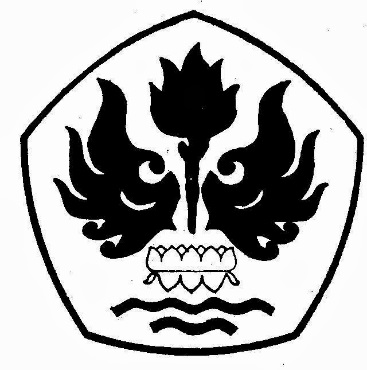 PROGRAM STUDI TEKNOLOGI PANGANFAKULTAS TEKNIKUNIVERSITAS PASUNDANBANDUNG2017KAJIAN JENIS PENSTABIL DAN CAMPURAN KULIT BUAH NAGA MERAH DAN PUTIH TERHADAP KARAKTERISTIK SOFT CANDY JELLY KULIT BUAH NAGATUGAS AKHIRDiajukan untuk Memenuhi Syarat Tugas Akhir Jurusan Teknologi Pangan Oleh :Leti Nurlatifah143020458Menyetujui :KATA PENGANTARPuji dan syukur penulis panjatkan kehadirat Allah SWT karena berkat rahmat dan karunia-Nya, penulis dapat menyelesaikan Laporan Tugas Akhir dengan judul “Kajian Jenis Penstabil Dan Campuran Kulit Buah Naga Merah Dan Putih Terhadap Karakteristik Soft Candy Jelly Kulit Buah Naga”. Shalawat serta salam semoga tetap selalu tercurah limpahkan kepada Rasulullah SAW. Penyusunan laporan Tugas Akhir ini disusun untuk memenuhi salah satu syarat Tugas Akhir Penelitian Jurusan Teknologi Pangan, Fakultas Teknik, Universitas Pasundan, Bandung.Dalam menyelesaikan penulisan laporan ini, penulis tidak lepas dari bantuan moril maupun materi, bimbingan serta masukan – masukan yang sangat membantu. Oleh karena itu dalam kesempatan ini penulis menyampaikan terima kasih yang sebesar – besarnya kepada : Dr. Ir. Yudi Garnida, M.S., selaku Dosen Pembimbing Utama yang telah meluangkan waktu untuk membimbing dan memberikan pengarahan dalam menyusun tugas akhir ini.Dr. Ir. Tantan Widiantara, M.T., selaku Dosen Pembimbing Pendamping yang telah meluangkan waktu dan memberikan bimbingan serta pengarahan selama menyusun tugas akhir ini.Dr. Ir. Yusep Ikrawan, M.ENG., selaku Dosen Penguji yang telah memberikan saran kepada penulis dalam menyusun tugas akhir ini.Alm. Prof. Dr. Ir. H. M. Supli E, M.Sc., selaku Dosen Pembimbing Utama yang telah membimbing dan memberikan pengarahan dalam menyusun tugas akhir ini.Kedua orangtua, Bapak tercinta Itang Kartiwa, Ibunda tercinta Een, Kakak tersayang, Wildan dan Risma yang selalu memberikan doa, semangat dan dukungan kepada penulis baik secara moral maupun materil.Pria terkasih Asep Deni Mulyadi yang selalu memberikan doa, dukungan, serta semangat.Teman terdekat Rifsya, Dewi Indah, Hesty, Agnes Grace, dan Dian, yang selalu memberikan dukungan.Teman-teman terutama Jurusan Teknologi Pangan Non Reguler Angkatan 2014 serta semua pihak yang telah membantu penulis dalam menyelesaikan tugas akhir ini.Penulis menyadari bahwa dalam penulisan Laporan Tugas Akhir ini masih adanya kekurangan. Oleh karena itu kritik dan saran yang membangun sangat diharapkan penulis untuk perbaikan di masa yang akan datang. Semoga laporan ini dapat bermanfaat bagi para pembacanya. Bandung, Juni 2017Leti NurlatifahDAFTAR ISIDAFTAR TABELTabel                                                                                                          Halaman1. Syarat Mutu Kembang Gula Lunak (SNI 3547-2-2008)	122. Kandungan Nutrisi Pada Daging Dan Kulit Buah Naga Merah	143. Kandungan Nutrisi Pada Daging Dan Kulit Buah Naga Putih	154. Klasifikasi Jenis-Jenis Karagenan	205. Matriks Rancangan Percobaan	276. Denah (Layout) Rancangan Percobaan	277. Analisis Variasi (ANAVA) Percobaan Faktorial dengan RAK	288. Kriteria Penilaian Panelis dalam Uji Hedonik Permen Jelly	309. Kebutuhan Bahan Baku Berdasarkan Formulasi	7510. Hasil Uji Organoleptik Terhadap Parameter Warna Soft Candy Jelly	7711. Hasil Uji Organoleptik Terhadap Parameter Rasa Soft Candy Jelly	8312. Hasil Uji Organoleptik Terhadap Parameter Tekstur Soft Candy Jelly	8913. Hasil Uji Organoleptik Terhadap Parameter Aroma Soft Candy Jelly	9514. Penentuan Perlakuan Terpilih Pada Penelitian Pendahuluan	10115. Hasil Analisis Terhadap Kadar Gula Reduksi Soft Candy Jelly	10216. Hasil Analisis Terhadap Kadar Serat Kasar Soft Candy Jelly	10617. Hasil Analisis Terhadap Tingkat Kekerasan Soft Candy Jelly	10918. Hasil Analisis Pengaruh Jenis Penstabil dan Campuran Kulit Buah Naga Merah dan Putih Terhadap Warna	11519. Hasil Analisis Pengaruh Jenis Penstabil dan Campuran Kulit Buah Naga Merah dan Putih Terhadap Rasa	12120. Hasil Analisis Pengaruh Jenis Penstabil dan Campuran Kulit Buah Naga Merah dan Putih Terhadap Tekstur	12721. Hasil Analisis Pengaruh Jenis Penstabil dan Campuran Kulit Buah Naga Merah dan Putih Terhadap Aroma	13322. Penentuan Perlakuan Terpilih Pada Penelitian Utama	136DAFTAR GAMBARGambar                                                                                                      Halaman1. Diagram Alir Penelitian Pendahuluan	332. Diagram Alir Penelitian Utama	34DAFTAR LAMPIRANLampiran                                                                                                   Halaman1. Prosedur Analisis	652. Formulir Uji Organoleptik	723. Perhitungan	744. Hasil Uji Organoleptik Penelitian Pendahuluan	775. Penentuan Perlakuan Terpilih Pada Penelitian Pendahuluan	1016. Hasil Analisis Kimia dan Fisik	1027. Hasil Respon Organoleptik	1158. Penentuan Perlakuan Terpilih Pada Penelitian Utama	136ABSTRAKKulit buah naga mempunyai berat 30%-35% dari berat buah belum dimanfaatkan dan hanya dibuang sebagai limbah sehingga dapat menyebabkan pecemaran lingkungan. Kulit buah naga mengandung zat pewarna alami betasianin cukup tinggi yang juga berfungsi sebagai antioksidan. Permen jelly ialah permen bertekstur lunak yang diproses dengan penambahan komponen hidrokoloid seperti agar, gum, pektin, pati, karagenan, dan gelatin yang digunakan untuk modifikasi tekstur sehingga menghasilkan produk yang kenyal.Penelitian ini bertujuan untuk menghasilkan produk soft candy jelly kulit buah naga dengan pengaruh penambahan jenis bahan penstabil dan campuran kulit buah naga merah dan putih terhadap karakteristik soft candy jelly kulit buah naga. Manfaat dari penelitian ini adalah untuk meningkatkan daya guna limbah kulit buah naga menjadi bentuk olahan pangan yang bermanfaat bagi kesehatan, serta  dapat menambah wawasan tentang metode pengolahan soft candy jelly.Penelitian utama ini dilakukan dengan menggunakan Rancangan Acak Kelompok (RAK) pola faktorial 3x3 dengan tiga kali ulangan. Adapun terdiri dari 2 (dua) faktor, yaitu jenis penstabil (A) yang terdiri dari 3 (tiga) taraf dengan notasi a1 = karagenan 10%, a2 = pektin 10%, a3 = gelatin 10% serta campuran kulit buah naga merah dan putih (B) yang terdiri dari 3 (tiga) taraf dengan notasi b1=1:1; b2=1:2; b3=2:1.Hasil penelitian utama produk soft candy jelly kulit buah naga yang terpilih dari keseluruhan respon adalah perlakuan a3b3 (jenis penstabil gelatin dan campuran kulit buah naga merah dan putih sebesar 2:1) yang menghasilkan antioksidan sebesar 17.889,40 mg/l, kadar gula reduksi 8,28%, kadar serat kasar 1,99%, kekerasan 51,37 mm/s/g.Kata kunci : kulit buah naga, soft candy jelly, karagenan, pektin, gelatin.ABSTRACTThe dragon fruit skin weighs 30% -35% of the fruit weight has not been used and only disposed of as waste so it can cause environmental pollution. The dragon fruit skin contains a high-density natural betacyanine dye that also functions as an antioxidant. Candy jelly is soft-textured candy processed by the addition of hydrocolloid components such as agar, gum, pectin, starch, carrageenan, and gelatin used for texture modification resulting in a chewy product.This study aim to produce soft candy jelly dragon fruit skin with the effect of addition of stabilizer type and mixture of red and white dragon fruit skin to soft candy jelly character of dragon fruit skin. The benefits of this research is to increase the effectiveness of dragon fruit skin waste into a form of processed food that is beneficial to health, and can add insight into the method of processing soft candy jelly.The main research was conducted using Group Randomized Block Design 3x3 factorial pattern with three replications. It consists of 2 (two) factors, namely type of stabilizer(A) consisting of 3 (three) levels with notation a1 = 10% carrageenan, a2 = 10% pectin, a3 = gelatin 10% and mixed red and white dragon fruit skin (B) consisting of 3 (three) levels with the notation b1=1:1; b2=1:2; b3=2:1.The main research results of the soft candy jelly product of selected dragon fruit skin of all responses were a3b3 treatment (gelatin stabilizer type and mixture of red and white dragon fruit skin of 2:1) which antioxidant 17.889,40 mg/l, reducing sugar content 8,28%, crude fiber content 1,99%, hardness 51,37 mm/s/g.

Keywords : dragon fruit skin, soft candy jelly, carrageenan, pectin, gelatin.I PENDAHULUANBab ini menguraikan mengenai : (1.1) Latar Belakang, (1.2) Identifikasi Masalah, (1.3) Tujuan Penelitian, (1.4) Manfaat Penelitian, (1.5) Kerangka Pemikiran, (1.6) Hipotesis Penelitian, dan (1.7) Tempat dan Waktu Penelitian.Latar Belakang Buah naga atau Dragon fruit merupakan buah yang termasuk kedalam  kelompok tanaman kaktus dari marga Hylocereus dan Selenicereus. Buah naga berasal dari Negara Meksiko, Amerika Tengah dan Amerika Selatan. Namun sekarang juga dibudidayakan di negara-negara Asia seperti Taiwan, Vietnam, Filipina, Malaysia dan Indonesia. Namun buah naga saat ini telah dibudidayakan di Indonesia seperti di Malang, Jember, dan daerah lainnya.Buah naga selain dikonsumsi dalam bentuk segar juga diolah menjadi beberapa produk olahan untuk mempermudah mengkonsumsi. Produk olahan yang paling diminati adalah sirup buah naga. Sedangkan kulitnya yang mempunyai berat 30%-35% dari berat buah belum dimanfaatkan dan hanya dibuang sebagai limbah sehingga dapat menyebabkan pecemaran lingkungan. Hal ini sangat disayangkan karena kulit buah naga mempunyai beberapa keunggulan. Kulit buah naga putih dan buah naga merah memiliki perbedaan yaitu buah naga putih berwarna merah magenta dan mengkilat sedangkan buah naga merah lebih berwarna merah mencolok dan agak kusam. Bentuk buah naga putih sebagian besar lebih lonjong sedangkan buah naga merah lebih bulat. Sisik buah naga putih terdapat semburat hijau sedangkan sisik buah naga merah seluruhnya berwarna merah (Oktaviani, 2012) dalam (Nindyanto,2012). Aktivitas antioksidan buah naga merah lebih tinggi dibandingkan buah naga  putih  karena  adanya  pigmen merah (anthocyanidin). Buah naga daging merah mengandung total fenolat 1.076 µmol gallic acid equivalents (GAE)/ g puree sedangkan  buah  naga  daging  putih  mengandung  523  GAE/ g  puree. Aktivitas antioksidan buah naga daging merah mencapai 7,59 µmol trolox equivalents (TE)/ g puree sedangkan buah naga daging putih sebesar 2,96 TE/ g puree (Ide, 2009).Dalam 100 g buah naga merah, kandungan airnya cukup tinggi yaitu 82,5-83 g, serat 0,7-0,9 g, betakaroten 0,005-0,012 g, kalsium 6,3-8,8 mg, zat besi 0,55-0,65 mg, fosfor 30,2-36,1 mg, protein 0,16-0,23 g, lemak 0,21-0,61 g, beragam vitamin seperti B1 sebanyak 0,28-0,30 mg, vitamin B2 0,043-0,045 mg, vitamin C 8-9 mg dan kandungan niasin sebanyak 1,297-1,300 mg. Sedangkan dalam  100 g buah naga putih mengandung air 89,4 g, serat 0,3 g, kalsium 6 mg, zat besi 0,4 mg, fosfor 19 mg, protein 0,5 g, lemak 0,1 g, niasin 0,2 mg dan vitamin C 25 mg (Kristanto, 2008).Keunggulan kulit buah naga merah menurut penelitian yang dilakukan oleh Li Chen Wu dalam Wahyuni (2010) adalah kaya polifenol dan sumber antioksidan yang baik. Bahkan menurut studi yang dilakukannya terhadap total fenol, aktivitas antioksidan, kulit buah naga merah adalah lebih kuat inhibitor pertumbuhan sel-sel kanker daripada dagingnya dan tidak mengandung toksik. Oleh karena itu kulit buah naga merah sangat layak untuk dijadikan bahan baku produk olahan.Kulit buah naga mengandung zat pewarna alami betasianin cukup tinggi. Betasianin merupakan zat warna yang berperan memberikan warna merah dan merupakan golongan betalain yang berpotensi menjadi pewarna alami untuk pangan dan dapat dijadikan alternatif pengganti pewarna sintetik yang lebih aman bagi kesehatan. Selain itu senyawa–senyawa tersebut memiliki aktivitas antioksidan, sehingga bermanfaat sebagai antioksidan alami.Kulit buah naga merah (Hylocereus polyrhizus) memenuhi kriteria pembuatan jelly karena mempunyai warna merah terang tanpa harus diberi zat pewarna tambahan lain atau pewarna sintetis sehingga menghilangkan keraguan akan berakibat buruk pada kesehatan. Menurut Saati (2009) dalam penelitiannya, ekstrak kulit buah naga merah dengan pelarut air mengandung 1,1 mg/ 100 ml antosianin. Antosianin dapat berfungsi untuk merendahkan kadar kolesterol dalam darah. Oleh karenanya kulit buah naga dapat dimanfaatkan untuk pembuatan permen  jelly.Pengolahan kulit buah naga menjadi soft candy jelly merupakan salah satu diversifikasi produk pangan dan juga merupakan alternatif produk yang dapat menghasilkan nilai ekonomis yang tinggi dimana memanfaatkan dan merubah limbah kulit buah naga menjadi sebuah produk soft candy jelly. Soft candy jelly merupakan produk yang relatif mudah dibuat dan banyak disenangi, dapat disajikan dalam berbagai bentuk warna, mempunyai tekstur yang kenyal, dan elastis sehingga banyak digemari dan menarik untuk dikonsumsi seluruh lapisan masyarakat terutama dikonsumsi oleh anak-anak (Sukardono, 2003). Jenis permen yang telah beredar di pasaran diantaranya hard candy, soft candy jelly dan soft candy non jelly. Permen jelly merupakan produk semi basah yang terbuat dari komponen-komponen air, flavor, gula dan bahan pembentuk gel. Permen jenis gum dan jellies dikenal dengan hydrocolloid sweets. Kadar air gummy candy berkisar 15%, contoh candy ini adalah marshmallows, jellies dan gum drops. Hampir separuh dari produk sugar confectionery yang dijual dipasaran tergolong dalam jenis ini. Selain sukrosa dan glukosa, komponen yang penting dalam pembuatan jenis ini adalah komponen hidrokoloid seperti agar-agar, gums, gelatin, pektin, dan pati yang juga digunakan untuk memodifikasi tekstur (Faridah dkk, 2008).Salah satu parameter mutu yang sangat berperan dalam menampilkan karakteristik permen kunyah adalah tekstur. Sensasi yang didapatkan saat mengkonsumsi permen kunyah pada dasarnya adalah perpaduan tekstur dan aroma. Dari tekstur bias dirasakan sensasi kenyal, keras, empuk, atau alot dan lengket, halus atau kasar berpasir, dan lainnya. Selain itu permen kunyah dapat dibuat dengan berbagai cita rasa dan aroma yang ditambahkan, bahkan ada pula yang menambahkan sensasi dingin, menyengat dan sebagainya (Faridah dkk, 2008).Menurut Koswara (2009) menerangkan bahwa kekerasan dan tekstur permen jelly banyak tergantung pada bahan gel yang digunakan, jelly gelatin mempunyai konsintensi yang lunak dan bersifat seperti karet, jelly agar-agar bersifat lunak dengan tekstur rapuh. Pektin menghasilkan gel yang sama dengan agar-agar, yaitu rapuh dan lunak tetapi menghasilkan gel yang baik pada pH rendah, sedangkan karagenan menghasilkan gel yang kuat dan bersifat larut air.Karagenan adalah senyawa yang diekstraksi dari rumput laut dari family Rhodophyceae seperti Eucheuma spinosum dan Eucheuma cottonii yang terdiri dari rantai poliglikan bersulfat yang bersifat hidrokoloid. Karagenan digunakan dalam pangan sebagai bahan pengental atau penstabil, pembuat gel dan emulsifier. Pektin merupakan produk karbohidrat yang dimurnikan dan diperoleh dari ekstrak asam encer dari bagian dalam kulit buah jeruk sitrus atau apel, terutama terdiri dari asam poligalakturinat. Berbentuk serbuk kasar atau halus, berwarna putih kekuningan, hampir tidak berbau dan memiliki rasa seperti musilago yang larut sempurna dalam air sehingga membentuk masa kental atau jelly.Gelatin merupakan senyawa turunan protein yang dihasilkan dari serabut kolagen jaringan penghubung yang dihidrolisis secara asam atau basa. Gelatin dapat berfungsi sebagai pembentuk gel, pemantap emulsi, pengental, penjernih, pengikat air, pelapis dan pengemulsi. Gelatin tidak larut air dingin, tetapi jika kontak dengan air dingin akan mengembang dan membentuk gelembung-gelembung yang besar. Identifikasi MasalahBerdasarkan uraian latar belakang diatas, dapat diidentifikasikan bahwa :Apakah jenis penstabil berpengaruh terhadap karakteristik soft candy jelly kulit buah naga?Apakah campuran kulit buah naga merah dan putih berpengaruh terhadap karakteristik soft candy jelly kulit buah naga?Apakah interaksi jenis penstabil dan campuran kulit buah naga merah dan putih berpengaruh terhadap karakteristik soft candy jelly kulit buah naga?Maksud dan Tujuan PenelitianMaksud dari penelitian ini adalah mengetahui dan mempelajari jenis bahan penstabil dan campuran kulit buah naga merah dan putih yang digunakan dalam pembuatan soft candy jelly kulit buah naga. Sedangkan tujuan dari penelitian ini adalah untuk menghasilkan produk soft candy jelly kulit buah naga dengan pengaruh penambahan jenis bahan penstabil dan campuran kulit buah naga merah dan putih terhadap karakteristik soft candy jelly kulit buah naga.Manfaat PenelitianManfaat penelitian ini adalah untuk meningkatkan daya guna limbah kulit buah naga menjadi bentuk olahan pangan yang bermanfaat bagi kesehatan. Dapat menambah wawasan tentang metode pengolahan. Serta meningkatkan usaha dalam penganekaragaman produk diversifikasi kulit buah naga.Kerangka PemikiranPermen jelly merupakan jenis makanan yang dibuat dengan memasak gula sampai mencapai padatan yang diinginkan, kemudian dilakukan penambahan bahan-bahan pembentuk gel seperti gelatin, agar, pektin, dan karagenan yang kemudian ditambahkan cita rasa dan warna dan akhirnya dicetak. Permen jelly umumnya dimasak sampai menghasilkan padatan 75%.Pembuatan permen jelly meliputi pembuatan campuran gula yang dimasak dengan kandungan padatan yang diperlukan dan penambahan bahan pembentuk gel (gelatin, agar, pektin dan karagenan) dengan cita rasa dan warna dan akhirnya dicetak. Kekerasan dan tekstur permen jelly banyak tergantung pada bahan gel yang digunakan. Jelly gelatin mempunyai konsistensi yang lunak dan bersifat seperti karet;  jelly agar-agar lunak dengan tekstur rapuh. Pektin menghasilkan tekstur yang sama dengan agar-agar, tetapi gelnya lebih baik pada pH yang rendah, sedangkan karagenan menghasilkan gel yang kuat (Koswara, 2009).Penambahan sukrosa berfungsi untuk mengurangi molekul air yang menyelimuti pektin. Sukrosa berfungsi sebagai dehydrating agent, sehingga rantai asam poligalakturonat penyusun pektin akan saling berdekatan dan terbentuk sistem menjadi gel. Semakin besar sukrosa yang ditambahkan, maka gel yang terbentuk semakin kokoh, akan tetapi jika terlalu tinggi akan terjadi kristalisasi sukrosa pada gel yang terbentuk sehingga gel bersifat lekat. Sukrosa terlalu rendah, maka gel yang terbentuk lunak (Pujimulyani dkk, 2009).Menurut Winarno (2008) sukrosa yang ditambahkan tidak boleh lebih dari 65% agar terbentuknya kristal-kristal di permukaan gel dapat dicegah. Pencegahan proses kristalisasi dapat dilakukan dengan mengkombinasikan pemakaian sukrosa dengan monosakarida seperti glukosa dan fruktosa. Penggunaan glukosa dan fruktosa dalam pembuatan gel akan menghasilkan tekstur yang lebih liat, tetapi sifat kekerasan permen cenderung menurun.Menurut Permata (2015), hasil penelitian utama produk soft candy salak Bongkok yang terpilih dari keseluruhan respon adalah perbandingan konsentrasi bubur buah 45% : Gum Arab 10% dan perbandingan konsentrasi sukrosa 33,75% : glukosa 11,25%. Menurut Awaludin di dalam Adriyani (2012), penambahan konsentrasi sukrosa 35% dan penambahan konsentrasi gelatin 12% merupakan komposisi yang banyak disukai panelis. Dan menurut Anisah didalam Adriyani (2012), penambahan konsentrasi sukrosa 30% dan penambahan konsentrasi gelatin 12,5% merupakan komposisi yang banyak disukai oleh panelis. Hal diatas ditunjang oleh Koswara (2009), penambahan sukrosa pada pembuatan permen jelly berkisar 40-65% dan glukosa yang ditambahkan 30-48%. Sedangkan jumlah gelatin yang diperlukan untuk menghasilkan gel yang memuaskan pada pembuatan permen jelly berkisar antara 5-12 % tergantung dari kekerasan akhir produk yang diinginkan.Menurut Tenri (2010), tekstur pada permen jelly dipengaruhi oleh banyak sedikitnya penambahan pektin dan gula. Semakin banyak konsentrasi pektin maka semakin kental larutan , sedangkan gula membantu pektin untuk membentuk gel yang mengental sehingga permen yang dihasikan semakin kenyal. Hal ini menunjukan  bahwa gula dan pektin merupakan faktor utama pembentukan soft candy jelly. Menurut Adriyani (2012), konsentrasi sukrosa dan jenis penstabil terhadap karakteristik soft candy jelly bunga kecombrang penggunaan sukrosa 38% dan penstabil pektin 10% merupakan kombinasi paling baik karena berpengaruh terhadap warna, rasa, tekstur, tetapi tidak berpengaruh terhadap aroma. Menurut Nadriyanti (2000), dikatakan bahwa penambahan konsentrasi sukrosa 40% dan penambahan konsentrasi pektin 10% merupakan komposisi yang banyak disukai panelis terhadap karaktersitik soft candy jelly  tepung biji asam jawa.Menurut Jumri (2015), rasio karagenan dan gum arab pada permen jelly buah naga memberikan pengaruh nyata terhadap pH, rasa, tekstur dan tingkat kesukaan dengan perlakuan terpilih adalah rasio karagenan 10% : gum arab 0,5%. Sedangkan menurut Rahmah (2012) menyatakan bahwa penggunaan karagenan sampai kadar 10% dapat memperbaiki stabilitas dan kepadatan permen coklat.Menurut Afriyanto (2016) penambahan karagenan pada permen jelly dari buah pedada memberikan pengaruh nyata terhadap kadar air, kadar gula reduksi, warna, rasa dengan perlakuan terpilih adalah penambahan karagenan 10% : sari buah pedada 40%.Hipotesis PenelitianBerdasarkan perumusan kerangkan pemikiran, diduga : Diduga jenis penstabil berpengaruh terhadap karakteristik soft candy jelly kulit buah naga.Diduga campuran kulit buah naga merah dan putih berpengaruh terhadap karakteristik soft candy jelly kulit buah naga.Diduga interaksi jenis penstabil dan campuran kulit buah naga merah dan putih berpengaruh terhadap karakteristik soft candy jelly kulit buah naga.Tempat dan Waktu PenelitianPenelitian ini dilakukan di Laboratorium Penelitian, Jurusan Teknologi Pangan, Fakultas Teknik Universitas Pasundan, yang bertempat di Jl. Setiabudi No. 193, Bandung dan dilaksanakan mulai bulan Februari sampai dengan Mei 2017.II TINJAUAN PUSTAKABab ini akan menguraikan mengenai : (2.1) Permen Jelly, (2.2) Kulit Buah Naga, (2.3) Sukrosa, (2.4) Glukosa, (2.5) Jenis Penstabil yaitu : Karagenan, Pektin, Gelatin.Permen Jelly Permen berasal dari bahasa Arab yaitu quan yang artinya gula. Permen yang banyak beredar di kalangan masyarakat berjenis permen keras (hard candy) dan lunak (soft candy). Permen keras adalah permen yang padat teksturnya. Dimakan dengan cara menghisap, sementara permen lunak ditandai dengan teksturnya yang lunak. Jenis permen ini bukan untuk dihisap melainkan dikunyah.Permen jelly merupakan jenis makanan yang dibuat dengan memasak gula sampai mencapai padatan yang diinginkan, kemudian dilakukan penambahan bahan-bahan pembentuk gel seperti gelatin, agar, pektin, dan karagenan yang kemudian ditambahkan cita rasa dan warna dan akhirnya dicetak. Permen jelly umumnya dimasak sampai menghasilkan padatan 75%. Permen jelly merupakan permen yang terbuat dari air atau sari buah dan bahan pembentuk gel, yang berpenampilan jernih transparan serta mempunyai tekstur dengan kekenyalan tertentu. Permen jelly  tergolong semi basah, oleh karena itu produk ini adalah produk higroskopis yang suka menyerap air hingga menyebabkan produk mudah rusak.Parameter mutu yang penting dalam permen adalah tekstur yang merupakan jumlah beberapa sifat fisik termasuk densitas, kekerasan, plastisitas atau elastisitas dan konsistensi. Sifat-sifat tersebut bervariasi dalam jenis permen yang berbeda, antara lain lunak (soft), tekstur empuk pada marshmallow atau “chocolate cream centers” sampai keras seperti gelas pada permen keras (hard candy). Sifat atau sifat-sifat tertentu yang diinginkan bervariasi tergantung dari tekstur yang diinginkan pada suatu jenis pemen.Pembuatan permen jelly meliputi pembuatan campuran gula yang dimasak dengan kandungan padatan yang diperlukan dan penambahan bahan pembentuk gel (gelatin, agar, pektin dan karagenan) dengan cita rasa dan warna dan akhirnya dicetak. Kekerasan dan tekstur permen jelly banyak tergantung pada bahan gel yang digunakan. Jelly gelatin mempunyai konsistensi yang lunak dan bersifat seperti karet;  jelly agar-agar lunak dengan tekstur rapuh. Pektin menghasilkan tekstur yang sama dengan agar-agar, tetapi gelnya lebih baik pada pH yang rendah, sedangkan karagenan menghasilkan gel yang kuat.Prinsip pengolahan pangan semi basah yaitu menurunkan Aw sampai pada tingkat tertentu sehingga mikroba patogen dan pembusuk tidak dapat tumbuh, tetapi kandungan airnya masih cukup tinggi sehingga bisa dimakan tanpa dehidrasi dahulu dan cukup kering sehingga stabil selama penyimpanan. Pangan semi basah mempunyai kadar air sekitar 10 – 40%, nilai Aw nya antara 0.60 – 0. 90 dan bersifat plastis sehingga mudah dibentuk (Koswara, 2009).Syarat mutu selalu diterapkan agar produk yang dihasilkan memiliki nilai gizi maupun keamanan yang dapat menjamin keselamatan dalam mengkonsumsinya ataupun sebagai sarana bagi konsumen untuk mengetahui baik tidaknya suatu produk. Kualitas permen jelly yang baik diketahui dari syarat mutu permen yang berdasarkan Standar Nasional Indonesia (SNI 3547-2-2008) pada Tabel 1. Tabel 1. Syarat Mutu Kembang Gula Lunak (SNI 3547-2-2008)(Sumber : Badan Standar Nasional, 2008)Buah NagaBuah naga atau Dragon fruit merupakan buah yang termasuk kedalam  kelompok tanaman kaktus dari marga Hylocereus dan Selenicereus. Buah naga berasal dari Negara Meksiko, Amerika Tengah dan Amerika Selatan. Namun sekarang juga dibudidayakan di negara-negara Asia seperti Taiwan, Vietnam, Filipina, Malaysia dan Indonesia. Buah naga memiliki empat jenis varietas antara lain :Hylocereus undatus, buahnya berwarna merah dengan daging buah putih.Hylocereus polyrhizus, buahnya berwarna merah muda dengan daging buah merah.Hylocereus costaricensis, buah naga dengan warna buah yang sangat merah.Selenicereus megalanthus dengan kulit buah kuning dan daging buah putih.Kulit Buah Naga Merah (Hylocereus polyrhizus)Hylocereus polyrhizus merupakan salah satu jenis buah naga yang buahnya berwarna merah muda dengan daging buah merah. Buah naga merupakan buah yang banyak digemari oleh masyarakat karena memiliki khasiat dan manfaat serta nilai gizi cukup tinggi. Bagian dari buah naga 30-35% merupakan kulit buah namun seringkali hanya dibuang sebagai sampah. Kulit buah naga mengandung banyak nutrisi yang baik untuk kesehatan tubuh salah satu diantaranya yaitu kandungan antisionin yang berfungsi sebagai antioksidan. Kulit buah naga merah memang patut mendapat perhatian, karena mengandung antosianin (betasianin) yang lebih banyak bila dibanding daging buahnya. Antosianin adalah pigmen yang larut dalam air dan penampilan warnanya dipengaruhi oleh pH (merah, ungu, atau biru), tidak berbau dan hampir tidak berasa. Bila dilihat dari molekulnya, antosianin termasuk dalam kelas flavonoid. Adapun peranan antosianin antara lain :Sebagai antioksidan atau anti radikal bebas, juga sebagai anti-aging (anti penuaan) bagi kesehatan dan kecantikan.Melindungi degenerasi atau penurunan fungsi sel-sel otak dan menghambat kepikunan.Mencegah terjadinya Aterosklerosis yang merupakan penyakit penyumbatan pembuluh darah.Tabel 2. Kandungan Nutrisi Pada Daging Dan Kulit Buah Naga Merah(Sumber : Taiwan Food Industry Develop & Research Authorities, 2005)Menurut penelitian, menyatakan bahwa kulit buah naga merah (Hylocereus polyrhizus) mengandung pigmen sianidin 3-ramnosil glukosida 5-glukosida dan kadar antosianin 1,1 mg/100 ml. Pigmen betalain ini telah dimanfaatkan sebagai pewarna alami (Citramukti, 2008). Menurut Herawati (2013) terdapat kandungan betasianin sebesar 186,90 mg/100g berat kering dan aktivitas aktioksidan sebesar 53,71% dalam kulit buah naga merah.Kulit Buah Naga Putih (Hylocereus undatus)Kulit buah naga dapat bermanfaat dalam produksi pangan maupun industri seperti pewarna alami pada makanan dan minuman. Selain itu dalam industri, kulit buah naga dapat dijadikan bahan dasar pembuatan kosmetik. Dalam bidang farmakologi kulit buah naga juga dapat dijadikan sebagai obat herbal alami yang dapat bermanfaat sebagai antioksidan. Dalam buah naga terkandung kadar nutrisi penting yang bermanfaat bagi tubuh. berikut adalah kandungan gizi dalam buah naga /100 g.Tabel . Kandungan Nutrisi Pada Daging Dan Kulit Buah Naga Putih(Sumber : Uddin, 2013)Hasil riset Agricultural Research Service (ARS), United States Department of Agriculture (USDA) dalam Pratomo (2007), buah naga berdaging merah mengandung total fenolat 1.076 /mol gallic acid equivalents (GAE)/g puree. Aktivitas antioksidan mencapai 7,59 /mol trolox equivalents (TE)/g puree. Sedangkan yang berdaging putih Hylocereus undatus mengandung total fenolat 523 /mol GAE/g puree dan aktivitas antioksidan 2,96 /mol TE/g puree.SukrosaSukrosa (C12H22O11) merupakan  disakarida yang apabila dihidrolisis berubah menjadi dua molekul monosakarida yaitu glukosa dan fruktosa. Secara komersial gula yang banyak diperdagangkan dibuat dari bahan baku tebu atau bit. Sampai saat ini sukrosa merupakan bahan utama yang paling banyak digunakan untuk pembuatan candy, meskipun belakangan telah banyak dikembangkan candy jenis “sugar free”, yang dipandang memiliki efek lebih baik untuk kesehatan (obesitas, diabetes, gigi). Sukrosa merupakan senyawa kimia yang termasuk dalam golongan karbohidrat, memiliki rasa manis, berwarna putih, bersifat anhidrous dan kelarutannya dalam air mencapai 67,7% pada suhu 20°C (w/w). Komponen terbesar yang digunakan dalam industri konfeksioneri adalah gula pasir (sukrosa).Sukrosa merupakan gula utama dalam buah, seperti dalam buah blewah, jeruk, kismis, mangga, melon, nenas, pisang dan semangka. Untuk industri-industri makanan biasa digunakan sukrosa dalam bentuk kristal halus atau kasar, dan dalam jumlah yang banyak dipergunakan dalam bentuk cairan sukrosa (sirup). Pada pembuatan sirup, gula pasir (sukrosa) dilarutkan dalam air dan dipanaskan, sebagian sukrosa akan terurai menjadi glukosa dan fruktosa, yang disebut gula invert (Winarno, 2008). Sukrosa atau sering disebut dengan gula pasir merupakan salah satu bahan yang ditambahkan pada proses pembuatan permen jelly. Penambahan sukrosa pada pembuatan permen jelly ini memiliki fungsi untuk memberikan rasa manis, dan dapat pula sebagai pengawet, yaitu dalam konsentrasi tinggi menghambat pertumbuhan mikroorganisme dengan cara menurunkan aktivitas air dari bahan pangan. Gula bersama dengan pektin menjadi faktor utama pembentukan jelly.Faktor utama yang mempengaruhi mutu sukrosa adalah pemanasan. Semakin tinggi suhu pemanasan sukrosa dalam air, maka semakin tinggi pula persentase gula invert yang dapat dibentuk. Pada suhu 20°C misalnya dapat dibentuk 72% gula invert dan pada suhu 30°C terbentuk hampir 80% gula invert. Gula invert dengan jumlah yang terlalu banyak mengakibatkan terjadinya extra heating sehingga dapat merusak flavor dan warna. Selain itu gula invert yang berlebihan menghasilkan lengket atau bahkan produk tidak dapat mengeras.GlukosaGlukosa adalah cairan gula kental dan jernih dengan kadar glukosa tinggi yang diperoleh dari enzimati pati. Glukosa dipergunakan dalam industri makanan dan minuman terutama industri permen, selai, dan penggalengan buah-buahan. Keuntungan penggunaan glukosa dalam pengolahan terutama dalam permen dapat memperbaiki viskositas, kecemerlangan warna menjadi lebih baik, memperbaiki ketahanan (keawetan) produk akhir diantaranya tahan disimpan lebih lama, kesegaran lebih terjamin dan mencegah kristalisasi gula. Penggunaan campuran glukosa yang optimum akan menghasilkan kekenyalan, kekerasan, dan rasa manis yang disukai, namun pada jumlah glukosa yang tetap peningkatan sukrosa dapat menyebabkan permen menjadi keras. Glukosa yang digunakan dapat meningkatkan viskositas dari permen sehingga permen tetap tidak lengket dan mengurangi migrasi molekul karbohidrat. Permen yang jernih dapat dihasilkan dengan kandungan air yang rendah dan penambahan glukosa yang akan mempertahankan viskositas tinggi.Perbandingan jumlah glukosa dan sukrosa yang digunakan dalam pembuatan permen sangat menentukan tekstur yang terbentuk. Campuran glukosa dan sukrosa dapat membuat tekstur yang dihasilkan lebih liat, tetapi kekerasannya cenderung menurun. Mengatur perbandingan antara gula dan glukosa merupakan perpaduan ilmiah dan seni yang sangat menarik, untuk mendapatkan tekstur akhir yang diinginkan. Perlu perbandingan yang khas dan tepat untuk  kedua bahan utama ini. Jika terlalu banyak gula dan sedikit glukosa akan menjadikan adonan kurang elastis dan mudah putus (short dough) sehingga menyulitkan dalam proses “cut & wrap”, sebaliknya jika terlalu banyak glukosa juga akan menyebabkan adonan terlalu liat.Glukosa ini digunakan dalam pembuatan candy untuk mengatur tingkat dan kecepatan proses kristalisasi sesuai dengan keinginan industri. Jika hanya larutan gula, akan sangat cepat membentuk kristal pada saat penurunan suhu larutan. Proses kristalisasi belum diharapkan pada proses pencetakkan, karena jika proses kristalisasi telah terjadi terlalu cepat pada saat pencetakkan maka adonan menjadi tidak elastis dan akan pecah saat proses pencetakkan.KaragenanKaragenan adalah polisakarida linier yang tersusun atas molekul galaktan dengan unit-unit utamanya adalah galaktosa. Karagenan dapat diekstraksi dari rumput laut merah (Rhodophyceae) dengan menggunakan air atau larutan alkali. Karagenan terdiri atas garam ester kalium, natrium, magnesium dan kalsium sulfat dengan galaktosa dan 3,6 anhidrogalaktosa kopolimer. Karagenan terbagi menjadi 3 (tiga) kelompok utama berdasarkan gugus sulfatnya, yaitu kappa, iota dan lamda karagenan (Winarno, 1990).Karagenan adalah senyawa yang diekstraksi dari rumput laut dari family Rhodophyceae seperti Eucheuma spinosum dan Eucheuma cottonii yang terdiri dari rantai poliglikan bersulfat yang bersifat hidrokoloid. Karagenan digunakan dalam pangan sebagai bahan pengental atau penstabil, pembuat gel dan emulsifier. Karagenan tidak dapat dimakan karena tidak memilki nutrisi yang diperlukan oleh tubuh tetapi dapat digunakan untuk mengendalikan kandungan air pada bahan pangan, mengendalikan tekstur dan menstabilkan makanan. Karagenan larut dalam air, tetapi sedikit larut dalam pelarut-pelarut lainnya, umumnya perlu pemanasan agar karagenan larut semuanya. Biasanya dilakukan pemanasan sampai suhu 50-80oC, tergantung adanya kation yang dapat mendorong pembentukan gel dengan ion-ion merupakan dasar dalam penggunaannya di bidang pangan. Sifat-sifat karagenan yang unik sebagai hidrokoloid adalah reaktivitasnya dengan beberapa jenis protein, khususnya dengan protein susu yang menyebabkan timbulnya sifat-sifat yang menjadi alasan banyak penggunaannya dalam pangan (Cahyadi, 2008). Karagenan stabil pada pH 7 atau lebih, penurunan pH menyebabkan penurunan stabilitas khususnya pada suhu tinggi. Penurunan pH menyebabkan hidrolisis polimer karagenan, yang mengakibatkan kehilangan viskositas dan kemampuan untuk membentuk gel. Namun pada kenyataannya gel akan terbentuk walaupun pada pH yang rendah dan hidrolisis terjadi tidak lama kemudian dan gel tetap stabil.Tabel . Klasifikasi Jenis-Jenis Karagenan(Sumber : Sulastri, 2011)PektinPektin merupakan polimer dari asam D-glakturonat yang  dihubungkan oleh ikatan β-1,4 glikosidik. Sebagian gugus karboksil pada polimer pektin mengalami esterifikasi dengan metal (metilase) menjadi gugus metoksin. Senyawa ini disebut sebagai asam pektinat atau pektin. Polimer asam α-galakturonat yang sebagian gugus karboksilnya teresterifikasi oleh metal menjadi gugus metoksil. Asam pektinat ini bersama gula dan asam pada suhu tinggi akan membentuk gel seperti yang terjadi pada pembuatan jelly. Derajat metilasi atau jumlah gugus karboksil yang teresterifikasi dengan metal menentukan suhu pembentukan gel. Semakin tinggi derajat metilasi semakin tinggi suhu pembentuk gel.Pektin adalah campuran polisakarida yang kompleks terdapat pada berbagai buah-buahan dan sayuran asal akar. Buah apel dan kulit buah jeruk kaya akan pektin. Pentingnya senyawa ini adalah sebagai agensia pembentuk gel, khususnya pada pembuatan selai buah-buahan. Penambahan asam, misalnya sari jeruk lemon dapat meningkatkan kemampuan terbentuknya gel oleh pektin. Ini terutama berguna pada pembuatan selai buah-buahan dari bahan yang kandungan pektinnya rendah, seperti strawberry. Dalam beberapa keadaan, adanya pektin tidak dikehendaki pada sari buah dan anggur minuman pektin menyebabkan kekeruhan yang tidak disukai. Pektin yang tidak diinginkan dapat dihilangkan dengan penambahan enzim pektolitik.GelatinGelatin merupakan suatu produk yang diperoleh dari hidrolisis parsial kolagen yang berasal dari kulit, jaringan ikat dan tulang hewan. Gelatin komersial biasanya diperoleh dari ikan, sapi, dan babi. Dalam industri pangan, gelatin luas dipakai sebagai salah satu bahan baku dari permen lunak, jelly, dan es krim. Gelatin merupakan senyawa turunan protein yang dihasilkan dari serabut kolagen jaringan penghubung yang dihidrolisis secara asam atau basa. Gelatin dapat berfungsi sebagai pembentuk gel, pemantap emulsi, pengental, penjernih, pengikat air, pelapis dan pengemulsi. Dalam fungsinya sebagai pembentuk gel yaitu mengubah cairan menjadi padatan yang elastis, atau mengubah bentuk sol menjadi gel, gelatin mempunyai sifat reversibel yaitu jika gel dipanaskan akan membentuk sol dan bila didinginkan akan membentuk gel kembali. Keadaan ini yang membedakan gelatin dari bahan pengental lain seperti pektin, pati, low methoxy pektin, alginat, albumen telur dan protein susu yang bentuk gelnya tidak reversibel.Gelatin tidak larut air dingin, tetapi jika kontak dengan air dingin akan mengembang dan membentuk gelembung-gelembung yang besar. Jika dipanaskan pada suhu sekitar 71oC, gelatin akan larut karena pecahnya agregat molekul dan membentuk dispersi koloid makromolekuler. Jumlah gelatin yang diperlukan untuk menghasilkan gel yang memuaskan berkisar antara 5%-12% tergantung dari kekerasan produk akhir yang diinginkan (Koswara, 2009).Gelatin merupakan senyawa turunan protein yang dihasilkan dari serabut kolagen jaringan penghubung yang dihidrolisis secara asam atau basa. Gelatin mengandung 18 asam amino, yaitu sembilan asam amino esensial dan sembilan asam amino non esensial. Asam amino yang paling banyak terkandung dalam gelatin antara lain glisin (21,4%), prolin (12,4%), hidroksiprolin (11,9%), asam glutamat (10%), dan alanin (8,9%). Fungsi gelatin yang terutama adalah sebagai pembentuk gel yang mengubah cairan menjadi padatan yang elastis, atau mengubah bentuk sol menjadi gel. Dalam pembuatan jelly, gelatin didispersikan dalam air dan dipanaskan sampai membentuk sol.Daya tarik menarik antara molekul protein menjadi lemah dan sol tersebut bersifat seperti cairan, artinya bersifat mengalir dan dapat dituang dengan mudah. Bentuk sol yang didinginkan mempunyai molekul yang kompak dan tergulung, kemudian mulai mengurai dan terjadi ikatan-ikatan silang antara molekul-molekul yang berdekatan sehingga terbentuk suatu jaringan. Sifat gelatin yang reversible (bila dipanaskan akan terbentuk cairan dan sewaktu didinginkan akan terbentuk gel lagi) dibutuhkan dalam pembuatan permen jelly. Sifat lain dari gelatin adalah jika konsentrasi terlalu tinggi maka gel yang terbentuk akan kaku, sebaliknya jika konsentrasi terlalu rendah, gel menjadi lunak atau tidak terbentuk gel. Kekuatan dan stabilitas gel tergantung pada beberapa faktor antara lain konsentrasi gelatin, temperatur, bobot molekul gel, lama pendinginan, distribusi asam dan basa, struktur gelatin, pH dan reagen tambahan.III METODOLOGI PENELITIANBab ini akan menguraikan mengenai : (3.1) Bahan dan Alat Penelitian, (3.2) Metode Penelitian, (3.3) Prosedur Penelitian dan (3.4) Jadwal Penelitian.Bahan dan Alat PenelitianBahan utama yang digunakan adalah kulit buah naga merah dan naga putih yang diperoleh dari Rafika Fruity Juice, Jalan Bungur no 41 Bandung. Bahan baku lain yang digunakan adalah sukrosa, glukosa, dan penstabil seperti : karagenan yang diperolah dari toko Setia Guna Bogor, pektin dan gelatin yang diperoleh dari toko Ny.liem Bandung. Bahan yang digunakan untuk analisis adalah aquadest, larutan luff school, H2SO4 6N, KI, Na2S2O3 0.1N, amilum, NaOH 1N, HCl, dan DPPH (1,1-Dipenyl-2-picylhydrazyl).Alat-alat yang digunakan dalam pembuatan soft candy jelly kulit buah naga yaitu pisau, baskom, stainless steel, gelas, blender, timbangan, gelas ukur, sendok, pengaduk, termometer, saringan, kompor gas, cetakan, pendingin (refrigerator).Alat yang digunakan untuk analisis kimia adalah pipet ukur, pipet volume, batang pengaduk, cawan porselen, labu takar, labu erlenmeyer, kertas saring,  gelas kimia,corong, buret, statif, tabung reaksi, eksikator, kuvet, spektrofotometer, dan alat texture analyzer.Metode PenelitianMetode penelitian yang digunakan terdiri dari penelitian pendahuluan dan penelitian utama.Penelitian PendahuluanPenelitian pendahuluan dimaksudkan untuk menentukan perbandingan konsentrasi sukrosa dan glukosa yang tepat untuk digunakan dalam proses pembuatan soft candy jelly kulit buah naga. Penelitian pendahuluan terdiri dari 1 faktor dengan 3 taraf, yaitu perbandingan konsentrasi sukrosa : glukosa adalah (3:1), (1:1), dan (1:3) dengan 3 kali ulangan.Hasil penelitian pendahuluan ini kemudian dilakukan respon organoleptik berdasarkan uji hedonik terhadap warna, rasa, tekstur dan aroma. Perlakuan terpilih pada penelitian pendahuluan akan digunakan dalam penelitian utama. Penelitian UtamaPenelitian utama merupakan kelanjutan dari penelitian pendahuluan dimana telah diperoleh perbandingan sukrosa dan glukosa. Penelitian utama yaitu untuk mengetahui kajian jenis penstabil dan campuran kulit buah naga merah dan putih terhadap karakteristik soft candy jelly kulit buah naga. Pada penelitian utama ini dilakukan pengamatan dengan merubah dan memvariasikan jenis penstabil dan campuran kulit buah naga merah dan putih.Penelitian utama terdiri dari rancangan perlakuan, rancangan percobaan, rancangan analisis dan rancangan respon.3.2.1 Rancangan PerlakuanRancangan perlakuan yang akan digunakan pada penelitian utama terdiri dari dua faktor :Faktor jenis penstabil (A) yang terdiri dari 3 taraf dengan notasi :karagenan 10%	(a1)pektin 10%		(a2)gelatin 10%		(a3)Faktor campuran kulit buah naga (B) yang terdiri dari 3 taraf dengan notasi :perbandingan kulit buah naga merah dan putih = 1:1 (b1)perbandingan kulit buah naga merah dan putih = 1:2 (b2)perbandingan kulit buah naga merah dan putih = 2:1 (b3)3.2.2 Rancangan Percobaan Rancangan percobaan yang akan digunakan pada penelitian utama ini adalah Rancangan Acak Kelompok (RAK) dengan faktorial 3x3 dengan 3 kali pengulangan sehingga 27 kombinasi seperti yang terdapat pada matriks rancangan percobaan pada Tabel 5. Pembuktian akan adanya perbedaan pengaruh perlakuan terhadap respon variabel atau parameter yang diamati, maka dilakukan analisa data, yaitu : dimana :Yij	= Nilai pengamatan respon dari soft candy jelly kulit buah naga pada pengamatan ke-j dengan perlakuan ke-i	= Nilai rata-rata respon yang sesungguhnya/ nilai tengah populasiKk	= Pengaruh dari taraf kelompok ke- k Ai 	= Pengaruh perlakuan jenis penstabil pada perlakuan taraf ke-iBj	= Pengaruh perlakuan campuran kulit buah naga pada perlakuan taraf ke-jABij 	= Pengaruh interaksi antara perlakuan ke-i dan dengan taraf ke-jijk	=  Pengaruh galat percobaan dari perlakuan ke-j dan percobaan ke-iTabel . Matriks Rancangan PercobaanTabel . Denah (Layout) Rancangan PercobaanKelompok Ulangan IKelompok Ulangan IIKelompok Ulangan III(Sumber : Gaspersz, 1995)3.2.3 Rancangan AnalisisRancangan    analisis    dilakukan    untuk mengetahui   berpengaruh   atau   tidaknya   suatu perlakuan  terhadap  respon  yang  diteliti. Nilai yang didapat kemudian disusun dalam tabel ANAVA atau analisis variasi untuk mendapatkan kesimpulan apakah suatu perlakuan berpengaruh terhadap respon atau tidak.Tabel . Analisis Variasi (ANAVA) Percobaan Faktorial dengan RAK(Sumber : Gaspersz, 1995)Keterangan :r 	: Ulangana	: Jenis Penstabil b	: Campuran Kulit Buah Nagadb	: Derajat BebasJK	: Jumlah KuadratKT	: Kuadrat TengahBerdasarkan data hasil rancangan percobaan di atas, maka dapat ditentukan daerah penolakan hipotesis, yaitu : Ho ditolak, jika F hitung ≤ F Tabel pada taraf 5% jika jenis penstabil dan campuran kulit buah naga merah dan putih tidak berpengaruh terhadap karakteristik soft candy jelly kulit buah naga.Ho diterima, jika F hitung> F Tabel pada taraf 5% jika jenis penstabil dan campuran kulit buah naga merah dan putih berpengaruh terhadap karakteristik soft candy jelly kulit buah naga, dan akan dilakukan uji jarak berganda (Duncan) untuk melihat perbedaan antar perlakuan.3.2.4 Rancangan ResponRancangan respon yang akan dilakukan untuk menentukan optimasi dari perlakuan–perlakuan meliputi :Respon KimiaRespon kimia yang dilakukan pada pembuatan soft candy jelly kulit buah naga adalah penentuan kadar gula reduksi dengan menggunakan metode luff school dan penentuan kadar serat kasar.Respon Fisik Respon fisik yang dilakukan pada pembuatan soft candy jelly kulit buah naga adalah menentukan tekstur atau tingkat kekerasan dengan menggunakan alat Texture Analyzer.Respon OrganoleptikUji organoleptik dilakukan untuk mengetahui tingkat kesukaan panelis terhadap produk soft candy jelly kulit buah naga berdasarkan uji hedonik terhadap warna, rasa, tekstur, dan aroma. Uji organoleptik ini dilakukan oleh 30 orang panelis, dimana pengujian organoleptik ini menggunakan metode hedonik (uji kesukaan) dimana kriteria penilaiannya dapat dilihat pada Tabel 8. Penilaian para panelis dicantumkan dalam formulir pengisian untuk uji organoleptik dan kemudian data diolah dengan menggunakan perhitungan statistik.Tabel . Kriteria Penilaian Panelis dalam Uji Hedonik Permen JellyUji Kadar Anti Oksidan Pada Sampel TerpilihUji kadar anti oksidan ini dilakukan terhadap sampel soft candy jelly campuran kulit buah naga yang terpilih pada penelitian utama.Prosedur PenelitianProsedur pembuatan soft candy jelly kulit buah naga adalah sebagai berikut :Penimbangan Proses penimbangan bertujuan untuk mendapatkan berat bahan yang sesuai yang akan digunakan pada penelitian. Penimbangan ini dilakukan dengan menggunakan neraca analitik pada suhu kamar dan tekanan 1 atm.Kulit buah naga akan ditimbang sesuai dengan kebutuhan pada setiap formulasi yang akan dianalisa. PencucianProses pencucian bertujuan untuk membersihkan kulit buah naga dari kotoran yang tidak diinginkan sehingga didapatkan kulit buah naga yang bersih. Pencucian dilakukan dengan menggunakan air bersih pada suhu kamar dan tekanan 1 atm, secara mengalir kemudian ditiriskan. Penghancuran / Pembuatan Bubur Kulit Buah NagaProses penghancuran bertujuan untuk menghancurkan kulit buah naga sehingga menghasilkan bubur kulit buah naga. Penghancuran kulit buah naga ini menggunakan blender pada suhu kamar dan tekanan 1 atm. Kulit buah naga yang sudah ditiriskan kemudian dilakukan proses penghancuran dengan menggunakan blender untuk mendapatkan bubur kulit buah naga.PencampuranProses pencampuran bertujuan untuk mencampurkan semua bahan agar homogen. Pencampuran adonan dilakukan di dalam wajan stainless steel pada suhu kamar dan tekanan 1 atm. Bubur kulit buah naga yang telah siap, dicampurkan dengan bahan penunjang lainnya seperti bubur kulit buah naga, sukrosa, glukosa dan jenis penstabil.PemasakanProses pemasakan bertujuan untuk melarutkan seluruh bahan yang telah dicampurkan sehingga semua bahan dapat menyatu atau homogen. Proses pemasakan dilakukan di atas kompor gas dengan wajan stainless steel dan juga termometer untuk mengukur suhu pemasakan. Bubur kulit buah naga, sukrosa, glukosa dan bahan penstabil dimasak pada suhu ± 50oC selama ± 5 menit, sambil diaduk–aduk dengan batang pengaduk hingga larut dan mengental.PencetakanProses pencetakan bertujuan untuk menghasilkan bentuk soft candy jelly sesuai dengan yang diinginkan. Proses pencetakan ini dilakukan dengan menuangkan adonan yang telah selesai dimasak ke dalam wadah cetakan atau loyang pada suhu kamar dan tekanan 1 atm. Soft candy jelly yang telah selesai dicetak kemudian dibiarkan pada suhu kamar selama 1 jam untuk menurunkan suhu.Pendinginan Proses pendinginan bertujuan untuk memperoleh bentuk gel yang stabil. Proses pendinginan ini dilakukan di dalam lemari es (refrigerator) dengan suhu ±5oC selama 30 menit. Setelah soft candy jelly disimpan pada suhu ruang kemudian soft candy jelly dimasukkan ke dalam lemari es agar gel yang terbentuk lebih stabil. Soft candy jelly yang telah selesai proses pendinginan kemudian dikeluarkan dari lemari es dan dibiarkan pada suhu kamar selama 1 jam untuk menetralkan kembali suhu.Gambar . Diagram Alir Penelitian Pendahuluan(Modifikasi Wahyuni, R. (2010))Gambar . Diagram Alir Penelitian Utama(Modifikasi Wahyuni, R. (2010))IV HASIL DAN PEMBAHASAN	Bab ini akan menguraikan mengenai : (4.1) Penelitian Pendahuluan dan (4.2) Penelitian Utama.4.1 	Penelitian PendahuluanPermen jelly merupakan produk semi basah yang terbuat dari komponen-komponen air, flavor, sukrosa, glukosa dan bahan pembentuk gel. Selain sukrosa dan glukosa, komponen yang penting dalam pembuatan jenis ini adalah komponen hidrokoloid seperti agar-agar, gums, gelatin, pektin, dan pati yang juga digunakan untuk memodifikasi tekstur (Faridah dkk, 2008). Penelitian pendahuluan yang dilakukan bertujuan untuk menentukan perbandingan sukrosa dengan glukosa yang banyak disukai oleh panelis dengan 3 taraf yaitu perbandingan sukrosa dengan glukosa 3:1, 1:1 dan 1:3. Untuk menentukan perbandingan sukrosa dengan glukosa yang terpilih, maka dilakukan  uji organoleptik berdasarkan uji hedonik terhadap soft candy jelly kulit buah naga yang meliputi parameter warna, rasa, tekstur, dan aroma.WarnaWarna merupakan parameter pertama yang menentukan tingkat penerimaan konsumen terhadap suatu produk untuk penilaian secara subyektif dengan penglihatan.Berdasarkan hasil perhitungan ANAVA (lampiran 4)  menunjukkan bahwa perbandingan sukrosa dengan glukosa berpengaruh terhadap warna soft candy jelly kulit buah naga. Pengaruh perbandingan sukrosa dan glukosa terhadap parameter warna dapat dilihat pada Tabel 10.Tabel 10. Hasil Uji Organoleptik Terhadap Warna Soft Candy JellyKeterangan : Setiap huruf yang berbeda menunjukkan adanya perbedaan yang nyata pada taraf 5% Uji DuncanBerdasarkan Tabel 10 semakin banyak penambahan sukrosa terjadi peningkatan kesukaan warna soft candy jelly yang nyata pada perlakuan S2 terhadap perlakuan S1, tetapi tidak terjadi peningkatan kesukaan warna soft candy jelly pada perlakuan S2 terhadap perlakuan S3.Hal ini dikarenakan produk soft candy jelly kulit buah naga dengan perbandingan sukrosa dengan glukosa 3:1 secara visual terlihat berwarna merah lebih pekat dan mengkilap sedangkan soft candy jelly kulit buah naga dengan perbandingan 1:1 dan 1:3 terlihat bewarna merah pudar. Penggunaan glukosa dalam pengolahan permen dapat memperbaiki viskositas, kecemerlangan warna menjadi lebih baik, memperbaiki ketahanan (keawetan) produk akhir diantaranya tahan disimpan lebih lama, kesegaran lebih terjamin dan mencegah kristalisasi gula. Semakin banyak jumlah glukosa yang digunakan maka warna soft candy jelly kulit buah naga semakin tidak disukai oleh panelis. Hal ini dapat disebabkan oleh warna merah puree kulit buah naga semakin memudar akibat adanya penambahan glukosa. Hasil ini sesuai dengan penelitian menurut Triana (2013), hasil penelitian utama produk soft candy ekstrak salak Bongkok yang terbaik dari keseluruhan respon yaitu jenis penstabil pektin dengan perbandingan glukosa dan sukrosa 1:3. Ditunjang oleh Koswara (2009), penambahan sukrosa pada pembuatan permen jelly berkisar 40-65% dan glukosa yang ditambahkan 30-48%. Warna soft candy jelly yang banyak di sukai oleh panelis yaitu dengan menggunakan perbandingan sukrosa dan glukosa 3:1 dengan nilai rata-rata warna sebesar 4,21. RasaRasa merupakan komponen penting yang timbul pada perasaan seseorang setelah mencicipi suatu makanan.Berdasarkan hasil perhitungan ANAVA (lampiran 4)  menunjukkan bahwa perbandingan sukrosa dengan glukosa berpengaruh terhadap rasa soft candy jelly kulit buah naga. Pengaruh perbandingan sukrosa dan glukosa terhadap parameter rasa dapat dilihat pada Tabel 11.Tabel 11. Hasil Uji Organoleptik Terhadap Rasa Soft Candy JellyKeterangan : Setiap huruf yang berbeda menunjukkan adanya perbedaan yang nyata pada taraf 5% Uji DuncanBerdasarkan Tabel 11 menunjukkan bahwa semakin banyak penambahan sukrosa terjadi peningkatan kesukaan rasa soft candy jelly yang nyata pada S2 terhadap S1, tetapi tidak terjadi peningkatan kesukaan rasa soft candy jelly pada S2 terhadap S3.Soft candy jelly kulit buah naga dengan perlakuan perbandingan sukrosa : glukosa 3:1 lebih disukai karena jumlah sukrosa yang digunakan lebih banyak. Semakin banyak jumlah sukrosa yang digunakan atau semakin sedikit glukosa yang digunakan maka rasa soft candy jelly kulit buah naga akan semakin manis dan lebih disukai oleh panelis. Permen jeli identik dengan rasa manis sehingga rasa yang paling disukai oleh panelis adalah permen jeli dengan perbandingan gula terbesar. Hal ini sesuai dengan pendapat (Hasniarti, 2012).Sukrosa atau sering disebut dengan gula pasir merupakan salah satu bahan yang ditambahkan pada proses pembuatan permen jelly. Penambahan sukrosa pada pembuatan permen jelly ini memiliki fungsi untuk memberikan rasa manis, dan dapat pula sebagai pengawet, yaitu dalam konsentrasi tinggi menghambat pertumbuhan mikroorganisme dengan cara menurunkan aktivitas air dari bahan pangan. Rasa soft candy jelly yang banyak di sukai oleh panelis yaitu dengan menggunakan perbandingan sukrosa dan glukosa 3:1 dengan nilai rata-rata rasa sebesar 3,92.Tekstur Tekstur merupakan sifat tekanan yang dapat diamati dengan mulut (pada waktu digigit dan dikunyah lalu ditekan) dan perabaan dengan jari.Berdasarkan hasil perhitungan ANAVA (lampiran 4)  menunjukkan bahwa perbandingan sukrosa dengan glukosa berpengaruh terhadap tekstur soft candy jelly kulit buah naga. Pengaruh perbandingan sukrosa dan glukosa terhadap parameter tekstur dapat dilihat pada Tabel 12.Tabel 12. Hasil Uji Organoleptik Terhadap Tekstur Soft Candy JellyKeterangan : Setiap huruf yang berbeda menunjukkan adanya perbedaan yang nyata pada taraf 5% Uji DuncanBerdasarkan Tabel 12 menunjukkan bahwa semakin banyak penambahan sukrosa terjadi peningkatan kesukaan tekstur soft candy jelly yang nyata pada S3 terhadap S2, tetapi tidak terjadi peningkatan kesukaan tekstur soft candy jelly pada S2 terhadap S1.Soft candy jelly kulit buah naga dengan perlakuan perbandingan sukrosa : glukosa 3:1 lebih disukai karena jumlah sukrosa yang digunakan lebih banyak. Semakin banyak jumlah sukrosa yang digunakan maka kekerasan permen akan semakin meningkat, sebaliknya semakin banyak jumlah glukosa yang digunakan maka kekerasan permen akan menurun sehingga tekstur permen menjadi liat.Sukrosa berfungsi sebagai dehydrating agent, sehingga rantai asam poligalakturonat penyusun pektin akan saling berdekatan dan terbentuk sistem menjadi gel. Semakin besar sukrosa yang ditambahkan, maka gel yang terbentuk semakin kokoh, akan tetapi jika terlalu tinggi akan terjadi kristalisasi sukrosa pada gel yang terbentuk sehingga gel bersifat lekat. Sukrosa terlalu rendah, maka gel yang terbentuk lunak (Pujimulyani, 2009).Kelebihan sukrosa yang ditambahkan dalam bahan pangan dengan konsentrasi tinggi akan mengakibatkan air yang ada dalam bahan pangan menjadi tidak tersedia bagi pertumbuhan mikroorganisme. Apabila penambahan gula berlebih atau tidak sesuai sengan takaran, maka akan terjadi kristalisasi. Pencegahan proses kristalisasi dapat dilakukan dengan mengkombinasikan pemakaian sukrosa dengan monosakarida seperti glukosa dan fruktosa.Perbandingan jumlah glukosa dan sukrosa yang digunakan dalam pembuatan permen sangat menentukan tekstur yang terbentuk. Campuran glukosa dan sukrosa dapat membuat tekstur yang dihasilkan lebih liat, tetapi kekerasannya cenderung menurun. Jika terlalu banyak gula dan sedikit glukosa akan menjadikan adonan kurang elastis dan mudah putus (short dough) sehingga menyulitkan dalam proses “cut & wrap”, sebaliknya jika terlalu banyak glukosa juga akan menyebabkan adonan terlalu liat. Tekstur soft candy jelly yang banyak di sukai oleh panelis yaitu dengan menggunakan perbandingan sukrosa dan glukosa 3:1 dengan nilai rata-rata tekstur sebesar 3,52.AromaAroma adalah reaksi dari makanan yang akan mempengaruhi konsumen sebelum konsumen menikmati makanan, konsumen dapat mencium makanan tersebut. Aroma dapat didefinisikan sebagai sesuatu yang dapat diamati dengan indera penciuman.Berdasarkan hasil perhitungan ANAVA (lampiran 4)  menunjukkan bahwa perbandingan sukrosa dengan glukosa tidak berpengaruh terhadap aroma soft candy jelly kulit buah naga. Pengaruh perbandingan sukrosa dan glukosa terhadap parameter aroma dapat dilihat pada Tabel 13.Tabel 13. Hasil Uji Organoleptik Terhadap Aroma Soft Candy Jelly Keterangan : Setiap huruf yang berbeda menunjukkan adanya perbedaan yang nyata pada taraf 5% Uji DuncanBerdasarkan Tabel 13 menunjukkan bahwa semakin banyak penambahan sukrosa tidak terjadi peningkatan kesukaan aroma soft candy jelly yang nyata pada S1 terhadap S2, maupun S2 terhadap S3. Hal ini dikarenakan sukrosa dan glukosa merupakan bahan pangan yang tidak berbau sehingga tidak memberikan pengaruh terhadap soft candy jelly kulit buah naga. Selain itu kulit buah naga juga tidak memiliki aroma yang kuat, sehingga apabila dicampurkan dengan bahan-bahan yang lain maka aroma dari kulit buah naga tersebut juga akan hilang setelah mengalami proses pemasakan. Aroma soft candy jelly dengan menggunakan perbandingan sukrosa dan glukosa 3:1 memiliki nilai rata-rata aroma sebesar 3,20 yang biasa aja disukai panelis.Penentuan Perlakuan Terpilih Penelitian PendahuluanPenentuan perlakuan terpilih pada penelitian pendahuluan dilakukan berdasarkan taraf beda nyata respon organoleptik. Respon organoleptik yang digunakan adalah uji hedonik pada parameter warna, rasa, tekstur dan aroma. Penetapan perlakuan terpilih ini didasarkan pada hasil rata-rata tertinggi yang menunjukkan tingkat kesukaan panelis yang tinggi pula yang selanjutnya akan digunakan di penelitian utama. Berdasarkan hasil penelitian pendahuluan menunjukan bahwa perbandingan sukrosa dan glukosa berpengaruh terhadap warna, rasa dan tekstur namun tidak berpengaruh terhadap aroma soft candy jelly kulit buah naga seperti pada Tabel 14.Tabel 14. Penentuan Perlakuan Terpilih Pada Penelitian Pendahuluan Produk Soft Candy Jelly Kulit Buah NagaKeterangan : Setiap huruf yang berbeda menunjukkan adanya perbedaan yang nyata pada taraf 5% Berdasarkan Tabel 14 dapat disimpulkan bahwa perlakuan yang terpilih adalah perlakuan S1 yaitu perbandingan sukrosa dengan glukosa sebesar 3:1 sehingga perlakuan ini yang akan digunakan pada penelitian utama.Penelitian UtamaPenelitian utama dilakukan proses pembuatan soft candy jelly kulit buah naga dengan perbandingan sukrosa dan glukosa yang sudah terpilih pada penelitian pendahuluan. Tujuan penelitian utama yaitu untuk mengetahui pengaruh jenis penstabil dan campuran kulit buah naga merah dan putih terhadap karakteristik soft candy jelly kulit buah naga. Rancangan perlakuan pada penelitian ini terdiri dari 2 (dua) faktor, yaitu jenis penstabil (A) yang terdiri dari 3 (tiga) taraf dengan notasi a1 = karagenan 10%, a2 = pektin 10%, a3 = gelatin 10% serta campuran kulit buah naga merah dan putih (B) yang terdiri dari 3 (tiga) taraf dengan notasi b1 = 1:1; b2 = 1:2; b3 = 2:1. Rancangan respon yang dilakukan pada penelitian utama yaitu respon kimia meliputi analisis gula reduksi, serat kasar, dan antioksidan, respon fisik meliputi kekerasan, serta respon organoleptik meliputi parameter penilaian warna, rasa, tekstur, dan aroma.4.2.1 Respon Kimia4.2.1.1 Gula Reduksi	Gula dalam produk pangan memiliki peranan penting karena fungsinya yang beraneka ragam, yaitu sebagai pemanis, pembentuk tekstur, pengawet, pembentuk cita rasa, dan sebagai bahan pengisi. Beberapa monosakarida dan oligosakarida mempunyai rasa manis sehingga sering kali digunakan sebagai bahan pemanis, yang paling sering digunakan adalah sukrosa, glukosa, dan dektrosa.Gula reduksi merupakan golongan gula (karbohidrat) yang dapat mereduksi senyawa-senyawa penerima elektron, contohnya adalah glukosa dan fruktosa. Ujung dari suatu gula reduksi adalah ujung yang mengandung gugus aldehid atau keton (Septyani,2015). Sukrosa bersifat non pereduksi karena tidak mempunyai gugus OH bebas yang reaktif, tetapi selama pemasakan dengan adanya asam, sukrosa akan terhidrolisis menjadi gula invert yaitu fruktosa dan glukosa yang merupakan gula reduksi.Pemanasan larutan sukrosa dengan perbandingan yang berbeda-beda dalam kondisi asam akan menyebabkan proses hidrolisis  yang menghasilkan gula reduksi yang berbeda-beda pula. Dalam proses pemanasan sukrosa ini akan terjadi pemecahan sukrosa menjadi glukosa dan fruktosa akibat pengaruh asam  dan  panas yang akan meningkatkan kelarutan gula. Sesuai dengan pendapat (Winarno, 2008) bahwa sukrosa yang dilarutkan dalam air akan terurai sebagian menjadi glukosa dan fruktosa yang disebut sebagai gula invert. Inversi sukrosa ini terjadi dalam suasana asam serta meningkatkan kelarutan.Berdasarkan hasil perhitungan anava (lampiran 6) menunjukkan bahwa campuran kulit buah naga merah dan putih berpengaruh terhadap kandungan gula reduksi soft candy jelly kulit buah naga, sedangkan jenis penstabil dan interaksi  jenis penstabil dan campuran kulit buah naga merah dan putih tidak berpengaruh terhadap kandungan gula reduksi soft candy jelly kulit buah naga. Tidak terdapat pengaruh dari jenis penstabil / gelling agent dan tidak terjadi interaksi diantara keduanya. Hal ini dikarenakan sifat dari masing-masing penstabil yang pada umunya tidak berasa. Pengaruh campuran kulit buah naga merah dan putih terhadap kadar gula reduksi dapat dilihat pada Tabel 15.Tabel 15. Pengaruh Campuran Kulit Buah Naga Merah Dan Putih Terhadap Kadar Gula Reduksi Soft Candy Jelly Kulit Buah NagaKeterangan : - Setiap huruf yang berbeda menunjukkan adanya perbedaan yang nyata pada taraf 5% Uji DuncanNilai rata-rata pada Tabel diatas mempunyai satuan %Berdasarkan Tabel 15 menunjukkan bahwa semakin banyak penambahan kulit buah naga putih terjadi penurunan kadar gula yang nyata pada b1 terhadap b2, tetapi diikuti peningkatan kadar gula yang nyata pada b2 terhadap b3 dimana semakin banyak penambahan kulit buah naga merah. Kadar gula reduksi soft candy jelly berkisar antara 6,94% sampai dengan 8,28% dan telah memenuhi standar mutu permen jelly (SNI 3547-2-2008) yaitu maksimal 25%.Semakin banyak perbandingan kulit buah naga merah yang digunakan maka kadar gula reduksi soft candy jelly akan semakin tinggi. Hal ini disebabkan kandungan sukrosa yang terkandung dalam kulit buah naga merah lebih banyak dengan rasa lebih manis dibandingkan dengan kulit buah naga putih yang tidak memiliki rasa atau tawar. Hal ini sesuai dengan pendapat Kristanto (2008), kulit buah naga putih cenderung memiliki rasa buah yang masam bercampur manis, kadar kemanisannya tergolong rendah, sekitar 10-13 briks. Sedangkan kulit buah naga merah memiliki rasa buah lebih manis dibandingkan buah naga putih, kadar kemanisan mencapai 13-15 briks. Sehingga semakin banyak penambahan kulit buah naga merah membuat rasa soft candy jelly kulit buah naga menjadi lebih manis atau lebih disukai oleh panelis. Menurut Less dan Jackson (1999) kadar gula reduksi berkaitan dengan proses inversi sukrosa menjadi gula invert (glukosa dan fruktosa). Proses inversi akan terjadi karena adannya reaksi dari asam dan panas secara terpisah maupun dikombinasikan. Sukrosa dapat tereduksi menjadi glukosa dan fruktosa yang disebut gula reduksi karena adanya gugus OH bebas yang reaktif. Hal ini sesuai dengan pendapat Desrosier (1989) bahwa sukrosa bersifat non pereduksi karena tidak mempunyai gugus OH bebas yang reaktif. Selama pemasakan dengan adanya asam, sukrosa akan terhidrolisis menjadi gula invert yaitu fruktosa dan glukosa yang merupakan gula reduksi.4.2.1.2 Serat KasarSerat kasar merupakan residu dari bahan pangan yang masih tertinggal yang telah dilarutkan dengan asam dan alkali mendidih, terdiri dari selulosa dengan sedikit lignin dan pentosa. Dengan demikian nilai zat serat kasar selalu lebih rendah dari serat pangan, kurang lebih hanya seperlima dari seluruh nilai serat pangan. Dinding tanaman mengandung persentase serat yang lebih besar, biasanya terdiri dari dua dinding. Dinding yang pertama adalah pembungkus sel yang belum matang terdiri dari selulosa. Dinding kedua terbentuk setelah sel matang yang terdiri dari selulosa dan non selulosa (polisakarida) (Beck, 2011).Peran utama dari serat dalam makanan adalah pada kemampuannya mengikat air, selulosa, dan pektin. Dengan adanya serat, membantu mempercepat sisa-sisa makanan melalui saluran pencernaan untuk disekresikan keluar. Tanpa bantuan serat, feses dengan kandungan air rendah akan lebih lama tinggal dalam saluran usus dan mengalami kesukaran melalui usus untuk diekskresikan keluar karena gerakan-gerakan peristaltik usus besar menjadi lebih lamban.Kandungan serat kasar dapat digunakan untuk mengevaluasi suatu proses pengolahan, misalnya proses penggilingan atau proses pemisahan antara kulit dan kotiledon, dengan demikian persentase serat dapat dipakai untuk menentukan kemurnian bahan atau efisiensi suatu proses.Kulit buah naga mengandung serat yang cukup banyak, mencapai 0,7-0,9 gram per 100 gram. Serat sangat dibutuhkan tubuh untuk menurunkan kadar kolesterol. Di dalam saluran pencernaan serat akan mengikat asam empedu (produk akhir kolesterol) dan kemudian dikeluarkan bersama feses. Semakin tinggi konsumsi serat, semakin banyak asam empedu dan lemak yang dikeluarkan oleh tubuh.Berdasarkan hasil perhitungan anava (lampiran 6) menunjukkan bahwa jenis penstabil, campuran kulit buah naga merah dan putih serta interaksi antara jenis penstabil dan campuran kulit buah naga merah dan putih tidak berpengaruh terhadap kandungan serat kasar soft candy jelly kulit buah naga. Hal ini dapat disebabkan dari proses pengolahan yang kurang optimal, misalnya proses penggilingan atau proses penghancuran kulit buah naga yang kurang halus. Selain itu, proses pencampuran puree kulit buah naga dengan bahan penstabil yang kurang bercampur homogen. Kadar serat kasar soft candy jelly berkisar antara 1,36% sampai dengan 1,99% (lampiran).4.2.2 Respon Fisik4.2.2.1 Tekstur / KekerasanTekstur merupakan sifat tekanan yang dapat diamati dengan mulut (pada waktu digigit dan dikunyah lalu ditekan) dan perabaan dengan jari. Sifat-sifat tekstur yang menyangkut rasa bila diraba yang menentukan kekerasan pada bahan saat digigit, kekentalan, kelunakan dari bahan pangan (Kartika dkk, 1987).	Pengujian tekstur makanan merupakan upaya penemuan parameter tekstur yang tepat yang harus menjadi atribut mutu makanan yang bersangkutan, kemudian menentukan istilah populer yang paling sesuai dalam kategori parameter tersebut disertai dengan tambahan keterangan untuk menyatakan tingkatannya (Hardiman, 1991). Parameter mutu yang penting dalam permen adalah tekstur yang merupakan jumlah beberapa sifat fisik termasuk densitas, kekerasan, plastisitas atau elastisitas dan konsistensi. Sifat-sifat tersebut bervariasi dalam jenis permen yang berbeda, antara lain lunak (soft), tekstur empuk pada marshmallow atau “chocolate cream centers” sampai keras seperti gelas pada permen keras (hard candy), tergantung dari tekstur yang diinginkan pada suatu jenis pemen. Menurut SNI 3547-2-2008, permen jelly adalah permen bertekstur lunak, yang diproses dengan penambahan komponen hidrokoloid seperti agar-agar, gum, pektin, pati, karagenan, gelatin, dan lain-lain yang digunakan untuk modifikasi tekstur sehingga menghasilkan produk yang kenyal.Berdasarkan hasil perhitungan anava (lampiran 6) menunjukkan bahwa jenis penstabil, campuran kulit buah naga merah dan putih serta interaksi antara jenis penstabil dan campuran kulit buah naga merah dan putih berpengaruh terhadap kekerasan soft candy jelly kulit buah naga. Hal ini sesuai bahwa selain sukrosa dan glukosa, komponen yang penting dalam pembuatan jenis ini adalah komponen hidrokoloid seperti agar-agar, gums, gelatin, pektin, dan pati yang juga digunakan untuk memodifikasi tekstur (Faridah dkk, 2008).Menurut Tenri (2010), tekstur pada permen jelly dipengaruhi oleh banyak sedikitnya penambahan pektin dan gula. Semakin banyak konsentrasi pektin maka semakin kental larutan , sedangkan gula membantu pektin untuk membentuk gel yang mengental sehingga permen yang dihasikan semakin kenyal. Sedangkan menurut Rahmah (2012) menyatakan bahwa penggunaan karagenan sampai kadar 10% dapat memperbaiki stabilitas dan kepadatan permen coklat.Tabel 17. Pengaruh Interaksi antara Jenis Penstabil dan Campuran Kulit Buah Naga Merah dan Putih terhadap Tekstur Soft Candy Jelly Kulit Buah NagaKeterangan : 	- Huruf kecil dibaca horizontal, huruf besar dibaca vertikal- Setiap huruf yang berbeda menunjukkan adanya perbedaan yang nyata pada taraf 5% Uji Duncan- Nilai rata-rata pada Tabel diatas mempunyai satuan mm/s/gBerdasarkan Tabel 17 menunjukkan bahwa pada jenis penstabil karagenan semakin banyak campuran kulit buah naga merah terjadi penurunan tingkat kekerasan soft candy jelly, pada penstabil pektin semakin banyak campuran kulit buah naga merah terjadi penurunan tingkat kekerasan soft candy jelly, dan pada penstabil gelatin semakin banyak campuran kulit buah naga merah terjadi penurunan tingkat kekerasan soft candy jelly.Nilai kekerasan soft candy jelly berkisar antara 49,17 sampai dengan 51,37 mm/s/g. Satuan mm/s/g menjelaskan bahwa setelah diberikan tekanan, kecepatan produk kembali kebentuk semula berapa milimeter perdetiknya.Uji tekstur menggunakan texture analyzer dilakukan dengan metode texture profile analyzer dimana parameter yang diuji adalah kekerasan. Dimana dari hasil pengujian soft candy jelly menggunakan gelatin memiliki tekstur kekerasan yang baik. Jelly gelatin mempunyai konsistensi yang lunak dan bersifat seperti karet;  jelly pektin menghasilkan tekstur lunak dengan rapuh, tetapi gelnya lebih baik pada pH yang rendah, sedangkan karagenan menghasilkan gel yang kuat sedikit kaku.4.2.3 Respon Organoleptik4.2.3.1 Uji Organoleptik Terhadap Warna Soft Candy Jelly Kulit Buah NagaKarakteristik suatu bahan seringkali dinilai dari penampilan fisik terutama warna. Warna merupakan faktor visual yang pertama kali diperhitungkan dan terkadang merupakan faktor yang menentukan kualitas suatu makanan (Winarno, 2008).Berdasarkan hasil perhitungan anava (lampiran 5) menunjukkan bahwa jenis penstabil, campuran kulit buah naga merah dan putih serta interaksi antara jenis penstabil dan campuran kulit buah naga merah dan putih berpengaruh terhadap warna soft candy jelly kulit buah naga. Warna soft candy jelly dipengaruhi oleh komponen warna dari kandungan kulit buah naga (pigmen betasianin). Betasianin merupakan zat warna yang berperan memberikan warna merah dan merupakan golongan betalain yang berpotensi menjadi pewarna alami untuk pangan dan dapat dijadikan alternatif pengganti pewarna sintetik yang lebih aman bagi kesehatan (Rekna wahyuni, 2010). Pengaruh interaksi jenis penstabil dan campuran kulit buah naga merah dan putih terhadap warna soft candy jelly kulit buah naga dapat dilihat pada Tabel 18.Tabel 18. Pengaruh Interaksi Jenis Penstabil Dan Campuran Kulit Buah Naga Merah Dan Putih Terhadap Warna Soft Candy Jelly Kulit Buah NagaKeterangan : 	- Huruf kecil dibaca horizontal, huruf besar dibaca vertikal- Setiap huruf yang berbeda menunjukkan adanya perbedaan yang nyata pada taraf 5% Uji DuncanBerdasarkan Tabel 18 menunjukkan bahwa pada jenis penstabil karagenan semakin banyak campuran kulit buah naga merah, terjadi peningkatan kesukaan terhadap warna soft candy jelly, pada penstabil pektin semakin banyak campuran kulit buah naga merah terjadi penurunan kesukaan terhadap warna soft candy jelly, dan pada penstabil gelatin semakin banyak campuran kulit buah naga merah terjadi peningkatan kesukaan terhadap warna soft candy jelly.Hal ini dikarenakan kulit buah naga merah (Hylocereus polyrhizus) mengandung lebih banyak zat warna alami betasianin cukup tinggi. Betasianin merupakan zat warna yang berperan memberikan warna merah dan merupakan golongan betalain yang berpotensi menjadi pewarna alami untuk pangan dan dapat dijadikan alternatif pengganti pewarna sintetik yang lebih aman bagi kesehatan (Rekna wahyuni, 2010).Soft candy jelly kulit buah naga memiliki warna merah pekat. Rata-rata warna soft candy jelly yang banyak disukai oleh panelis sebesar 4,11 dengan jenis penstabil karagenan dan campuran kulit buah naga merah dan putih sebesar 2:1. Warna merah yang ada  pada soft candy jelly merupakan kontribusi dari pigmen betasianin yaitu pigmen yang memberi warna merah-violet (Jamilah, et al, 2015). 4.2.3.2 Uji Organoleptik Terhadap Rasa Soft Candy Jelly Kulit Buah NagaRasa merupakan komponen penting yang timbul pada perasaan seseorang setelah mencicipi suatu makanan. Umumnya bahan pangan tidak hanya terdiri dari suatu rasa, tapi merupakan gabungan dari berbagai macam rasa secara terpadu sehingga menimbulkan cita rasa makanan yang utuh (Kartika dkk, 1987).Berdasarkan hasil perhitungan anava (lampiran 5) bahwa jenis penstabil, campuran kulit buah naga merah dan putih serta interaksi antara jenis penstabil dan campuran kulit buah naga merah dan putih berpengaruh terhadap rasa soft candy jelly kulit buah naga. Rasa dipengaruhi oleh beberapa faktor, yaitu senyawa kimia, suhu, konsentrasi, dan interaksi dengan komponen rasa yang lain. Sukrosa dan glukosa menghasilkan rasa manis dalam permen jelly. Permen jelly buah naga dibuat dengan penambahan jumlah sukrosa, glukosa dalam jumlah yang sama. Jenis penstabil tidak memberikan pengaruh besar terhadap rasa soft candy jelly kulit buah naga. Hal ini dikarenakan jenis penstabil tidak berasa atau berasa tawar sehingga tidak memberikan pengaruh besar terhadap rasa soft candy jelly kulit buah naga.Pengaruh interaksi jenis penstabil dan campuran kulit buah naga merah dan putih terhadap rasa soft candy jelly kulit buah naga dapat dilihat pada Tabel 19.Tabel 19. Pengaruh Interaksi Jenis Penstabil Dan Campuran Kulit Buah Naga Merah Dan Putih Terhadap Rasa Soft Candy Jelly Kulit Buah NagaKeterangan : 	- Huruf kecil dibaca horizontal, huruf besar dibaca vertikal- Setiap huruf yang berbeda menunjukkan adanya perbedaan yang nyata pada taraf 5% Uji DuncanBerdasarkan Tabel 19 menunjukkan bahwa pada jenis penstabil karagenan semakin banyak campuran kulit buah naga merah, terjadi peningkatan kesukaan terhadap rasa soft candy jelly, pada penstabil pektin semakin banyak campuran kulit buah naga merah terjadi penurunan kesukaan terhadap rasa soft candy jelly, dan pada penstabil gelatin semakin banyak campuran kulit buah naga merah terjadi peningkatan kesukaan terhadap rasa soft candy jelly.Hal ini disebabkan kandungan sukrosa yang terkandung dalam kulit buah naga merah lebih banyak dengan rasa lebih manis dibandingkan dengan kulit buah naga putih yang tidak memiliki rasa atau tawar. Hal ini sesuai dengan pendapat  Kristanto (2008), kulit buah naga putih cenderung memiliki rasa buah yang masam bercampur manis, kadar kemanisannya tergolong rendah, sekitar 10-13 briks. Sedangkan kulit buah naga merah memiliki rasa buah lebih manis dibandingkan buah naga putih, kadar kemanisan mencapai 13-15 briks. Sehingga semakin banyak penambahan kulit buah naga merah membuat rasa soft candy jelly kulit buah naga menjadi lebih manis atau lebih disukai oleh panelis. Sebaliknya semakin banyak penambahan kulit buah naga putih membuat rasa soft candy jelly kulit buah naga menjadi kurang manis atau kurang disukai oleh panelis.Soft candy jelly kulit buah naga memiliki rasa manis seperti halnya rasa soft candy jelly pada umumnya. Rata-rata rasa soft candy jelly yang banyak disukai oleh panelis sebesar 4,00 dengan jenis penstabil gelatin dan campuran kulit buah naga merah dan putih sebesar 2:1.4.2.3.3 Uji Organoleptik Terhadap Tekstur Soft Candy Jelly Kulit Buah NagaTekstur merupakan sifat tekanan yang dapat diamati dengan mulut (pada waktu digigit dan dikunyah lalu ditekan) dan perabaan dengan jari. Sifat-sifat tekstur yang menyangkut rasa bila diraba yang menentukan kekerasan pada bahan saat digigit, kekentalan, kelunakan dari bahan pangan (Kartika dkk, 1987).	Berdasarkan hasil perhitungan anava (lampiran 5) bahwa jenis penstabil, campuran kulit buah naga merah dan putih serta interaksi antara jenis penstabil dan campuran kulit buah naga merah dan putih berpengaruh terhadap tekstur soft candy jelly kulit buah naga. Hal ini sesuai bahwa selain sukrosa dan glukosa, komponen yang penting dalam pembuatan jenis ini adalah komponen hidrokoloid seperti agar-agar, gums, gelatin, pektin, dan pati yang juga digunakan untuk memodifikasi tekstur (Faridah dkk, 2008). Menurut Jumri (2015), rasio karagenan dan gum arab pada permen jelly buah naga memberikan pengaruh nyata terhadap pH, rasa, tekstur dan tingkat kesukaan dengan perlakuan terbaik adalah rasio karagenan 10% : gum arab 0,5%. Sedangkan menurut Devy (2012), konsentrasi sukrosa dan jenis penstabil terhadap karakteristik soft candy jelly bunga kecombrang sampel yang terpilih dari penelitian tersebut adalah penggunaan sukrosa 38% dan penstabil pektin 10% merupakan kombinasi paling baik karena berpengaruh terhadap warna, rasa, tekstur, tetapi tidak berpengaruh terhadap aroma.Karagenan, pektin dan gelatin merupakan hidrokoloid yang berfungsi membentuk tekstur seperti gel dalam pembuatan permen jelly. Pembentukan gel adalah penggabungan atau pengikatan silang rantai-rantai polimer sehingga terbentuk suatu jaringan tiga dimensi. Jaringan ini mengikat air didalamnya dan membentuk sruktur yang kuat. Tabel 20. Pengaruh Interaksi Jenis Penstabil Dan Campuran Kulit Buah Naga Merah Dan Putih Terhadap Tekstur Soft Candy Jelly Kulit Buah NagaKeterangan : 	- Huruf kecil dibaca horizontal, huruf besar dibaca vertikal- Setiap huruf yang berbeda menunjukkan adanya perbedaan yang nyata pada taraf 5% Uji DuncanBerdasarkan Tabel 20 menunjukkan bahwa pada jenis penstabil karagenan semakin banyak campuran kulit buah naga merah, terjadi peningkatan kesukaan terhadap tekstur soft candy jelly, pada penstabil pektin semakin banyak campuran kulit buah naga merah terjadi penurunan kesukaan terhadap tekstur soft candy jelly, dan pada penstabil gelatin semakin banyak campuran kulit buah naga merah terjadi peningkatan kesukaan terhadap tekstur soft candy jelly.Soft candy jelly kulit buah naga memiliki tekstur lunak seperti karet. Rata-rata tekstur soft candy jelly yang banyak disukai oleh panelis sebesar 4,44 dengan jenis penstabil gelatin dan campuran kulit buah naga merah dan putih sebesar 2:1.Soft candy jelly menggunakan gelatin lebih disukai karena memiliki tekstur yang kenyal dimana senyawa penyusun gelatin merupakan protein yang berasal dari hewan, terdiri dari asam amino prolin, hidroksiprolin dan glisin. Menurut  Fernandez-Diaz et al. (2001), prolin dan hidroksiprolin berperan penuh atas stabilitas struktur triple heliks kolagen melalui ikatan hidrogen antara molekul air dan gugus hidroksil pada hidroksiprolin. Kekuatan gel berkaitan dengan panjang rantai asam amino dimana rantai asam amino yang panjang akan menghasilkan kekuatan gel yang besar pula.Jelly gelatin mempunyai konsistensi yang lunak dan bersifat seperti karet;  jelly agar-agar lunak dengan tekstur rapuh. Pektin menghasilkan tekstur yang sama dengan agar-agar, tetapi gelnya lebih baik pada pH yang rendah, sedangkan karagenan menghasilkan gel yang kuat.4.2.3.4 Uji Organoleptik Terhadap Aroma Soft Candy Jelly Kulit Buah NagaAroma adalah reaksi dari makanan yang akan mempengaruhi konsumen sebelum konsumen menikmati makanan, konsumen dapat mencium makanan tersebut. Aroma dapat didefinisikan sebagai sesuatu yang dapat diamati dengan indera penciuman. Aroma yang ditimbulkan oleh makanan banyak menentukan kelezatan makanan tersebut. Bau yang ditimbulkan pada umumnya disebabkan oleh perubahan-perubahan kimia dan bentuk persenyawaan dengan bahan lain, misalnya antara asam amino hasil perubahan protein dengan gula-gula pereduksi yang membentuk senyawa rasa dan aroma makanan (Sudarmadji, 1996).Berdasarkan hasil perhitungan anava (lampiran 5) menunjukkan bahwa jenis penstabil, campuran kulit buah naga merah dan putih serta interaksi antara jenis penstabil dan campuran kulit buah naga merah dan putih tidak berpengaruh terhadap aroma soft candy jelly kulit buah naga. Menurut Piccone et. al. (2011), yang menyatakan bahwa dengan peningkatan kadar hidrokoloid pada formulasi bahan makanan akan meningkatkan ketebalan (thickness) dari produk terkait, namun peningkatan kadar hidrokoloid ini justru mengurangi rasa dan aroma dari produk tersebut.Aroma soft candy jelly kulit buah naga hilang setelah mengalami proses pemasakan. Selain itu, kulit buah naga juga tidak memiliki aroma yang kuat. Sehingga apabila dicampurkan dengan bahan-bahan yang lain maka aroma dari kulit buah naga tersebut akan hilang.Pada penelitian ini aroma soft candy jelly disebabkan oleh aroma khas kulit buah naga. Winarno (2008) menyatakan komponen yang memberikan aroma adalah asam asam organik berupa ester dan volatil. Senyawa volatil ini merupakan senyawa dalam jumlah yang kecil namun berpengaruh pada flavour. Bahan penunjang pembentuk soft candy jelly adalah karagenan, pektin dan gelatin. karagenan, pektin dan gelatin yang digunakan merupakan sejenis hidrokoloid yang tidak memiliki komponen volatil sehingga tidak memberikan pengaruh terhadap aroma soft candy jelly. Rata-rata aroma soft candy jelly yang disukai oleh panelis sebesar 4,42 dengan jenis penstabil karagenan dan campuran kulit buah naga merah dan putih sebesar 2:1.4.2.4 Penentuan Perlakuan Terpilih Penelitian UtamaHasil penelitian utama yang dilakukan dengan respon kimia, respon fisik dan respon organoleptik selanjutya dilakukan penentuan perlakuan terpilih. Berdasarkan hasil perhitungan (lampiran 8) hasil analisis kimia, dan analisis fisik serta respon uji organoleptik terhadap soft candy jelly kulit buah naga perlakuan yang terpilih adalah perlakuan dengan kode a3b3 yaitu jenis penstabil gelatin dan campuran kulit buah naga merah dan putih sebesar 2:1 (Tabel 22). Respon Aktivitas AntioksidanPenentuan respon aktivitas antioksidan dilakukan pada produk terpilih secara organoleptik. Berdasarkan taraf nyata didapatkan produk terpilih yaitu a3b3 (jenis penstabil gelatin dan campuran kulit buah naga merah dan putih sebesar  2:1) sehingga produk dengan perlakuan tersebut yang dilakukan analisis aktivitas antioksidan menggunakan metode DPPH.DPPH merupakan radikal bebas yang dapat bereaksi dengan senyawa yang dapat mendonorkan atom hidrogen, dapat berguna untuk pengujian aktivitas antioksidan komponen tertentu dalam suatu ekstrak. Karena adanya electron yang tidak berpasangan, DPPH memberikan serapan kuat pada 516-517 nm. Ketika elektronnya menjadi berpasangan oleh keberadaan penangkap radikal bebas, maka absorbansinya menurun secara stokiometri sesuai jumlah elektron yang diambil (Dehpour et al (2009) dalam penelitian Adriyani (2012)).Semakin tinggi konsentrasi sampel soft candy jelly kulit buah naga yang ditambahkan, maka semakin tinggi persentase penghambatan yang dihasilkan. Hal tersebut sesuai dengan pernyataan Hanani, dkk (2005) dalam penelitian Andriyani (2012), bahwa persentase penghambatan ekstrak terhadap aktivitas radikal bebas meningkat dengan meningkatnya konsentrasi ekstrak.Menurut Kurniasih (2011), menyatakan bahwa suatu zat mempunyai sifat antioksidan bila nilai IC50 kurang dari 200 ppm. Bila nilai IC50 yang diperoleh berkisar antara 200-1000 ppm, maka zat tersebut kurang aktif namun masih berpotensi sebagai zat antioksidan.Dengan memasukan nilai hasil perhitungan kedalam persamaan linear dengan konsentrasi (ppm) sebagai absis (x) dan nilai persentase inhibisi sebagai ordinat (y), nilai IC50 dari perhitungan pada saat persen inhibisi sebesar 50% adalah 17.889,40 mg/l (ppm). Sehingga dapat disimpulkan bahwa kandungan antioksidan pada soft candy jelly kulit buah naga sangat kecil. Hal tersebut sesuai dengan pernyataan Apriyanto (2006), tingkat kekuatan antioksidan senyawa uji menggunakan metode DPPH dapat digolongkan menurut IC50. Semakin kecil nilai IC50 maka semakin tinggi nilai aktivitas antioksidan.Manfaat kulit buah naga sendiri adalah sebagai penghambat terjadinya proses oksidasi oleh antioksidan. Menurut Lim (2006), penghambatan proses oksidasi tersebut disebabkan karena adanya zat antioksidan yang dapat mencegah terjadinya inisiasi, memutus rantai propagasi, mengurangi pembentukan radikal bebas dengan mengikat ion logam, dan mengurangi hidrogen peroksida. Pada perlakuan a3b3 merupakan perlakuan terpilih yang paling disukai panelis dengan memiliki antioksidan sebesar 17.889,40 mg/l (ppm) sehingga dapat disimpulkan bahwa kandungan antioksidan pada soft candy jelly kulit buah naga sangat kecil atau sangat lemah.V KESIMPULAN Bab ini akan menguraikan mengenai : (5.1) Kesimpulan dan (5.2) Saran.KesimpulanBerdasarkan pengolahan data dan hasil analisis terhadap penelitian yang telah dilakukan, maka dapat disimpulkan beberapa hal diantaranya, sebagai berikut :Hasil uji organoleptik yang terpilih untuk dilakukan pada penelitian utama adalah produk soft candy jelly kulit buah naga dengan perbandingan sukrosa dan glukosa sebesar 3:1.Jenis penstabil berpengaruh terhadap kadar gula reduksi, kekerasan, respon organoleptik hedonik (warna, rasa, dan tekstur) tetapi tidak berpengaruh terhadap kadar serat kasar serta hedonik aroma soft candy jelly kulit buah naga.Campuran kulit buah naga merah dan putih berpengaruh terhadap kekerasan, respon organoleptik hedonik (warna, rasa, dan tekstur) tetapi tidak berpengaruh terhadap kadar gula reduksi, kadar serat kasar serta hedonik aroma soft candy jelly kulit buah naga.Interaksi jenis penstabil dan campuran kulit buah naga merah dan putih  berpengaruh terhadap tekstur/kekerasan, respon organoleptik hedonik (warna, rasa, dan tekstur) tetapi tidak berpengaruh terhadap kadar gula reduksi, kadar serat kasar, serta hedonik aroma soft candy jelly kulit buah naga.Hasil perlakuan penelitian utama produk soft candy jelly kulit buah naga yang terpilih dari keseluruhan respon adalah perlakuan a3b3 (jenis penstabil gelatin dan campuran kulit buah naga merah dan putih sebesar 2:1) yang menghasilkan antioksidan sebesar 17.889,40 mg/l, kadar gula reduksi 8,28%, kadar serat kasar 1,99%, kekerasan 51,37 mm/s/g, rata-rata warna 4,11; rata-rata rasa 4,00; rata-rata tekstur 4,44; dan rata-rata aroma 4,42.SaranBerdasarkan hasil evaluasi terhadap penelitian yang telah dilakukan, saran-saran yang dapat diberikan adalah sebagai berikut :Perlu dilakukan analisis bahan baku terlebih dahulu seperti analisis Fitokimia.Perlu dilakukan penelitian lebih lanjut mengenai konsentrasi yang optimal pada masing-masing jenis penstabil untuk memperoleh soft candy jelly kulit buah naga yang lebih stabil, lebih kenyal dan lebih elastis.Perlu dilakukan penelitian mengenai analisis kadar air pada produk soft candy jelly kulit buah naga.Perlu dilakukan penelitian mengenai uji kestabilan warna dan keawetan produk pada waktu lebih dari 7 hari selama penyimpanan.DAFTAR PUSTAKAAdriyani, Devy. (2012). Pengaruh Konsentrasi Sukrosa Dan Penstabil Terhadap Karakteristik Soft Candy Jelly Ekstrak Bunga Kecombrang. Skripsi Universitas Pasundan. Bandung.Afriyanto. (2016). Pengaruh Penambahan Karaginan Terhadap Mutu Permen Jelly Dari Buah Pedada. Skripsi Universitas Riau. Pekanbaru.Almatsier, S. (1998). Prinsip Dasar ilmu Gizi. Gramedia Pustaka Utama. Jakarta.AOAC. (1995). Official Methods of Analysis. Association of Official Analytical Chemist, Washington DC.Apriyanto, A., Dedi, F., Ni, L. P., Sedarnawati, Dan Selamet, B,. (1989). Petunjuk Laboratorium Analisis Pangan. Penerbit Institut Pertanian Bogor (IPB Press). Bogor.Badan Pengawasan Obat dan Makanan. (2003). Mutu Pangan. Direktorat Surveilan dan Penyuluhan Keamanan Pangan Deputi III – BPOM. Jakarta.Badan Standar Nasional. (2008). Kembang Gula Lunak (SNI 13547.2.2008). Departemen Perindustrian Republik Indonesia, Jakarta.Badan Standar Nasional. (1992). Cara Uji Gula (SNI 01-2892-1992). Departemen Perindustrian Republik Indonesia, Jakarta.Cahyadi, Wisnu. (2008). Analisis Dan Aspek Kesehatan Bahan Tambahan Pangan. Jakarta : PT. Bumi Aksara. Hal. 53-66.Citramukti, I. (2008). Ekstraksi Dan Uji Kualitas Pigmen Antosianin Pada Kulit Buah Naga Merah (Hylocereus Costaricensis), (Kajian Masa Simpan Buah Dan Penggunaan Jenis Pelarut). Skripsi. Jurusan THP Universitas Muhammadiyah Malang. Malang.Faridah, A., Pada, S. Kasmita, Yulastri, A., Dan Yusuf, L,. (2008). Patiseri Jilid 3 Untuk Sekolah Menengah Kejuruan. Direktorat Pembinaan Sekolah Menengah Kejuruan.Farihin. (2014). PT Sweet Candy Indonesia. [Online]. Tersedia :  http://farihin10.blogspot.co.id/2014_01_01_archive.html. 18 November 2016.Fernandez-Diaz, M. D., P. Montero dan M.C. Gomez-Guillen. (2001). Gel properties of collagens from skins of cod (Gadus morhua) and hake (Merluccius merluccius) and their modification by the coenhancers magnesium sulphate, glycerol and transglutaminase. J. Food Chem. 74: 161–167.Gaspersz, Vincent. (1995). Teknik Analisis dalam Penelitian Percobaan. CV Armico. Bandung.Herawati, N. (2013). Formulasi Ekstrak Kulit Buah Naga Merah (Hylocereus Polyrhizus), Rosella Dan Buah Salam Pada Pembuatan Minuman Alami. Skripsi. Fakultas Teknologi Pertanian Universitas Jember. Jawa Timur. Ide, P. (2009). Health Secret Of Dragon Fruit. Menguak Keajaiban si Kaktus Eksotis dalam Penyembuhan Penyakit. Elex Media Komputindo. Jakarta.Jamilah, B., Shu, C.E., Kharidah, M., Dzulkifly, M.A., Noranizan A. (2011). Physico-chemical Characteristics of Red Pitaya (Hylocereus polyrhizus) Peel. International Food Research Journal 18: 279-286.Jumri. (2015). Mutu Permen Jelli Buah Naga Merah (Hylocereus Polyrhizus) Dengan Penambahan Karagenan Dan Gum Arab. Skripsi Universitas Riau. Pekanbaru.Koswara, S. (2009). Teknologi Pembuatan Permen. Ebook Pangan.Kristanto, D. (2008). Buah Naga Pembudidayaan Di Pot Dan Di Kebun. Depok: Penebar Swadaya.Lees R, Jackson EB. (1999). Sugar Confectionary and Chocolate Manufacture. Thomson Litho. Ltd. East Kilburide. Scotland, 379 p.Muchtadi, T. R Dan Sugiyono. (2008). Petunjuk Laboratorium Ilmu Pengolahan Bahan Pusat Pangan. Depdikbud Dirjen Tinggi Pusat Antar Universitas Pangan Dan Gizi IPB, Bogor. Nadriyanti. (2000). Pengaruh Jumlah Sukrosa Dan Jumlah Tepung Biji Asam Jawa Terhadap Karaktersitik Soft Candy. Skripsi Universitas Pasundan. Bandung.Permata, R. Gina. (2015). Kajian Perbandingan Bahan Baku & Bahan Pengisi Dengan Perbandingan Sukrosa & Glukosa Terhadap Karakteristik Soft Candy Salak Bongkok (Salacca Edulis. Reinw Cv. Bongkok). Skripsi Universitas Pasundan. Bandung.Piccone, P., Rastelli, S.L.,and Pittia, P. (2011). Aroma Release and Sensory Perception of Fruit Candies Model Systems. Procedia Food Science, 1(2011): 1509-1515Pujimulyani, D., Wazyka, A., Anggrahini, S., Dan Santoso, U,. (2009). Antioxidative Properties Of White Saffron Extract (Curcuma Mangga Val) In The B-Carotene Bleaching And DPPH-Radical Scavenging Methods. Indonesian Food And Nutrition Progress, 11(2), 35-40.Rahmah, N. K. B. (2012). Studi Pengaruh Penambahan Semi Refined Karagenan (Euchema Cottonii)Bdan Bubuk Bungkil Kacang Tanah Terhadap Mutu Permen Coklat (Chocolate). Skripsi Universitas Hasanuddin. Makassar.Saati, Elfi Anis. (2009). Identifikasi Dan Uji Kualitas Pigmen Kulit Buah Naga Merah (Hylocereus costaricensis) Pada Beberapa Umur Simpan Dengan Perbedaan Jenis Pelarut. Direktorat Penelitian dan Pengabdian Masyarakat. JIPTUMMDPPM. UMM. Malang.Sudarmadji, S., Tranggono, S. Haryadi, Suparmo, A. Murdiati, K. Rahayu, S. Naruki, dan M. Astuti. (1991). Bahan Tambahan Makanan (Food Additive). PAU Pangan dan Gizi UGM. Yogyakarta.Sukardono. (2003). Pengaruh Perbandingan Sukrosa Dengan Glukosa & Konsentrasi Gelatin Terhadap Karakteristik Soft Candy Kelapa. Skripsi Universitas Pasundan, Bandung.Sulastri, S. (2011). Klasifikasi Jenis-Jenis Karaginan. [Online]. Tersedia : http://suhanasulastri.blogspot.co.id/2011. 10 November 2016.Taiwan Food Industry Develop & Research Authoritis. (2005). Health Benefits Of Dragon Fruit. [Online]. Tersedia:http://swarnabhumi.com/dragonfruit/ 25 November 2016.Tenri, A. (2010). Pembuatan Permen Jelly. [Online]. Tersedia :  http://anditenriptbp.blogspot.com/. 10 November 2016.Triana, Nela. H. (2013). Pengaruh Jenis Penstabil Dan Perbandingan Sukrosa Dan Glukosa Terhadap Karaktersitik Soft Candy Ekstrak Salak Bongkok (Salacca Edulis. Reinw). Skripsi Universitas Pasundan, Bandung.Uddin, A. (2013). Manfaat Dan Kandungan Gizi Buah  Naga. Tersedia : http://noplak.blogspot.co.id/2013/11/Manfaat-Dan-Kandungan-Gizi-Buah-Naga.html 17 Januari 2017.Wahyuni, R. (2010). Pemanfaatan Dan Pengolahan Kulit Buah Naga Super Merah. Skripsi Universitas Brawijaya. Malang.Winarno, F. G. (2008). Kimia Pangan Dan Gizi. PT. Gramedia Pustaka Utama. Jakarta.Wu, Lim. C., Hsu, H. W., Chen, Y., Chiu, C.C., and Ho, Y. I., (2006). Antioxidant and Antiproliferative Activiteis of Red Pitaya. Food Chemsitry Volume, 95:319-327.LAMPIRANLampiran 1. Prosedur AnalisisAnalisis Gula Reduksi (SNI 01-2892-1992 - Metode Luff Schrool)Larutan Baku 2 gram sampel ditimbang dimasukkan ke labu takar ditanda bataskan dengan aquadest.Penentuan Gula Reduksi Dipipet 10 ml larutan baku dimasukkan kedalam erlenmeyerDitambahkan 50 ml aquadest dan 10 ml larutan luff schrool. Panaskan hingga mendidih selama 10 menit dan didinginkan dengan air mengalirTambahkan 15 ml H2SO4 6 N dan 1 gram KITitrasi dengan menggunakan Na2S2O3, baku 0,1N hingga berwarna kuning jerami dan ditambahkan 1 ml amilum. Titrasi kembali hingga warna biru hilang.Perhitungan :Contoh Perhitungan (sampel a1b1)Berat KIO3			= 0,041 g = 41 mgBE KIO3			= 35,667Volume Tio 			= 11,30Volume Blanko		= 9,8 mLFaktor Pengenceran 		= 100 / 10 Berat Sampel 			= 1,99 gVolume Sampel		= 6,9 mLNormalitas Na2S2O3		=  =  = 0,1017 NVolume Na2S2O3		=  = = 2,95 mLMg glukosa tabel		= 4,8 + 						= 7,08 mg= 				= 6,50 %Analisis Serat Kasar (SNI 01-2891-1992)Serat kasar merupakan residu dari bahan pangan yang telah dilarutkan dengan asam dan alkali mendidih, tediri dari selulosa dengan sedikit lignin dan pentosa.Analisa penentuan serat kasar diperhitungkan banyaknya zat-zat yang tidak larut dalam asam encer atau basa encer dengan kondisi tertentu. Prosedur :Timbang 2 gram sampel Pindahkan sampel kedalam labu erlenmeyer 500 mlTambahkan 200 ml larutan H2SO4 mendidih tutup dengan pendingin balikDidihkan selama 30 menit sesekali digoyang-goyangkanSaring suspensi melalui kertas saring. Residu yang tertinggal dalam erlenmeyer dicuci dengan air mendidih. Cuci residu dalam kertas saring sampai air cucian bebas asamPindahkan secara kuantitatif residu kedalam erlenmeyer dengan spatula, sisanya dicuci dengan 200 ml larutan NaOH mendidih sampai semua residu masuk kedalam erlenmeyerDidihkan dengan pendingin balik sambil sesekali digoyang selama 30 menitSaring kembali melalui kertas saring yang telah diketahui beratnyaCuci lagi dengan air mendidih, kemudian dengan alkohol sekitar 10 mlKeringkan kertas saring dengan isinya pada suhu 110oC selama 1-2 jam, dinginkan dalam eksikator, timbang sampai diperoleh berat yang konstan.Perhitungan :Berat residu     =  berat serat kasar    % Serat kasar  =          Keterangan :Wo	= berat kertas saringWi	= berat kertas saring + residu setelah dikeringkanWs	= berat sampelContoh Perhitungan (sampel a1b1)Wo	= 0,86Wi	= 0,89Ws	= 1,93% Serat kasar  =          =    = 1,84 %Uji KekerasanAnalisis tekstur adalah analisis keras lunaknya bahan yang diuji. Prinsip pengujian ini adalah memberikan tekanan pada bahan. Pengujian ini menggunakan alat bernama Texture Analyzer. 	Cara kerja:Persiapan SampelUntuk adonan terlebih dahulu ditekan dengan dough presser, kemudian dimasukkan dalam cooling box selama 1 jamUntuk sampel permen dragee langsung dimaskkan dalam cooling box selama 1 jam.PengujianBuka program Texture ExpertPilih menu sesuai dengan sampel yang akan dianalisisPilih “TA”, lalu pilih Run A TestIsi kolom yang muncul tentang keterangan contoh, misalnya nama sampel,  tanggal pengujian, dan lainnyaLetakkan sampel pada tempat pengujianKlik “OK”Pengujian akan berlangsung dan akan muncul grafik hasil pengamatan pada  display monitorSetelah pengujian selesai pilih result dan akan tampak hasil pengujianSimpan data hasil pengujian, keluar dari program Texture Expert.Analisis Antioksidan (AOAC, 1995)Prinsip kerja dari pengukuran ini adalah adanya radikal bebas stabil yaitu DPPH yang dicampurkan dengan senyawa antioksidan yang memiliki kemampuan mendonorkan hidrogen, sehingga radikal bebas dapat diredam.Persiapan larutanLarutan DPPH (2,2-difenil-1-pikrilhidrazil) Ditimbang sebanyak 1,97 mg DPPH dan dilarutkan dengan metanol di dalam labu sampai 100 ml sehingga diperoleh larutan dengan konsentrasi 50 µM.Pemeriksaan Antioksidan Sebanyak 25 mg sampel ditimbang kemudian dilarutkan dalam labu ukur 25 ml dengan metanol lalu volumenya dicukupkan dengan metanol sampai garis tanda (larutan induk 1000 ppm). Larutan induk dipipet sebanyak 0,1 ml; 0,2 ml; 0,3 ml; dan 0,4 ml ke dalam labu ukur 25 ml untuk mendapatkan konsentrasi larutan uji 4 ppm, 8 ppm, 12 ppm dan 16 ppm. Kedalam masing-masing labu ukur ditambahkan 5 ml larutan DPPH 0,5 mM lalu volumenya dicukupkan dengan metanol sampai garis tanda. Larutan blanko dibuat dengan cara larutan DPPH 0,5 mM dipipet sebanyak 5 ml kemudian dimasukkan ke dalam labu ukur 25 ml lalu volumenya dicukupkan dengan metanol sampai garis tanda. Absorbansi DPPH diukur dengan spektrometer sinar tampak pada panjang gelombang 515 nm, pada waktu selang 5 menit mulai 0 menit sampai 30 menit. Kemampuan antioksidan diukur sebagai penurunan serapan larutan DPPH akibat adanya penambahan sampel.Pengolahan DataAktivitas antioksidan sampel ditentukan oleh besarnya hambatan serapan radikal DPPH melalui perhitungan persentase inhibisi serapan DPPH dengan menggunakan rumus :Keterangan : A kontrol = Absorbansi tidak mengandung sampelA sampel = Absorbansi sampelNilai IC50 masing-masing konsentrasi sampel dihitung dengan menggunakan rumus persamaan regresi linier, dimana konsentrasi ekstrak (ppm) sebagai absis (sumbu X) dan nilai % inhibisi (antioksidan) sebagai ordinatnya (sumbu Y). Nilai IC50 dari perhitungan pada saat % inhibisi sebesar 50% adalah Y = Ax + b.Lampiran 2. Formulir Uji OrganoleptikFormulir Penelitian PendahuluanFORMULIR UJI HEDONIKTanggal pengujian	:					Tanda tangan :Nama Panelis		:Nama Produk	: Soft Candy Jelly Kulit Buah NagaInstruksi :	Berikan penilaian saudara terhadap atribut warna, rasa, tekstur dan aroma permen jeli berdasarkan penilaian yang bersifat numeric (kesukaan berdasarkan skala numerik) sebagai berikut.Sangat Tidak SukaTidak SukaBiasaSukaSangat SukaFormulir Penelitian UtamaFORMULIR UJI HEDONIKTanggal pengujian	:					Tanda tangan :Nama Panelis		:Nama Produk	: Soft Candy Jelly Kulit Buah NagaInstruksi :	Berikan penilaian saudara terhadap atribut warna, rasa, tekstur dan aroma permen jeli berdasarkan penilaian yang bersifat numeric (kesukaan berdasarkan skala numerik) sebagai berikut.Sangat Tidak SukaTidak SukaBiasaSukaSangat SukaLampiran 3. Perhitungan Perhitungan Ulangan Jika diketahui 	: t = 3 x 3 = 9 perlakuanDitanyakan 	: r (ulangan)?Maka 		: (t – 1) x (r – 1) 	≥ 15(9 – 1) x (r – 1) 	≥ 15(8) x (r – 1) 		≥ 15(r – 1)			≥  (r – 1)	 		≥ 1,875r  			≥ 1,875 + 1 = 2,875 ≈ 3 ulanganPerhitungan Kebutuhan Bahan Baku Penelitian Pendahuluan	Penelitian Utama		Basis		 	= 150 g Berat Produk		= 100 g Rendemen 		=  x 100 % 	=  x 100 % 	= 66,67 %Kebutuhan Bahan 	= 3744 x 		= 5616 gTabel . Kebutuhan Bahan Baku Berdasarkan FormulasiPerhitungan Analisis Ekonomi Lampiran 4. Hasil Uji Organoleptik Penelitian PendahuluanTabel . Hasil Uji Organoleptik Terhadap Parameter Warna Soft Candy JellyUlangan ke-1Ulangan ke-2Ulangan ke-3Data Asli Uji Organoleptik Warna Pada Penelitian PendahuluanData Transformasi Uji Organoleptik Warna Pada Penelitian PendahuluanPerhitungan AnavaFaktor Koreksi (FK)		= (Total data transformasi)2					       r x t				= (19,18)2				      3 x 3				= 40,87JK Kelompok (JKK)		= (Total kelompok)2 – FK					      t				= (6,37)2 + (6,34)2 + (6,39)2 – 40,87						    3				= 0,0005JK Total (JKT)		= ∑ (Total pengamatan)2 – FK				= (2,12)2 + (2,14)2 + … + (2,10)2 – 40,87				=  40,541 – 40,54				= 0,0124JK Perlakuan (JKP)		= ∑ (Total perlakuan)2 – FK					          r				= (6,36)2 + (6,43)2 + (6,32)2 – 40,87						3				= 0,0083JK Galat (JKG)		= JKT – JKK – JKP				= 0,0124– 0,0005 – 0,0083				= 0,0036Hasil Anava Uji Organoleptik Terhadap Warna Keterangan :	*)  = berpengaruh	tn) = tidak berpengaruhKesimpulan  :Berdasarkan hasil Anava, F hitung lebih besar dibandingkan dengan F tabel pada taraf 5%, maka dapat disimpulkan bahwa perbandingan sukrosa dengan glukosa berpengaruh terhadap warna soft candy jelly kulit buah naga sehingga perlu dilakukan uji lanjut Duncan.Sy = √KTG	Sy = √0,0009	Sy = 0,0173	  r                        3Tabel Uji Lanjut Duncan Terhadap Warna Soft Candy Jelly Kulit Buah NagaKeterangan : Setiap huruf yang berbeda menunjukkan adanya perbedaan yang nyata pada taraf 5% Uji DuncanKesimpulan :Berdasarkan uji lanjut dapat disimpulkan bahwa semakin banyak penambahan sukrosa terjadi peningkatan warna yang nyata pada S2 terhadap S1, tetapi tidak terjadi peningkatan warna yang nyata pada S2 terhadap S3 yang mana penambahan sukrosa semakin menurun.Tabel . Hasil Uji Organoleptik Terhadap Parameter Rasa Soft Candy JellyUlangan ke-1Ulangan ke-2Ulangan ke-3Data Asli Uji Organoleptik Rasa Pada Penelitian PendahuluanData Transformasi Uji Organoleptik Rasa Pada Penelitian PendahuluanPerhitungan AnavaFaktor Koreksi (FK)		= (Total data transformasi)2					       r x t				= (17,75)2				      3 x 3				= 34,99JK Kelompok (JKK)		= (Total kelompok)2 – FK					      t				= (5,94)2 + (5,97)2 + (5,83)2 – 34,99						    3				= 0,0039JK Total (JKT)		= ∑ (Total pengamatan)2 – FK				= (2,06)2 + (1,94)2 + … + (1,92)2 – 34,99				=  35,03 – 34,99				= 0,0371JK Perlakuan (JKP)		= ∑ (Total perlakuan)2 – FK					          r				= (6,16)2 + (5,80)2 + (5,78)2 – 34,99						3				= 0,0293JK Galat (JKG)		= JKT – JKK – JKP				= 0,0371 – 0,0039 – 0,0293				= 0,0038Hasil Anava Uji Organoleptik Terhadap RasaKeterangan :	*)  = berpengaruh	tn) = tidak berpengaruhKesimpulan  :Berdasarkan hasil Anava, F hitung lebih besar dibandingkan dengan F tabel pada taraf 5%, maka dapat disimpulkan bahwa perbandingan sukrosa dengan glukosa berpengaruh terhadap rasa soft candy jelly kulit buah naga sehingga perlu dilakukan uji lanjut Duncan.Sy = √KTG	Sy = √0,0010	Sy = 0,0178	  r                        3Tabel Uji Lanjut Duncan Terhadap Rasa Soft Candy Jelly Kulit Buah NagaKeterangan : Setiap huruf yang berbeda menunjukkan adanya perbedaan yang nyata pada taraf 5% Uji DuncanKesimpulan :	Berdasarkan uji lanjut dapat disimpulkan bahwa semakin banyak penambahan sukrosa terjadi peningkatan rasa yang nyata pada S2 terhadap S1, tetapi tidak terjadi peningkatan rasa yang nyata pada S2 terhadap S3 yang mana penambahan sukrosa semakin menurun.Tabel . Hasil Uji Organoleptik Terhadap Parameter Tekstur Soft Candy JellyUlangan ke-1Ulangan ke-2Ulangan ke-3Data Asli Uji Organoleptik Tekstur Pada Penelitian PendahuluanData Transformasi Uji Organoleptik Tekstur Pada Penelitian PendahuluanPerhitungan AnavaFaktor Koreksi (FK)		= (Total data transformasi)2					       r x t				= (17,53)2				      3 x 3				= 34,13JK Kelompok (JKK)		= (Total kelompok)2 – FK					      t				= (5,80)2 + (5,82)2 + (5,81)2 – 34,13						    3				= 0,0014JK Total (JKT)		= ∑ (Total pengamatan)2 – FK				= (1,90)2 + (1,99)2 + … + (1,88)2 – 34,13				=  33,751 – 33,74				= 0,0170JK Perlakuan (JKP)		= ∑ (Total perlakuan)2 – FK					          r				= (5,89)2 + (5,84)2 + (5,70)2 – 34,13						3				= 0,0133JK Galat (JKG)		= JKT – JKK – JKP				= 0,0170 – 0,0014 – 0,0133				= 0,0024Hasil Anava Uji Organoleptik Terhadap TeksturKeterangan :	*)  = berpengaruh	tn) = tidak berpengaruhKesimpulan  :Berdasarkan hasil Anava, F hitung lebih kecil dibandingkan dengan F tabel pada taraf 5%, maka dapat disimpulkan bahwa perbandingan sukrosa dengan glukosa berpengaruh terhadap tekstur soft candy jelly kulit buah naga sehingga tidak perlu dilakukan uji lanjut Duncan.Sy = √KTG	Sy = √0,0006	Sy = 0,0140	  r                        3Tabel Uji Lanjut Duncan Terhadap Tekstur Soft Candy Jelly Kulit Buah NagaKeterangan : Setiap huruf yang berbeda menunjukkan adanya perbedaan yang nyata pada taraf 5% Uji DuncanKesimpulan :Berdasarkan uji lanjut dapat disimpulkan bahwa semakin banyak penambahan sukrosa terjadi peningkatan tekstur yang nyata pada S3 terhadap S2, tetapi tidak terjadi peningkatan tekstur yang nyata pada S2 terhadap S1.Tabel . Hasil Uji Organoleptik Terhadap Parameter Aroma Soft Candy JellyUlangan ke-1Ulangan ke-2Ulangan ke-3Data Asli Uji Organoleptik Aroma Pada Penelitian PendahuluanData Transformasi Uji Organoleptik Aroma Pada Penelitian PendahuluanPerhitungan AnavaFaktor Koreksi (FK)		= (Total data transformasi)2					       r x t				= (17,15)2				      3 x 3				= 32,69JK Kelompok (JKK)		= (Total kelompok)2 – FK					      t				= (5,74)2 + (5,73)2 + (5,69)2 – 32,69						    3				= 0,0003JK Total (JKT)		= ∑ (Total pengamatan)2 – FK				= (1,91)2 + (1,90)2 + … + (1,90)2 – 32,69				=  32,7316 – 32,73				= 0,0014JK Perlakuan (JKP)		= ∑ (Total perlakuan)2 – FK					          r				= (5,742 + (5,69)2 + (5,74)2 – 32,69						3				= 0,0005JK Galat (JKG)		= JKT – JKK – JKP				= 0,0014 – 0,0003 – 0,0005				= 0,0006Hasil Anava Uji Organoleptik Terhadap AromaKeterangan :	*)  = berpengaruh	tn) = tidak berpengaruhKesimpulan  :Berdasarkan hasil Anava, F hitung lebih kecil dibandingkan dengan F tabel pada taraf 5%, maka dapat disimpulkan bahwa perbandingan sukrosa dengan glukosa tidak berpengaruh terhadap aroma soft candy jelly kulit buah naga sehingga tidak perlu dilakukan uji lanjut Duncan.Sy = √KTG	Sy = √0,0002	Sy = 0,0072	  r                        3Tabel Uji Lanjut Duncan Terhadap Aroma Soft Candy Jelly Kulit Buah NagaKeterangan : Setiap huruf yang berbeda menunjukkan adanya perbedaan yang nyata pada taraf 5% Uji DuncanKesimpulan :	Berdasarkan uji lanjut dapat disimpulkan bahwa semakin banyak penambahan sukrosa tidak terjadi peningkatan aroma yang nyata pada S1 terhadap S2 begitupun S2 terhadap S3.Lampiran 5. Penentuan Perlakuan Terpilih Pada Penelitian PendahuluanTabel . Penentuan Perlakuan Terpilih Pada Penelitian PendahuluanKeterangan : Setiap huruf yang berbeda menunjukkan adanya perbedaan yang nyata pada taraf 5% Kesimpulan : Berdasarkan hasil penelitian pendahuluan yang dilakukan dengan uji hedonik  terhadap produk soft candy jelly kulit buah naga dapat disimpulkan bahwa perlakuan yang terbaik adalah perlakuan S1 yaitu perbandingan sukrosa dengan glukosa sebesar 3:1 sehingga perbandingan ini yang akan digunakan pada penelitian utama.Lampiran 6. Hasil Analisis Kimia dan FisikKadar Gula ReduksiTabel . Hasil Analisis Terhadap Kadar Gula Reduksi Soft Candy JellyKeterangan :DA : Data AsliDT : Data TransformasiPerhitungan AnavaFaktor Koreksi (FK)		= (Total)2				    r x b x a 				= (76,95)2				   3 x 3 x 3				= 219,29JK Kelompok (JKK)		=  – FK			=  – 219,29					= 0,011JK Total (JKT)		= [(a1b1)2 +... + (a3b3)2] - FK 				= [(2,65)2 + ... + (3,01)2] – 219,29				= 0,56JK(a)				=  - FK				=  – 219,29				= 0,08JK(b)				=  – FK				=  – 219,29				= 0,25JK(ab)				=  – FK – JKa - JKb				=  – 219,29 – 0,08 – 0,25				= 0,03JKG				= JKT – JKK - JK(a) – JK(b) – JK (ab)				= 0,56 – 0,011 –  0,08 – 0,25 – 0,03				=  0,20Hasil Analisis Variansi (Anava)Keterangan : tn = tidak berpengaruh 	          * = berpengaruh Kesimpulan : Berdasarkan tabel ANAVA, dapat disimpulkan bahwa faktor B (campuran kulit buah naga) berpengaruh terhadap kandungan gula reduksi soft candy jelly kulit buah naga sehingga perlu dilakukan uji lanjut Duncan, sedangkan faktor A (jenis penstabil) dan interaksi AB (jenis penstabil dan campuran kulit buah naga) tidak berpengaruh terhadap kandungan gula reduksi soft candy jelly kulit buah naga sehingga tidak perlu dilakukan uji lanjut Duncan.Uji Lanjut DuncanSy	 = 	 =  = 0,0369Tabel Uji Lanjut Faktor B Terhadap Kadar Gula ReduksiKeterangan : Setiap huruf yang berbeda menunjukkan adanya perbedaan yang nyata pada taraf 5% Uji DuncanKesimpulan :Berdasarkan uji lanjut dapat disimpulkan bahwa semakin banyak penambahan kulit buah naga putih terjadi penurunan kadara gula yang nyata pada b1 terhadap b2, tetapi diikuti peningkatan kadar gula yang nyata pada b2 terhadap b3   dimana semakin banyak penambahan kulit buah naga merah.Kadar Serat KasarTabel . Hasil Analisis Terhadap Kadar Serat Kasar Soft Candy Jelly Keterangan :DA : Data AsliDT : Data TransformasiPerhitungan AnavaFaktor Koreksi (FK)		= (Total)2				    r x b x a 				= (39,26)2				   3 x 3 x 3				= 56,39JK Kelompok (JKK)		=  – FK			=  – 56,39				= 0,03JK Total (JKT)		= [(a1b1)2 +... + (a3b3)2] - FK 				= [(1,53)2 + ... + (1,27)2] – 56,39				= 1,32JK(a)				=  - FK				=  – 56,39				= 0,06JK(b)				=  – FK				=  – 56,39				= 0,003JK(ab)				=  – FK – JKa - JKb				=  – 56,39 – 0,06 – 0,003				= 0,15JKG				= JKT – JKK - JK(a) – JK(b) – JK (ab)				= 1,32 – 0,03 –  0,06 – 0,003 – 0,15				= 1,07Hasil Analisis Variansi (Anava)Keterangan : tn = tidak berpengaruh 	       * = berpengaruh Kesimpulan : Berdasarkan tabel ANAVA, dapat disimpulkan bahwa faktor A (jenis penstabil), faktor B (campuran kulit buah naga) dan interaksi AB (jenis penstabil dan campuran kulit buah naga) tidak berpengaruh terhadap kandungan serat kasar soft candy jelly kulit buah naga sehingga tidak perlu dilakukan uji lanjut Duncan.Analisis Tekstur / Tingkat KekerasanTabel . Hasil Analisis Terhadap Tingkat Kekerasan Soft Candy JellyKeterangan :DA : Data Asli	DT : Data Transformasi  Perhitungan AnavaFaktor Koreksi (FK)		= (Total)2				    r x b x a 				= (192,46)2				   3 x 3 x 3				= 1371,90JK Kelompok (JKK)		=  – FK			=  – 1371,90				= 0,0004JK Total (JKT)		= [(a1b1)2 +... + (a3b3)2] - FK 				= [(7,14)2 + ... + (7,14)2] – 1371,90				= 0,08JK(a)				=  - FK				=  – 1371,90				= 0,072JK(b)				=  – FK				=  – 1371,90				= 0,004JK(ab)				=  – FK – JKa - JKb				=  – 1371,90 – 0,02 – 0,31				= 0,003JKG				= JKT – JKK - JK(a) – JK(b) – JK (ab)				= 0,08 – 0,0004 –  0,072 – 0,004 – 0,003				=  0,002Hasil Analisis Variansi (Anava)Keterangan : tn = tidak berpengaruh 	           * = berpengaruhKesimpulan : Berdasarkan tabel ANAVA dapat disimpulkan bahwa jenis penstabil, campuran kulit buah naga merah dan putih serta interaksi AB (jenis penstabil dan campuran kulit buah naga merah dan putih) berpengaruh terhadap kekerasan soft candy jelly kulit buah naga sehingga perlu dilakukan uji lanjut Duncan.Uji Lanjut DuncanSy	 = 	 =  = 0,0074Interaksi taraf a1 terhadap b Interaksi taraf a2 terhadap bInteraksi taraf a3 terhadap bInteraksi taraf b1 terhadap aInteraksi taraf b2 terhadap aInteraksi taraf b3 terhadap aTabel Pengaruh Interaksi antara Jenis Penstabil dan Campuran Kulit Buah Naga Merah dan Putih terhadap Kekerasan Soft Candy Jelly Kulit Buah NagaKeterangan : - Huruf kecil dibaca horizontal, huruf besar dibaca vertikal- Setiap huruf yang berbeda menunjukkan adanya perbedaan yang nyata pada taraf 5% Uji DuncanKesimpulan :Berdasarkan Tabel pengaruh interaksi antara jenis penstabil dan campuran kulit buah naga menunjukkan bahwa pada jenis penstabil karagenan semakin banyak campuran kulit buah naga merah terjadi penurunan tingkat kekerasan soft candy jelly, pada penstabil pektin semakin banyak campuran kulit buah naga merah terjadi penurunan penurunan tingkat kekerasan soft candy jelly, dan pada penstabil gelatin semakin banyak campuran kulit buah naga merah terjadi penurunan tingkat kekerasan soft candy jelly.Lampiran 7. Hasil Respon OrganoleptikRespon Warna Tabel . Hasil Analisis Pengaruh Jenis Penstabil dan Campuran Kulit Buah Naga Merah dan Putih Terhadap WarnaKeterangan :DA : Data Asli	DT : Data TransformasiPerhitungan AnavaFaktor Koreksi (FK)		= (Total)2				    r x b x a 				= (55,16)2				   3 x 3 x 3					= 112,69JK Kelompok (JKK)		=  – FK			=  – 112,69				= 0,0014JK Total (JKT)		= [(a1b1)2 +... + (a3b3)2] - FK 				= [(2,03)2 + ... + (2,11)2] – 112,69				= 0,071JK(a)				=  - FK				=  – 112,69				= 0,016JK(b)				=  – FK				=  – 112,69				= 0,012JK(ab)				=  – FK – JKa - JKb				=  – 112,69– 0,016 – 0,012				= 0,030JKG				= JKT – JKK- JK(a) – JK(b) – JK (ab)				= 0,071 – 0,0014 – 0,016 – 0,012 – 0,030				=  0,012Hasil Analisis Variansi (Anava)Keterangan : tn = tidak berpengaruh 	          * = berpengaruh Kesimpulan : Berdasarkan hasil ANAVA dapat disimpulkan bahwa jenis penstabil, campuran kulit buah naga merah dan putih serta interaksi AB (jenis penstabil dan campuran kulit buah naga merah dan putih) berpengaruh terhadap warna soft candy jelly kulit buah naga sehingga perlu dilakukan uji lanjut Duncan. Uji Lanjut Duncan Untuk WarnaSy	 = 	 =  = 0,0093Interaksi taraf a1 terhadap bInteraksi taraf a2 terhadap bInteraksi taraf a3 terhadap bInteraksi taraf b1 terhadap aInteraksi taraf b2 terhadap aInteraksi taraf b3 terhadap aTabel Pengaruh Interaksi antara Jenis Penstabil dan Campuran Kulit Buah Naga Merah dan Putih terhadap Warna Soft Candy Jelly Kulit Buah NagaKeterangan : 	- Huruf kecil dibaca horizontal, huruf besar dibaca vertikal- Setiap huruf yang berbeda menunjukkan adanya perbedaan yang nyata pada taraf 5% Uji DuncanKesimpulan :Berdasarkan Tabel pengaruh interaksi antara jenis penstabil dan campuran kulit buah naga menunjukkan bahwa pada jenis penstabil karagenan semakin banyak campuran kulit buah naga merah, terjadi peningkatan kesukaan terhadap warna soft candy jelly, pada penstabil pektin semakin banyak campuran kulit buah naga merah terjadi penurunan kesukaan terhadap warna soft candy jelly, dan pada penstabil gelatin semakin banyak campuran kulit buah naga merah terjadi peningkatan kesukaan terhadap warna soft candy jelly.Respon RasaTabel . Hasil Analisis Pengaruh Jenis Penstabil dan Campuran Kulit Buah Naga Merah dan Putih Terhadap RasaKeterangan :DA : Data Asli	DT : Data Transformasi  Perhitungan AnavaFaktor Koreksi (FK)		= (Total)2				    r x b x a 				= (54,83)2				   3 x 3 x 3					= 111,35JK Kelompok (JKK)		=  – FK			=  – 111,35				= 0,008JK Total (JKT)		= [(a1b1)2 +... + (a3b3)2] - FK 				= [(1,88)2 + ... + (2,15)2] – 111,35				= 0,132JK(a)				=  - FK				=  – 111,35				= 0,048JK(b)				=  – FK				=  – 111,35				= 0,035JK(ab)				=  – FK – JKa - JKb				=  – 111,35 – 0,048 – 0,035				= 0,030JKG				= JKT – JKK- JK(a) – JK(b) – JK (ab)				= 0,132 – 0,008 – 0,048 – 0,035 – 0,030				=  0,011Hasil Analisis Variansi (Anava)Keterangan : tn = tidak berpengaruh	           * = berpengaruh Kesimpulan : Berdasarkan tabel ANAVA dapat disimpulkan bahwa jenis penstabil, campuran kulit buah naga merah dan putih serta interaksi AB (jenis penstabil dan campuran kulit buah naga merah dan putih) berpengaruh terhadap rasa soft candy jelly kulit buah naga sehingga perlu dilakukan uji lanjut Duncan.Uji Lanjut Duncan Untuk RasaSy	 = 	 =  = 0,0087Interaksi taraf a1 terhadap bInteraksi taraf a2 terhadap bInteraksi taraf a3 terhadap bInteraksi taraf b1 terhadap aInteraksi taraf b2 terhadap aInteraksi taraf b3 terhadap aTabel Pengaruh Interaksi antara Jenis Penstabil dan Campuran Kulit Buah Naga Merah dan Putih terhadap Rasa Soft Candy Jelly Kulit Buah NagaKeterangan : 	- Huruf kecil dibaca horizontal, huruf besar dibaca vertikal- Setiap huruf yang berbeda menunjukkan adanya perbedaan yang nyata pada taraf 5% Uji DuncanKesimpulan :Berdasarkan Tabel pengaruh interaksi antara jenis penstabil dan campuran kulit buah naga menunjukkan bahwa pada jenis penstabil karagenan semakin banyak campuran kulit buah naga merah, terjadi peningkatan kesukaan terhadap rasa soft candy jelly, pada penstabil pektin semakin banyak campuran kulit buah naga merah terjadi penurunan kesukaan terhadap rasa soft candy jelly, dan pada penstabil gelatin semakin banyak campuran kulit buah naga merah terjadi peningkatan kesukaan terhadap rasa soft candy jelly. Respon TeksturTabel . Hasil Analisis Pengaruh Jenis Penstabil dan Campuran Kulit Buah Naga Merah dan Putih Terhadap TeksturKeterangan :DA : Data AsliDT : Data Transformasi   Perhitungan AnavaFaktor Koreksi (FK)		= (Total)2				    r x b x a 				= (53,30)2				   3 x 3 x 3					= 105,21JK Kelompok (JKK)		=  – FK			=  – 105,21				= 0,007JK Total (JKT)		= [(a1b1)2 +... + (a3b3)2] - FK 				= [(1,84)2 + ... + (2,21)2] – 105,21				= 0,913JK(a)				=  - FK				=  – 105,21				= 0,795JK(b)				=  – FK				=  – 105,21				= 0,007JK(ab)				=  – FK – JKa - JKb				=  – 105,21– 0,795 – 0,007				= 0,094JKG				= JKT – JKK- JK(a) – JK(b) – JK (ab)				= 0,132 – 0,008 – 0,048 – 0,035 – 0,030				=  0,010Hasil Analisis Variansi (Anava)Keterangan : tn = tidak berpengaruh 	           * = berpengaruh Kesimpulan : Berdasarkan tabel ANAVA dapat disimpulkan bahwa jenis penstabil, campuran kulit buah naga merah dan putih serta interaksi AB (jenis penstabil dan campuran kulit buah naga merah dan putih) berpengaruh terhadap tekstur soft candy jelly kulit buah naga sehingga perlu dilakukan uji lanjut Duncan.Uji Lanjut Duncan Untuk TeksturSE	 = 	 =  = 0,0084Interaksi taraf a1 terhadap bInteraksi taraf a2 terhadap bInteraksi taraf a3 terhadap bInteraksi taraf b1 terhadap aInteraksi taraf b2 terhadap aInteraksi taraf b3 terhadap aTabel Pengaruh Interaksi antara Jenis Penstabil dan Campuran Kulit Buah Naga Merah dan Putih terhadap Tekstur Soft Candy Jelly Kulit Buah NagaKeterangan : 	- Huruf kecil dibaca horizontal, huruf besar dibaca vertikal- Setiap huruf yang berbeda menunjukkan adanya perbedaan yang nyata pada taraf 5% Uji DuncanKesimpulan :Berdasarkan Tabel pengaruh interaksi antara jenis penstabil dan campuran kulit buah naga menunjukkan bahwa pada jenis penstabil karagenan semakin banyak campuran kulit buah naga merah, terjadi peningkatan kesukaan terhadap tekstur soft candy jelly, pada penstabil pektin semakin banyak campuran kulit buah naga merah terjadi penurunan kesukaan terhadap tekstur soft candy jelly, dan pada penstabil gelatin semakin banyak campuran kulit buah naga merah terjadi peningkatan kesukaan terhadap tekstur soft candy jelly.Respon AromaTabel . Hasil Analisis Pengaruh Jenis Penstabil dan Campuran Kulit Buah Naga Merah dan Putih Terhadap AromaKeterangan :DA : Data AsliDT : Data Transformasi Perhitungan AnavaFaktor Koreksi (FK)		= (Total)2				    r x b x a 				= (52,43)2				   3 x 3 x 3					= 101,82JK Kelompok (JKK)		=  – FK			=  – 101,82				= 0,026JK Total (JKT)		= [(a1b1)2 +... + (a3b3)2] - FK 				= [(1,88)2 + ... + (1,96)2] – 101,82				= 0,050JK(a)				=  - FK				=  – 101,82				= 0,001JK(b)				=  – FK				=  – 101,82				= 0,0002JK(ab)				=  – FK – JKa - JKb				=  – 101,82– 0,001 – 0,0002				= 0,009JKG				= JKT – JKK- JK(a) – JK(b) – JK (ab)				= 0,050 – 0,026 – 0,001 – 0,0002 – 0,009				=  0,013Hasil Analisis Variansi (Anava)Keterangan : tn = tidak berpengaruh 	           * = berpengaruhKesimpulan : Berdasarkan hasil ANAVA dapat disimpulkan bahwa jenis penstabil, campuran kulit buah naga merah dan putih serta interaksi AB (jenis penstabil dan campuran kulit buah naga merah dan putih) tidak berpengaruh terhadap aroma soft candy jelly kulit buah naga sehingga tidak perlu dilakukan uji lanjut Duncan.Lampiran 8. Penentuan Perlakuan Terpilih Pada Penelitian UtamaTabel . Penentuan Perlakuan Terpilih Pada Penelitian Utama Kesimpulan : Berdasarkan hasil analisis kimia, analisis fisik, dan respon uji organoleptik terhadap soft candy jelly kulit buah naga perlakuan yang terpilih adalah perlakuan dengan kode a3b3 yaitu jenis penstabil gelatin dan campuran kulit buah naga merah dan putih sebesar 2:1.Pembimbing IDr. Ir. Yudi Garnida, M.S.Pembimbing IIDr. Ir. Tantan Widiantara, M.T.NoKriteria ujiSatuanPersyaratanPersyaratanNoKriteria ujiSatuanNoKriteria ujiSatuanBukan JellyJellyBukan JellyJelly1Keadaan1.1Bau-NormalNormal1.2Rasa-NormalNormal(Sesuai label)(Sesuai label)2Kadar air% fraksiMaks. 7,5Maks. 20,02Kadar airmassaMaks. 7,5Maks. 20,0massa3Kadar abu% fraksiMaks. 2,0Maks. 3,03Kadar abumassaMaks. 2,0Maks. 3,0massa4Gula reduksi (dihitung% fraksiMaks. 20,0Maks. 25.04sebagai gula inverse)massaMaks. 20,0Maks. 25.0sebagai gula inverse)massa5Sakarosa% fraksiMin. 35,0Min. 27,05SakarosamassaMin. 35,0Min. 27,0massa6Cemaran logam6.1Timbal (Pb)mg/kgMaks. 2,0Maks. 2,06.2Tembaga (Cu)mg/kgMaks. 2,0Maks. 2,06.3Timah (Sn)mg/kgMaks. 40,0Maks. 40,06.4Raksa (Hg)mg/kgMaks. 0,03Maks. 0,037Cemaran Arsenmg/kgMaks. 1,0Maks. 1,08Cemaran mikroba8.1Angka lempeng totalKoloni/gMaks. 5 x 102Maks. 5 x 1048.2Bakteri coliformAPM/gMaks. 20Maks. 208.3E.coliAPM/g<3<38.4Staphylococcus aureusKoloni/gMaks. 1 x 10 2Maks. 1 x 10 28.5SalmonellaKoloni/gNegatif/25 gNegatif/25 g8.6Kapang/khamirKoloni/gMaks. 1 x 10 2Maks. 1 x 10 2Komponen KadarNutrisi Daging BuahNutrisi Daging BuahKarbohidrat11,5 gSerat0,71 gKalsium8,6 mgFosfor9,4 mgMagnesium60,4 mgBetakaroten0,005 mgVitamin B10,28 mgVitamin B20,043 mgVitamin C9,4 mgNiasin1,297 - 1,300Fenol561,76 mg/100 gNutrisi Kulit BuahNutrisi Kulit BuahFenol1.049,18 mg/100 gFlavonoid1.310,10 mg/100 gAntosianin186,90 mg/100 g NutrisiJumlahKadar Gula13-18 brikAir90.20%Karbohidrat11.5 gProtein0.53 gAsam0.139 gSerat0.71 gFosfor 8.7 mgMagnesium60.4 mgKalsium134.5 mgVitamin C9.4 mgParameterIota karagenanKappa karagenanLambda karagenanKetersediaan di alamPaling sedikit jumlahnyaPaling banyak jumlahnyaKedua terbanyak di alamSumber bahanEucheuma spinosumChondrus crispusEucheuma cottoniiGigartina acicularisGigatina pistillata (60%) Chondrus crispus (40%)Sifat dalam asamPaling stabilTerputus dalam asam, tetapi jika telah berbentuk gel maka akan resisten terhadap degradasiKedua paling stabilKelarutan dalam garamLarut dan membentuk gel Kuat pada garam kalsiumLarut dan membentuk gel Kuat pada garam kaliumTidak larutKandunganGugus 4-sulfate ester dalam semua gugus D-galaktosaGugus 2-sulfate ester dalam 3,6 anhydro-D-galaktoseD-galaktose dan beberapa gugus 2-sulfate ester pada 3,6 anhydro-D-galaktoseResidu disulfated-D-galaktoseSejumlah gugus ester 2-sulfateJenis Penstabil (A)Campuran Kulit Buah Naga (B)Kelompok UlanganKelompok UlanganKelompok UlanganJenis Penstabil (A)Campuran Kulit Buah Naga (B)123a1 (karagenan 10%)b1 (1:1)a1b1a1b1a1b1a1 (karagenan 10%)b2 (1:2)a1b2a1b2a1b2a1 (karagenan 10%)b3 (2:1)a1b3a1b3a1b3a2 (pektin 10%)b1 (1:1)a2b1a2b1a2b1a2 (pektin 10%)b2 (1:2)a2b2a2b2a2b2a2 (pektin 10%)b3 (2:1)a2b3a2b3a2b3a3 (gelatin 10%)b1 (1:1)a3b1a3b1a3b1a3 (gelatin 10%)b2 (1:2)a3b2a3b2a3b2a3 (gelatin 10%)b3 (2:1)a3b3a3b3a3b3a2b1a3b2a3b1a1b3a1b2a2b2a2b3a3b3a1b1a2b1a1b3a1b2a1b1a2b2a3b3a2b3a3b1a3b2a1b2a1b1a2b1a3b2a1b3a2b2a3b1a2b3a3b3Sumber KeragamanDerajat Bebas(DB)Jumlah Kuadrat (JK)Kuadrat Tengah (KT)F HitungF TabelSumber KeragamanDerajat Bebas(DB)Jumlah Kuadrat (JK)Kuadrat Tengah (KT)F Hitung5%Kelompokr – 1JKKKTK--Perlakuanab – 1JKPKTP--Faktor (a)a – 1JKAKT (A)KTA/KTG-Faktor (b)b – 1JKBKT (B)KTB/KTG-Interaksi (ab)(a - 1) (b - 1)JKABKT (AB)KTAB/KTG-Galat(r – 1)(ab – 1)JKGKTG--Totalr.ab – 1JKT---Skala HedonikSkala NumerikSangat Tidak Suka1Tidak Suka2Biasa3Suka4Sangat Suka5Perbandingan Sukrosa : GlukosaNilai Asli Rata-Rata WarnaTaraf 5%S1  (3:1)4,21bS2 (1:1)4,10aS3 (1:3)3,91aPerbandingan Sukrosa : GlukosaNilai Asli Rata-Rata RasaTaraf 5%S1  (3:1)3,92bS2 (1:1)3,30aS3 (1:3)3,27aPerbandingan Sukrosa : GlukosaNilai Asli Rata-Rata TeksturTaraf  5%S1  (3:1)3,52bS2 (1:1)3,33bS3 (1:3)3,16aPerbandingan Sukrosa : GlukosaNilai Asli Rata-Rata AromaTaraf 5%S1  (3:1)3,20aS2 (1:1)3,12aS3 (1:3)3,18aSampelWarnaWarnaRasaRasaTeksturTeksturAromaAromaJumlahSampelRata-rataTaraf nyataRata-rataTaraf nyataRata-rataTaraf nyataRata-rataTaraf nyataJumlahS14,21b3,92b3,52b3,2a14,85S24,1a3,3a3,33b3,12a13,85S33,91a3,27a3,16a3,18a13,52Campuran Kulit Buah Naga Merah dan PutihNilai Rata-rata Kadar Gula ReduksiTaraf Nyata 5%Campuran Kulit Buah Naga Merah dan PutihNilai Rata-rata Kadar Gula ReduksiTaraf Nyata 5% b1 (1:1)7,71b b2 (1:2)6,94a b3 (2:1)8,28bJenis Bahan PenstabilCampuran Kulit Buah Naga Merah dan PutihCampuran Kulit Buah Naga Merah dan PutihCampuran Kulit Buah Naga Merah dan PutihJenis Bahan Penstabilb1 (1:1)b2 (1:2)b3 (2:1)a1 (Karagenan)B50,59aB50,74bB50,43aa2 (Pektin)A49,17aA49,46bA49,30aa3 (Gelatin)C51,24bC51,37bB50,51aJenis Bahan PenstabilCampuran Kulit Buah Naga Merah dan Putih Campuran Kulit Buah Naga Merah dan Putih Campuran Kulit Buah Naga Merah dan Putih Jenis Bahan Penstabilb1 (1:1)b2 (1:2)b3 (2:1)a1 (Karagenan)B3,71aA3,67aC4,11ba2 (Pektin)A3,57aB3,80bA 3,52aa3 (Gelatin)B3,77aA3,67aB 3,98bJenis Bahan PenstabilCampuran Kulit Buah Naga Merah dan PutihCampuran Kulit Buah Naga Merah dan PutihCampuran Kulit Buah Naga Merah dan PutihJenis Bahan Penstabilb1 (1:1)b2 (1:2)b3 (2:1)a1 (Karagenan)A3,19aA3,30bB3,89ca2 (Pektin)B3,80bB3,63aA 3,78ba3 (Gelatin)B3,76aC3,84aB4,00bJenis Bahan PenstabilCampuran Kulit Buah Naga Merah dan PutihCampuran Kulit Buah Naga Merah dan PutihCampuran Kulit Buah Naga Merah dan PutihJenis Bahan Penstabilb1 (1:1)b2 (1:2)b3 (2:1)a1 (Karagenan)A3,11aB3,12aB3,76ba2 (Pektin)A3,08cA2,76bA2,50aa3 (Gelatin)B4,37aC4,39aC4,44aParameterKode SampelKode SampelKode SampelParameterS1S2S3WarnaRasaTeksturAromaParameterKode SampelKode SampelKode SampelKode SampelKode SampelKode SampelKode SampelKode SampelKode SampelParametera1b1a1b2a1b3a2b1a2b2a2b3a3b1a3b2a3b3WarnaRasaTeksturAromaResponBerat (g)PerlakuanUlanganPanelisJumlah (g)Organoleptik33330810Allowance 10%Allowance 10%Allowance 10%Allowance 10%Allowance 10%81TotalTotalTotalTotalTotal891ResponBerat (g)PerlakuanUlanganPanelisJumlah (g)Organoleptik393302430Gula Reduksi293-54Serat Kasar293-54Tekstur293-54Antioksidan211-2JumlahJumlahJumlahJumlahJumlah2594Allowance 10%Allowance 10%Allowance 10%Allowance 10%Allowance 10%259,4TotalTotalTotalTotalTotal2853,4KomposisiPersentaseJumlahPuree kulit45%2527,2 gSukrosa33,7%1892,6 gGlukosa11,3% 634,6 gPenstabil10% 561,6 gTotal100%5616 gAnalisa Ekonomi Produk Penelitian PendahuluanAnalisa Ekonomi Produk Penelitian PendahuluanAnalisa Ekonomi Produk Penelitian PendahuluanAnalisa Ekonomi Produk Penelitian PendahuluanAnalisa Ekonomi Produk Penelitian PendahuluanAnalisa Ekonomi Produk Penelitian PendahuluanAnalisa Ekonomi Produk Penelitian PendahuluanAnalisa Ekonomi Produk Penelitian PendahuluanBahanJumlah BahanJumlah BahanJumlah BahanHarga BahanHarga BahanBiayaBiayaPuree kulit601,5 g601,5 g601,5 g----Sukrosa450,5 g450,5 g450,5 g16.000/kg16.000/kg8.0008.000Glukosa 151 g 151 g 151 g11.500/500g11.500/500g3.5003.500Karagenan44,55 g44,55 g44,55 g100.000/100g100.000/100g50.00050.000Pektin44,55 g44,55 g44,55 g70.000/100g70.000/100g35.00035.000Gelatin44,55 g44,55 g44,55 g20.000/100g20.000/100g10.00010.000TotalTotalTotalTotalTotalTotalRp       106.500Rp       106.500Analisa Ekonomi Produk Penelitian Utama Analisa Ekonomi Produk Penelitian Utama Analisa Ekonomi Produk Penelitian Utama Analisa Ekonomi Produk Penelitian Utama Analisa Ekonomi Produk Penelitian Utama Analisa Ekonomi Produk Penelitian Utama Analisa Ekonomi Produk Penelitian Utama Analisa Ekonomi Produk Penelitian Utama BahanJumlah BahanJumlah BahanJumlah BahanHarga BahanHarga BahanBiayaBiayaPuree kulit1284,3 g1284,3 g1284,3 g----Sukrosa961,8 g961,8 g961,8 g16.000/kg16.000/kg16.00016.000Glukosa322,5 g322,5 g322,5 g11.500/500g11.500/500g8.0008.000Karagenan95,1 g95,1 g95,1 g100.000/100g100.000/100g100.000100.000Pektin95,1 g95,1 g95,1 g70.000/100g70.000/100g70.00070.000Gelatin95,1 g95,1 g95,1 g20.000/100g20.000/100g20.00020.000TotalTotalTotalTotalTotalTotalRp        214.000Rp        214.000Analisa Ekonomi Analisis Kimia dan FisikAnalisa Ekonomi Analisis Kimia dan FisikAnalisa Ekonomi Analisis Kimia dan FisikAnalisa Ekonomi Analisis Kimia dan FisikAnalisa Ekonomi Analisis Kimia dan FisikAnalisa Ekonomi Analisis Kimia dan FisikAnalisa Ekonomi Analisis Kimia dan FisikAnalisa Ekonomi Analisis Kimia dan FisikAnalisis Analisis Biaya/sampelBiaya/sampelJumlah sampel Jumlah sampel BiayaBiayaGula ReduksiGula Reduksi30.00030.0002727810.000810.000Serat KasarSerat Kasar20.00020.0002727540.000540.000KekerasanKekerasan5.0005.0002727135.000135.000AntioksidanAntioksidan260.000260.00011260.000260.000TotalTotalTotalTotalTotalTotalRp    1.745.000Rp    1.745.000Total biaya keseluruhanTotal biaya keseluruhanTotal biaya keseluruhanTotal biaya keseluruhanTotal biaya keseluruhanTotal biaya keseluruhanRp   2.065.500Rp   2.065.500NoWarnaWarnaWarnaWarnaWarnaWarnaJumlahJumlahRata-rataRata-rataNoS11S11S21S21S31S31NoDADTDADTDADTDADTDADT142,1242,1252,35136,594,332,20231,8742,1242,12116,113,672,04352,3542,1242,12136,594,332,20431,8752,3542,12126,344,002,11552,3542,1231,87126,344,002,11642,1231,8742,12116,113,672,04742,1231,8721,5895,573,001,86852,3542,1242,12136,594,332,20952,3552,3542,12146,824,672,271042,1242,1252,35136,594,332,201152,3552,3552,35157,055,002,351242,1252,3542,12136,594,332,201352,3542,1252,35146,824,672,271442,1242,1252,35136,594,332,201542,1242,1242,12126,364,002,121631,8742,1231,87105,863,331,951731,8742,1231,87105,863,331,951831,8742,1242,12116,113,672,041931,8742,1231,87105,863,331,952042,1242,1252,35136,594,332,202142,1252,3542,12136,594,332,202252,3552,3552,35157,055,002,352321,5831,8731,8785,322,671,772452,3542,1242,12136,594,332,202542,1252,3542,12136,594,332,202642,1231,8721,5895,573,001,862752,3542,1252,35146,824,672,272852,3552,3552,35157,055,002,352942,1242,1242,12126,364,002,123031,8731,8742,12105,863,331,95Jumlah12163,6112364,1912063,34364191,14121,3363,71Rata-rata4,032,124,102,144,002,1112,136,374,042,12NoWarnaWarnaWarnaWarnaWarnaWarnaJumlah Jumlah Rata-rataRata-rataNoS12S12S22S22S32S32NoDADTDADTDADTDADTDADT142,1242,1252,35136,594,332,20231,8742,1242,12116,113,672,04351,8742,1242,12136,114,332,04431,8752,3542,12126,344,002,11551,5842,1231,87125,574,001,86642,1231,8742,12116,113,672,04742,1231,8721,5895,573,001,86851,8742,3542,12136,344,332,11951,8742,1242,12136,114,332,041052,1242,1242,35136,594,332,201152,3552,3552,35157,055,002,351242,1252,3542,12136,594,332,201331,8742,1232,35106,343,332,111442,1242,1252,35136,594,332,201542,1242,1242,12126,364,002,121631,8742,1231,87105,863,331,951752,3542,1231,87126,344,002,111852,3542,1242,12136,594,332,201952,3542,1231,87126,344,002,112042,1242,1252,35136,594,332,202142,1252,3542,12136,594,332,202252,3552,3552,35157,055,002,352342,1231,8731,87105,863,331,952431,8742,1242,12116,113,672,042542,1252,3542,12136,594,332,202642,1231,8721,5895,573,001,862752,3552,3542,12146,824,672,272852,3552,3552,35157,055,002,352942,1242,1242,12126,364,002,123042,1231,8742,12116,113,672,04Jumlah12762,6712364,4211663,11366190,212263,40Rata-rata4,232,094,102,153,872,1012,206,344,072,11NoWarnaWarnaWarnaWarnaWarnaWarnaJumlahJumlahRata-rataRata-rataNoS13S13S23S23S33S33NoDADTDADTDADTDADTDADT142,1242,1252,35136,594,332,20231,8742,1242,12116,113,672,04342,1242,1242,12126,364,002,12431,8752,3542,12126,344,002,11551,5842,1231,87125,574,001,86642,1231,8742,12116,113,672,04742,1231,8721,5895,573,001,86852,1242,1242,12136,364,332,12951,8742,1242,12136,114,332,041052,1242,1242,35136,594,332,201152,3552,3552,35157,055,002,351242,1252,3542,12136,594,332,201342,1242,1232,35116,593,672,201442,1242,1252,35136,594,332,201542,1242,1242,12126,364,002,121652,3542,1231,87126,344,002,111752,3542,1231,87126,344,002,111852,3542,1242,12136,594,332,201952,3542,1231,87126,344,002,112042,1242,1252,35136,594,332,202142,1252,3542,12136,594,332,202252,3552,3552,35157,055,002,352342,1231,8731,87105,863,331,952452,3542,1242,12136,594,332,202542,1252,3542,12136,594,332,202642,1231,8721,5895,573,001,862752,3552,3542,12146,824,672,272852,3552,3552,35157,055,002,352942,1242,1242,12126,364,002,123042,1231,8742,12116,113,672,04Jumlah13164,3812364,1911663,11370191,68123,3363,89Rata-rata4,372,154,102,143,872,1012,336,394,112,13Kelompok ulanganPerlakuan Perbandingan Sukrosa : GlukosaPerlakuan Perbandingan Sukrosa : GlukosaPerlakuan Perbandingan Sukrosa : GlukosaTotal kelompokKelompok ulanganS1S2S3Total kelompok14,034,104,0012,1324,234,103,8712,2034,374,103,8712,33Total perlakuan12,6312,3011,7336,67Rata-rata4,214,103,9112,22Kelompok ulanganPerlakuan Perbandingan Sukrosa : GlukosaPerlakuan Perbandingan Sukrosa : GlukosaPerlakuan Perbandingan Sukrosa : GlukosaTotal kelompokKelompok ulanganS1S2S3Total kelompok12,122,142,116,3722,172,142,086,3932,202,142,086,42Total perlakuan6,496,426,2719,18Rata-rata2,162,142,096,39SumberKeragamandBJKKTF HitungF Tabel (5%)Kelompok20,00050,0002--Perlakuan20,00830,00424,63*3,63Galat40,00360,0009Total80,0124SSR 5%LSR 5%Kode  sampelRata-rata perlakuanPerlakuanPerlakuanPerlakuanTaraf NyataSSR 5%LSR 5%Kode  sampelRata-rata perlakuan123Taraf NyataS32,09a3,260,056S22,140,050 tna3,390,059S12,160,070*0,020 tnbNoRasaRasaRasaRasaRasaRasaJumlahJumlahRata-rataRata-rataNoS11S11S21S21S31S31NoDADTDADTDADTDADTDADT152,3552,3542,12146,824,672,27252,3542,1242,12136,594,332,20352,3542,1231,87126,344,002,11442,1242,1231,87116,113,672,04552,3531,8742,12126,344,002,11652,3542,1252,35146,824,672,27752,3542,1231,87126,344,002,11852,3542,1231,87126,344,002,11942,1252,3542,12136,594,332,201042,1231,8731,87105,863,331,951152,3542,1242,12136,594,332,201242,1231,8731,87105,863,331,951352,3531,8731,87116,093,672,031452,3521,5821,5895,513,001,841542,1231,8731,87105,863,331,951621,5821,5821,5864,742,001,581721,5821,5821,5864,742,001,581821,5831,8721,5875,032,331,681931,8742,1242,12116,113,672,042031,8742,1242,12116,113,672,042131,8742,1231,87105,863,331,952231,8742,1252,35126,344,002,112321,5821,5831,8775,032,331,682431,8742,1242,12116,113,672,042531,8731,8742,12105,863,331,952652,3521,5831,87105,83,331,932721,5821,5821,5864,742,001,582831,8731,8721,5885,322,671,772942,1231,8742,12116,113,672,043052,3531,8742,12126,344,002,11Jumlah11561,9110058,329958,07314178,3104,6759,43Rata-rata3,832,063,331,943,301,9410,475,943,491,98NoRasaRasaRasaRasaRasaRasaJumlah Jumlah Rata-rataRata-rataNoS12S12S22S22S32S32NoDADTDADTDADTDADTDADT152,3552,3542,12146,824,672,27252,3542,1242,12136,594,332,20352,3542,1231,87126,344,002,11452,3542,1231,87126,344,002,11552,3531,8731,87116,093,672,03652,3542,1252,35146,824,672,27752,3542,1231,87126,344,002,11842,1242,1231,87116,113,672,04952,3542,1231,87126,344,002,111052,3531,8731,87116,093,672,031152,3542,1242,12136,594,332,201242,1231,8731,87105,863,331,951342,1231,8731,87105,863,331,951452,3521,5821,5895,513,001,841542,1231,8731,87105,863,331,951631,8721,5831,8785,322,671,771731,8721,5821,5875,032,331,681831,8731,8721,5885,322,671,771942,1242,1242,12126,364,002,122031,8742,1242,12116,113,672,042131,8742,1231,87105,863,331,952231,8742,1252,35126,344,002,112321,5821,5831,8775,032,331,682431,8742,1242,12116,113,672,042531,8731,8742,12105,863,331,952652,3521,5831,87105,83,331,932721,5821,5821,5864,742,001,582831,8731,8721,5885,322,671,772942,1231,8742,12116,113,672,043052,3531,8742,12126,344,002,11Jumlah12063,269958,099857,86317179,21105,6759,74Rata-rata4,002,113,301,943,271,9310,575,973,521,99NoRasaRasaRasaRasaRasaRasaJumlahJumlahRata-rataRata-rataNoS13S13S23S23S33S33NoDADTDADTDADTDADTDADT152,3542,1242,12136,594,332,20252,1242,1242,12136,364,332,12352,1242,1231,87126,114,002,037442,1242,1231,87116,113,672,04542,1231,8731,87105,863,331,95652,3542,1252,35146,824,672,27742,1242,1231,87116,113,672,04852,1242,1231,87126,114,002,04952,1231,8731,87115,863,671,951052,1241,8731,87125,864,001,951152,3542,1242,12136,594,332,201242,1231,8731,87105,863,331,951342,1231,8731,87105,863,331,951451,8721,5821,5895,033,001,681542,1231,8731,87105,863,331,951631,8721,5831,8785,322,671,771731,8721,5821,5875,032,331,681831,8731,8721,5885,322,671,771942,1242,1231,87116,113,672,042031,8742,1242,12116,113,672,042131,8742,1231,87105,863,331,952231,8742,1252,35126,344,002,112321,5821,5831,8775,032,331,682431,8742,1242,12116,113,672,042531,8731,8742,12105,863,331,952651,5821,5831,87105,033,331,682721,5821,5821,5864,742,001,582831,8731,8721,5885,322,671,772942,1231,8742,12116,113,672,043051,5831,8742,12125,574,001,86Jumlah11859,639857,619757,61313174,85104,3358,28Rata-rata3,931,993,271,923,231,9210,435,833,481,94Kelompok ulanganPerlakuan Perbandingan Sukrosa : GlukosaPerlakuan Perbandingan Sukrosa : GlukosaPerlakuan Perbandingan Sukrosa : GlukosaTotal kelompokKelompok ulanganS1S2S3Total kelompok13,833,333,3010,4724,003,303,2710,5733,933,273,2310,43Total perlakuan11,779,909,8031,47Rata-rata3,923,303,2710,49Kelompok ulanganPerlakuan Perbandingan Sukrosa : GlukosaPerlakuan Perbandingan Sukrosa : GlukosaPerlakuan Perbandingan Sukrosa : GlukosaTotal kelompokKelompok ulanganS1S2S3Total kelompok12,061,941,945,9422,111,941,935,9731,991,921,925,83Total perlakuan6,165,805,7817,75Rata-rata2,051,931,935,92SumberKeragamandBJKKTF HitungF Tabel (5%)Kelompok20,00390,0020--Perlakuan20,02930,014715,12*3,63Galat40,00380,0010Total80,0371SSR 5%LSR 5%Kode  sampelRata-rata perlakuanPerlakuanPerlakuanPerlakuanTaraf NyataSSR 5%LSR 5%Kode  sampelRata-rata perlakuan123Taraf NyataS31,929a3,260,058S21,9340,005tna3,390,060S12,0520,123*0,118*bNoTeksturTeksturTeksturTeksturTeksturTeksturJumlahJumlahRata-rataRata-rataNoS11S11S21S21S31S31NoDADTDADTDADTDADTDADT142,1252,3552,35146,824,672,27231,8731,8742,12105,863,331,95342,1242,1231,87116,113,672,04431,8742,1252,35126,344,002,11531,8731,8731,8795,613,001,87621,5842,1242,12105,823,331,94721,5842,1231,8795,573,001,86852,3531,8742,12126,344,002,11952,3552,3521,58126,284,002,091052,3542,1231,87126,344,002,111152,3542,1231,87126,344,002,111231,8742,1231,87105,863,331,951331,8731,8742,12105,863,331,951431,8721,5831,8785,322,671,771531,8742,1242,12116,113,672,041621,5831,8721,5875,032,331,681721,5821,5821,5864,742,001,581821,5842,1221,5885,282,671,761931,8742,1242,12116,113,672,042042,1242,1242,12126,364,002,122142,1242,1221,58105,823,331,942242,1242,1242,12116,113,672,042342,1231,8731,8795,613,001,872442,1231,8742,12105,863,331,952542,1231,8731,8785,322,671,772642,1231,8742,12105,863,331,952742,1231,8721,5875,032,331,682842,1242,1221,5895,573,001,862942,1221,5821,5875,032,331,683042,1231,8731,8795,613,001,87Jumlah10659,8310559,719657,26307176,80102,3358,93Rata-rata3,531,993,501,993,201,9110,235,893,411,96NoTeksturTeksturTeksturTeksturTeksturTeksturJumlah Jumlah Rata-rataRata-rataNoS12S12S22S22S32S32NoDADTDADTDADTDADTDADT142,1242,1252,35136,594,332,20242,1231,8731,87105,863,331,95342,1231,8731,87105,863,331,95442,1242,1252,35136,594,332,20542,1231,8731,87105,863,331,95631,8742,1242,12116,113,672,04731,8742,1231,87105,863,331,95852,3531,8731,87116,093,672,03942,1221,5821,5885,282,671,761052,3542,1231,87126,344,002,111152,3542,1231,87126,344,002,111242,1242,1231,87116,113,672,041331,8731,8742,12105,863,331,951431,8721,5831,8785,322,671,771542,1242,1242,12126,364,002,121621,5831,8721,5875,032,331,681721,5821,5821,5864,742,001,581831,8731,8731,8795,613,001,871942,1242,1242,12126,364,002,122042,1242,1242,12126,364,002,122142,1242,1221,58105,823,331,942231,8742,1242,12116,113,672,042331,8731,8731,8795,613,001,872431,8731,8742,12105,863,331,952521,5831,8731,8785,322,671,772631,8731,8742,12105,863,331,952721,5821,5831,8775,032,331,682842,1242,1221,58105,823,331,942931,8721,5821,5875,032,331,683031,8731,8731,8795,613,001,87Jumlah10459,389857,99657,32298174,699,3358,20Rata-rata3,471,983,271,933,201,919,935,823,311,94NoTeksturTeksturTeksturTeksturTeksturTeksturJumlahJumlahRata-rataRata-rataNoS13S13S23S23S33S33NoDADTDADTDADTDADTDADT142,1242,1242,12126,364,002,12242,1231,8731,87105,863,331,95342,1231,8731,87105,863,331,95442,1242,1231,87116,113,672,04542,1231,8731,87105,863,331,95631,8742,1242,12116,113,672,04742,1231,8731,87105,863,331,95852,3531,8731,87116,093,672,03931,8721,5821,5875,032,331,681052,3542,1231,87126,344,002,111152,3542,1231,87126,344,002,111242,1242,1231,87116,113,672,041342,1242,1242,12126,364,002,121431,8721,5831,8785,322,671,771542,1231,8731,87105,863,331,951631,8731,8721,5885,322,671,771731,8721,5821,5875,032,331,681831,8731,8731,8795,613,001,871942,1242,1242,12126,364,002,122042,1242,1242,12126,364,002,122142,1242,1221,58105,823,331,942231,8742,1242,12116,113,672,042331,8731,8731,8795,613,001,872431,8731,8742,12105,863,331,952521,5831,8731,8785,322,671,772631,8731,8742,12105,863,331,952721,5821,5831,8775,032,331,682842,1242,1221,58105,823,331,942931,8721,5821,5875,032,331,683031,8731,8731,8795,613,001,87Jumlah10760,219757,659256,36296174,2298,6758,07Rata-rata3,572,013,231,923,071,889,875,813,291,94Kelompok ulanganPerlakuan Perbandingan Sukrosa : GlukosaPerlakuan Perbandingan Sukrosa : GlukosaPerlakuan Perbandingan Sukrosa : GlukosaTotal kelompokKelompok ulanganS1S2S3Total kelompok13,533,503,2010,2323,473,273,209,9333,573,233,079,87Total perlakuan10,5710,009,4730,03Rata-rata3,523,333,1610,01Kelompok ulanganPerlakuan Perbandingan Sukrosa : GlukosaPerlakuan Perbandingan Sukrosa : GlukosaPerlakuan Perbandingan Sukrosa : GlukosaTotal kelompokKelompok ulanganS1S2S3Total kelompok11,991,991,915,8921,981,931,915,8232,011,921,885,81Total perlakuan5,895,845,7017,53Rata-rata1,991,951,905,84SumberKeragamandBJKKTF HitungF Tabel (5%)Kelompok20,00140,00068--Perlakuan20,01330,006611,21*3,63Galat40,00240,0006Total80,0170SSR 5%LSR 5%Kode  sampelRata-rata perlakuanPerlakuanPerlakuanPerlakuanTaraf NyataSSR 5%LSR 5%Kode  sampelRata-rata perlakuan123Taraf NyataS31,90a3,260,046S21,950,050*b3,390,048S11,990,090*0,040tnbNoAromaAromaAromaAromaAromaAromaJumlahJumlahRata-rataRata-rataNoS11S11S21S21S31S31NoDADTDADTDADTDADTDADT131,8731,8731,8795,613,001,87221,5831,8742,1295,573,001,86342,1242,1242,12126,364,002,12452,3542,1252,35146,824,672,27521,5821,5821,5864,742,001,58642,1242,1242,12126,364,002,12731,8731,8731,8795,613,001,87852,3542,1231,87126,344,002,11931,8731,8731,8795,613,001,871042,1242,1242,21126,454,002,151142,1242,1242,21126,454,002,151242,1242,1242,21126,454,002,151342,1231,8731,87105,863,331,951421,5821,5821,5864,742,001,581531,8731,8731,8795,613,001,871631,8731,8731,8795,613,001,871731,8721,5831,8785,322,671,771821,5821,5821,5864,742,001,581931,8731,8742,12105,863,331,952042,1231,8731,87105,863,331,952131,8731,8731,8795,613,001,872221,5821,5821,5864,742,001,582331,8742,1242,12116,113,672,042442,1242,1252,35136,594,332,202531,8731,8731,8795,613,001,872631,8731,8721,5885,322,671,772731,8731,8731,8795,613,001,872831,8731,8731,8795,613,001,872921,5831,8731,8785,322,671,773031,8731,8731,8795,613,001,87Jumlah9657,329456,909757,88287172,195,6757,37Rata-rata3,201,913,131,903,231,939,575,743,191,91NoAromaAromaAromaAromaAromaAromaJumlah Jumlah Rata-rataRata-rataNoS12S12S22S22S32S32NoDADTDADTDADTDADTDADT131,8731,8731,8795,613,001,87231,8731,8731,8795,613,001,87342,1242,1242,12126,364,002,12452,3542,1252,35146,824,672,27521,5821,5821,5864,742,001,58642,1242,1242,12126,364,002,12731,8731,8731,8795,613,001,87852,3531,8731,87116,093,672,03931,8731,8731,8795,613,001,871042,1242,1242,21126,454,002,151142,1242,1242,21126,454,002,151242,1242,1242,21126,454,002,151342,1231,8731,87105,863,331,951421,5821,5821,5864,742,001,581531,8731,8731,8795,613,001,871631,8731,8731,8795,613,001,871731,8721,5831,8785,322,671,771821,5821,5821,5864,742,001,581931,8731,8731,8795,613,001,872042,1231,8731,87105,863,331,952131,8731,8731,8795,613,001,872221,5821,5821,5864,742,001,582331,8742,1242,12116,113,672,042442,1242,1252,35136,594,332,202531,8731,8731,8795,613,001,872631,8731,8721,5885,322,671,772731,8731,8731,8795,613,001,872831,8731,8731,8795,613,001,872931,8731,8731,8795,613,001,873031,8731,8731,8795,613,001,87Jumlah9857,99356,659557,38286171,9395,3357,31Rata-rata3,271,933,101,893,171,919,535,733,181,91NoAromaAromaAromaAromaAromaAromaJumlahJumlahRata-rataRata-rataNoS13S13S23S23S33S33NoDADTDADTDADTDADTDADT131,8731,8731,8795,613,001,87231,8731,8731,8795,613,001,87342,1242,1242,12126,364,002,12442,1242,1242,12126,364,002,12521,5821,5821,5864,742,001,58642,1242,1242,12126,364,002,12731,8731,8731,8795,613,001,87831,8731,8731,8795,613,001,87931,8731,8731,8795,613,001,871042,1242,1242,12126,364,002,121142,1242,1242,12126,364,002,121242,1242,1242,12126,364,002,121331,8731,8731,8795,613,001,871421,5821,5821,5864,742,001,581531,8731,8731,8795,613,001,871631,8731,8731,8795,613,001,871731,8731,8731,8795,613,001,871821,5821,5821,5864,742,001,581931,8731,8731,8795,613,001,872042,1231,8731,87105,863,331,952131,8731,8731,8795,613,001,872221,5821,5821,5864,742,001,582331,8742,1242,12116,113,672,042442,1242,1252,35136,594,332,202531,8731,8731,8795,613,001,872631,8731,8721,5885,322,671,772731,8731,8731,8795,613,001,872831,8731,8731,8795,613,001,872931,8731,8731,8795,613,001,873031,8731,8731,8795,613,001,87Jumlah9456,949456,949456,88282170,7694,0056,92Rata-rata3,131,903,131,903,131,909,405,693,131,90Kelompok ulanganPerlakuan Perbandingan Sukrosa : GlukosaPerlakuan Perbandingan Sukrosa : GlukosaPerlakuan Perbandingan Sukrosa : GlukosaTotal kelompokKelompok ulanganS1S2S3Total kelompok13,203,133,239,5723,273,103,179,5333,133,133,139,40Total perlakuan9,609,379,5328,5Rata-rata3,203,123,189,50Kelompok ulanganPerlakuan Perbandingan Sukrosa : GlukosaPerlakuan Perbandingan Sukrosa : GlukosaPerlakuan Perbandingan Sukrosa : GlukosaTotal kelompokKelompok ulanganS1S2S3Total kelompok11,911,901,925,7321,931,891,905,7231,901,901,905,69Total perlakuan5,745,695,7217,15Rata-rata1,911,901,915,72SumberKeragamandBJKKTF HitungF Tabel (5%)Kelompok20,00030,0001--Perlakuan20,00050,00021,52tn3,63Galat40,00060,0002Total80,0014SSR 5%LSR 5%Kode  sampelRata-rata perlakuanPerlakuanPerlakuanPerlakuanTaraf NyataSSR 5%LSR 5%Kode  sampelRata-rata perlakuan123Taraf NyataS21,896a3,260,0235S31,9070,011tna3,390,0244S11,9140,018 tn0,007 tnaSampelWarnaWarnaRasaRasaTeksturTeksturAromaAromaJumlahSampelRata-rataTaraf nyataRata-rataTaraf nyataRata-rataTaraf nyataRata-rataTaraf nyataJumlahS14,21b3,92b3,52b3,2a14,85S24,1a3,3a3,33b3,12a13,85S33,91a3,27a3,16a3,18a13,52Jenis PenstabilCampuran Kulit Buah Naga Merah dan PutihKelompok UlanganKelompok UlanganKelompok UlanganKelompok UlanganKelompok UlanganKelompok UlanganTotalTotalRata-RataRata-RataAB112233TotalTotalRata-RataRata-RataABDADTDADTDADTDADTDADTa1 (Karagenan)b1 (1:1)6,502,656,742,698,663,0321,908,367,302,79a1 (Karagenan)b2 (1:2)6,952,736,852,716,562,6620,368,106,792,70a1 (Karagenan)b3 (2:1)6,392,628,663,038,543,0123,598,667,862,89Sub Total19,848,0022,258,4323,768,6965,8525,1221,958,37Rata-Rata6,612,677,422,817,922,9021,958,377,322,79a2 (Pektin)b1 (1:1)8,002,928,042,927,782,8823,828,727,942,91a2 (Pektin)b2 (1:2)6,782,706,682,686,392,6219,858,006,622,67a2 (Pektin)b3 (2:1)8,352,978,272,967,892,9024,518,838,172,94Sub Total23,138,5922,998,5622,068,4068,1825,5522,738,52Rata-Rata7,712,867,662,857,352,8022,738,527,582,84a3 (Gelatin)b1 (1:1)8,012,927,892,907,732,8723,638,687,882,89a3 (Gelatin)b2 (1:2)7,542,847,492,837,192,7722,228,447,412,81a3 (Gelatin)b3 (2:1)8,833,059,093,108,553,0126,479,168,823,05Sub Total24,388,8124,478,8223,478,6572,3226,2824,118,76Rata-rata8,132,948,162,947,822,8824,118,768,042,92Total67,3525,469,7125,8169,2925,74206,3576,9568,7825,65Rata-rata22,458,4723,248,6023,108,5868,7825,6522,938,55Jenis PenstabilCampuran Kulit Buah Naga Merah dan PutihCampuran Kulit Buah Naga Merah dan PutihCampuran Kulit Buah Naga Merah dan PutihJumlahRata-RataABBBJumlahRata-RataAb1b2b3JumlahRata-Rataa17,306,797,8621,957,32a27,946,628,1722,737,58a37,887,418,8224,118,04Jumlah23,1220,8124,8668,7822,93Rata-Rata7,716,948,29VariansidbjkktF HitungF TabelKT GalatKelompok20,0110,005F HitungF TabelKT GalatA20,080,043,11tn3,630,0014B20,250,1310,23*3,630,0369AB40,030,010,55tn3,01Galat 160,200,01Total260,56SSR 5%LSR 5%KodeRata-rataPerlakuanPerlakuanPerlakuanTaraf SSR 5%LSR 5%KodeRata-rata123Nyata 5%b26,94a3,000,111b17,710,770*b3,150,116b38,281,340*0,570*bJenis PenstabilCampuran Kulit Buah Naga Merah dan PutihKelompok UlanganKelompok UlanganKelompok UlanganKelompok UlanganKelompok UlanganKelompok UlanganTotalTotalRata-RataRata-RataAB112233TotalTotalRata-RataRata-RataABDADTDADTDADTDADTDADTa1 (Karagenan)b1 (1:1)1,841,532,381,701,761,505,984,731,991,58a1 (Karagenan)b2 (1:2)1,231,321,781,511,701,484,714,311,571,44a1 (Karagenan)b3 (2:1)1,201,301,181,301,731,494,114,091,371,36Sub Total4,274,155,344,505,194,4814,8013,134,934,38Rata-Rata1,421,381,781,501,731,494,934,381,641,46a2 (Pektin)b1 (1:1)1,791,511,161,291,141,284,094,081,361,36a2 (Pektin)b2 (1:2)1,231,321,191,301,711,494,134,101,381,37a2 (Pektin)b3 (2:1)1,791,511,141,281,691,484,624,271,541,42Sub Total4,814,343,493,874,544,2512,8412,464,284,15Rata-Rata1,601,451,161,291,511,424,284,151,431,38a3 (Gelatin)b1 (1:1)1,841,531,181,301,711,494,734,311,581,44a3 (Gelatin)b2 (1:2)1,781,511,701,481,681,485,164,471,721,49a3 (Gelatin)b3 (2:1)3,031,881,741,501,121,275,894,651,961,55Sub Total6,654,924,624,284,514,2415,7813,435,264,48Rata-rata2,221,641,541,431,501,415,264,481,751,49Total15,7313,4113,4512,6514,2412,9643,4239,0214,4713,01Rata-rata5,244,474,484,224,754,3214,4713,014,824,34Jenis PenstabilCampuran Kulit Buah Naga Merah dan PutihCampuran Kulit Buah Naga Merah dan PutihCampuran Kulit Buah Naga Merah dan PutihJumlahRata-RataABBBJumlahRata-RataAb1b2b3JumlahRata-Rataa11,991,571,374,931,64a21,361,381,544,281,43a31,581,721,965,261,75Jumlah4,934,674,8714,474,82Rata-Rata1,641,561,62VariansiDbjkktF HitungF TabelKT Galat Kelompok20,0320,016F HitungF TabelKT Galat A20,060,030,41 tn3,630,0075B20,000,000,02 tn3,630,0863AB40,150,040,56 tn3,01Galat 161,070,07Total261,32Jenis PenstabilCampuran Kulit Buah Naga Merah dan PutihKelompok UlanganKelompok UlanganKelompok UlanganKelompok UlanganKelompok UlanganKelompok UlanganTotalTotalRata-RataRata-RataAB112233TotalTotalRata-RataRata-RataABDADTDADTDADTDADTDADTa1 (Karagenan)b1 (1:1)50,487,1450,517,1450,787,16151,7721,4450,597,15a1 (Karagenan)b2 (1:2)50,597,1550,877,1750,777,16152,2321,4850,747,16a1 (Karagenan)b3 (2:1)50,377,1350,447,1450,497,14151,3021,4150,437,14Sub Total151,4421,42151,8221,45152,0421,46455,3064,33151,7721,44Rata-Rata50,487,1450,617,1550,687,15151,7721,4450,597,15a2 (Pektin)b1 (1:1)49,027,0449,377,0649,117,04147,5121,1449,177,05a2 (Pektin)b2 (1:2)49,677,0849,527,0749,27,05148,3921,2149,467,07a2 (Pektin)b3 (2:1)49,377,0649,167,0549,387,06147,9121,1749,307,06Sub Total148,0721,18148,0521,18147,6921,16443,8163,52147,9421,17Rata-Rata49,367,0649,357,0649,237,05147,9421,1749,317,06a3 (Gelatin)b1 (1:1)51,377,2051,057,1851,37,20153,7321,5851,247,19a3 (Gelatin)b2 (1:2)51,447,2151,297,2051,387,20154,1121,6151,377,20a3 (Gelatin)b3 (2:1)50,677,1550,387,1350,497,14151,5421,4350,517,14Sub Total153,4921,56152,7221,51153,1721,54459,3864,61153,1321,54Rata-rata51,167,1950,917,1751,067,18153,1321,5451,047,18Total453,0064,17452,5964,14452,9064,161358,49192,46452,8364,15Rata-rata151,0021,39150,8621,38150,9721,39452,8364,15150,9421,38Jenis PenstabilCampuran Kulit Buah Naga Merah dan PutihCampuran Kulit Buah Naga Merah dan PutihCampuran Kulit Buah Naga Merah dan PutihJumlahRata-RataABBBJumlahRata-RataAb1b2b3JumlahRata-Rataa150,5950,7450,43151,7750,59a249,1749,4649,30147,9449,31a351,2451,3750,51153,1351,04Jumlah151,00151,58150,25452,83150,94Rata-Rata50,3350,5350,08Sumber VariansiDbJkktF HitungF TabelKT Galat Kelompok20,000050,00002F HitungF TabelKT Galat A20,0720,0358278,91*3,630,00001B20,0040,002216,87*3,630,0038AB40,0030,00086,37*3,01Galat 160,0020,0001Total260,081SSR 5%LSR 5%KodeRata-rataPerlakuanPerlakuanPerlakuanPerlakuanPerlakuanPerlakuanPerlakuanPerlakuanPerlakuanNotasi SSR 5%LSR 5%KodeRata-rata123456789a2b17,05a3,000,0113a2b37,060,0096tnab3,150,0119a2b27,070,0209*0,0113tnb3,230,0122a1b37,140,0892*0,0796*0,0683*c3,300,0125a3b37,140,0948*0,0852*0,0739*0,0056tnc3,340,0126a1b17,150,1002*0,0906*0,0793*0,0110tn0,0054tncd3,370,0127a1b27,160,1109*0,1013*0,0900*0,0217*0,0161*0,0106tnd3,390,0128a3b17,190,1456*0,1360*0,1247*0,0564*0,0508*0,0454*0,0347*e3,410,0129a3b27,200,1546*0,1450*0,1337*0,0654*0,0598*0,0543*0,0437*0,0090tneSSR 5%LSR 5%Rata-rata perlakuanRata-rata perlakuanPerlakuanPerlakuanPerlakuanTaraf Nyata 5%SSR 5%LSR 5%Rata-rata perlakuanRata-rata perlakuan123Taraf Nyata 5%--7,14a1b3---a3,000,0117,15a1b10,010 tn--a3,150,0127,16a1b20,020*0,010 tn-bSSR 5%LSR 5%Rata-rata perlakuanRata-rata perlakuanPerlakuanPerlakuanPerlakuanTaraf Nyata 5%SSR 5%LSR 5%Rata-rata perlakuanRata-rata perlakuan123Taraf Nyata 5%--7,05a2b1---a3,000,0117,06a2b30,010 tn--a3,150,0127,07a2b20,020*0,010 tn-bSSR 5%LSR 5%Rata-rata perlakuanRata-rata perlakuanPerlakuanPerlakuanPerlakuanTaraf Nyata 5%SSR 5%LSR 5%Rata-rata perlakuanRata-rata perlakuan123Taraf Nyata 5%--7,14a3b3---a3,000,0117,19a3b10,050*--b3,150,0127,20a3b20,060*0,010 tn-bSSR 5%LSR 5%Rata-rata perlakuanRata-rata perlakuanPerlakuanPerlakuanPerlakuanTaraf Nyata 5%SSR 5%LSR 5%Rata-rata perlakuanRata-rata perlakuan123Taraf Nyata 5%--7,05a2b1A3,000,0117,15a1b10,100*B3,150,0127,19a3b10,140*0,040*CSSR 5%LSR 5%Rata-rata perlakuanRata-rata perlakuanPerlakuanPerlakuanPerlakuanTaraf Nyata 5%SSR 5%LSR 5%Rata-rata perlakuanRata-rata perlakuan123Taraf Nyata 5%--7,07a2b2A3,000,0117,16a1b20,090*B3,150,0127,20a3b20,130*0,040*CSSR 5%LSR 5%Rata-rata perlakuanRata-rata perlakuanPerlakuanPerlakuanPerlakuanTaraf Nyata 5%SSR 5%LSR 5%Rata-rata perlakuanRata-rata perlakuan123Taraf Nyata 5%--7,06a2b3A3,000,0117,14a1b30,080*B3,150,0127,14a3b30,080*0,000 tnBJenis Bahan PenstabilCampuran Kulit Buah Naga Merah dan PutihCampuran Kulit Buah Naga Merah dan PutihCampuran Kulit Buah Naga Merah dan PutihJenis Bahan Penstabilb1 (1:1)b2 (1:2)b3 (2:1)a1 (Karagenan)B50,59aB50,74bB50,43aa2 (Pektin)A49,17aA49,46bA49,30aa3 (Gelatin)C51,24bC51,37bB50,51aJenis PenstabilCampuran Kulit Buah NagaKelompok UlanganKelompok UlanganKelompok UlanganKelompok UlanganKelompok UlanganKelompok UlanganTotalTotalRata-RataRata-RataAB112233TotalTotalRata-RataRata-RataABDADTDADTDADTDADTDADTa1 (Karagenan)b1 (1:1)3,702,033,702,033,732,0411,136,103,712,03a1 (Karagenan)b2 (1:2)3,632,023,702,043,672,0211,006,083,672,03a1 (Karagenan)b3 (2:1)3,972,104,102,134,272,1712,336,404,112,13Sub Total11,306,1511,506,1911,676,2434,4718,5811,496,19Rata-Rata3,772,053,832,063,892,0811,496,193,832,06a2 (Pektin)b1 (1:1)3,702,033,501,973,501,9410,705,943,571,98a2 (Pektin)b2 (1:2)3,802,063,732,043,872,0811,406,183,802,06a2 (Pektin)b3 (2:1)3,401,953,471,973,702,0310,575,963,521,99Sub Total10,906,0410,705,9911,076,0532,6718,0810,896,03Rata-Rata3,632,013,572,003,692,0210,896,033,632,01a3 (Gelatin)b1 (1:1)3,672,023,832,063,802,0611,306,143,772,05a3 (Gelatin)b2 (1:2)3,632,013,732,043,632,0111,006,063,672,02a3 (Gelatin)b3 (2:1)3,932,093,972,104,032,1111,936,293,982,10Sub Total11,236,1211,536,2011,476,1834,2318,5011,416,17Rata-rata3,742,043,842,073,822,0611,416,173,802,06Total33,4318,3133,7318,3834,2018,47101,3755,1633,7918,39Rata-rata11,146,1011,246,1311,406,1633,7918,3911,266,13Jenis PenstabilCampuran Kulit Buah NagaCampuran Kulit Buah NagaCampuran Kulit Buah NagaJumlahRata-Rata(A)(B)(B)(B)JumlahRata-Rata(A)b1b2b3JumlahRata-Rataa13,713,674,1111,493,83a23,573,803,5210,893,63a33,773,673,9811,413,80Jumlah11,0411,1311,6133,7911,26Rata-rata3,683,713,8711,263,75VariansidbjkktF HitungF TabelKT GalatKelompok20,00140,0007F HitungF Tabel0,000086A20,0160,00810,20*3,630,0093B20,0120,0067,99*3,63AB40,0300,0079,65*3,01Galat 160,0120,0008Total260,071SSR 5%LSR 5%KodeRata-rataPerlakuanPerlakuanPerlakuanPerlakuanPerlakuanPerlakuanPerlakuanPerlakuanPerlakuanNotasiSSR 5%LSR 5%KodeRata-rata123456789Notasia2b11,98a3,000,028a2b31,990,004 tna3,150,029a3b22,020,040*0,035*b3,230,030a1b22,030,046*0,042*0,006 tnb3,300,031a1b12,030,053*0,049*0,014 tn0,007 tnbc3,340,031a3b12,050,066*0,061*0,026 tn0,020 tn0,012 tnbc3,370,031a2b22,060,080*0,076*0,041*0,034*0,027 tn0,015 tnc3,390,031a3b32,100,117*0,113*0,077*0,071*0,064*0,051*0,037*d3,410,032a1b32,130,151*0,146*0,111*0,105*0,097*0,085*0,070*0,034*eSSR 5%LSR 5%Rata-rata perlakuanRata-rata perlakuanPerlakuanPerlakuanPerlakuanTaraf Nyata 5%SSR 5%LSR 5%Rata-rata perlakuanRata-rata perlakuan123Taraf Nyata 5%--2,03a1b2---a3,000,0282,03a1b10,007 tn--a3,150,0292,13a1b30,105*0,097*-bSSR 5%LSR 5%Rata-rata perlakuanRata-rata perlakuanPerlakuanPerlakuanPerlakuanTaraf Nyata 5%SSR 5%LSR 5%Rata-rata perlakuanRata-rata perlakuan123Taraf Nyata 5%--1,98a2b1---a3,000,0281,99a2b30,004 tn--a3,150,0292,06a2b20,080*0,076*-bSSR 5%LSR 5%Rata-rata perlakuanRata-rata perlakuanPerlakuanPerlakuanPerlakuanTaraf Nyata 5%SSR 5%LSR 5%Rata-rata perlakuanRata-rata perlakuan123Taraf Nyata 5%--2,02a3b2---a3,000,0282,05a3b10,026 tn--a3,150,0292,10a3b30,077*0,051*-bSSR 5%LSR 5%Rata-rata perlakuanRata-rata perlakuanPerlakuanPerlakuanPerlakuanTaraf Nyata 5%SSR 5%LSR 5%Rata-rata perlakuanRata-rata perlakuan123Taraf Nyata 5%--1,98a2b1A3,000,0282,03a1b10,053*B3,150,0292,05a3b10,066*0,012 tnBSSR 5%LSR 5%Rata-rata perlakuanRata-rata perlakuanPerlakuanPerlakuanPerlakuanTaraf Nyata 5%SSR 5%LSR 5%Rata-rata perlakuanRata-rata perlakuan123Taraf Nyata 5%--2,02a3b2A3,000,0282,03a1b20,006 tnA3,150,0292,06a2b20,041*0,034*BSSR 5%LSR 5%Rata-rata perlakuanRata-rata perlakuanPerlakuanPerlakuanPerlakuanTaraf Nyata 5%SSR 5%LSR 5%Rata-rata perlakuanRata-rata perlakuan123Taraf Nyata 5%--1,99a2b3A3,000,0282,10a3b30,113*B3,150,0292,13a1b30,146*0,034*CJenis Bahan PenstabilCampuran Kulit Buah Naga Merah dan Putih Campuran Kulit Buah Naga Merah dan Putih Campuran Kulit Buah Naga Merah dan Putih Jenis Bahan Penstabilb1 (1:1)b2 (1:2)b3 (2:1)a1 (Karagenan)B3,71aA3,67aC4,11ba2 (Pektin)A3,57aB3,80bA 3,52aa3 (Gelatin)B3,77aA3,67aB 3,98bJenis PenstabilCampuran Kulit Buah NagaKelompok UlanganKelompok UlanganKelompok UlanganKelompok UlanganKelompok UlanganKelompok UlanganTotalTotalRata-RataRata-RataAB112233TotalTotalRata-RataRata-RataABDADTDADTDADTDADTDADTa1 (Karagenan)b1 (1:1)3,131,883,131,893,301,939,575,713,191,90a1 (Karagenan)b2 (1:2)3,371,953,231,913,301,939,905,803,301,93a1 (Karagenan)b3 (2:1)3,832,073,872,083,972,1011,676,253,892,08Sub Total10,335,9010,235,8910,575,9731,1317,7610,385,92Rata-Rata3,441,973,411,963,521,9910,385,923,461,97a2 (Pektin)b1 (1:1)3,672,033,872,073,872,0911,406,193,802,06a2 (Pektin)b2 (1:2)3,501,983,702,043,702,0410,906,063,632,02a2 (Pektin)b3 (2:1)3,732,043,872,083,732,0411,336,173,782,06Sub Total10,906,0511,436,1911,306,1733,6318,4111,216,14Rata-Rata3,632,023,812,063,772,0611,216,143,742,05a3 (Gelatin)b1 (1:1)3,702,033,832,073,732,0311,276,133,762,04a3 (Gelatin)b2 (1:2)3,732,043,802,064,002,1111,536,213,842,07a3 (Gelatin)b3 (2:1)3,702,034,132,144,172,1512,006,324,002,11Sub Total11,136,1111,776,2611,906,2934,8018,6611,606,22Rata-rata3,712,043,922,093,972,1011,606,223,872,07Total32,3718,0633,4318,3433,7718,4299,5754,8333,1918,28Rata-rata10,796,0211,146,1111,266,1433,1918,2811,066,09Jenis PenstabilCampuran Kulit Buah NagaCampuran Kulit Buah NagaCampuran Kulit Buah NagaJumlahRata-RataJumlahRata-Rata(A)(B)(B)(B)JumlahRata-Rata(A)b1b2b3JumlahRata-Rataa13,193,303,8910,383,46a23,803,633,7811,213,74a33,763,844,0011,603,87Jumlah10,7410,7811,6733,1911,06Rata-rata3,583,593,8911,063,69VariansidbjkktF HitungF TabelKT GalatKelompok20,0080,004F HitungF Tabel0,000076A20,0480,02434,89*3,630,0087B20,0350,01825,84*3,63AB40,0300,00811,09*3,01Galat 160,0110,0007Total260,132SSR 5%LSR 5%KodeRata-rataPerlakuanPerlakuanPerlakuanPerlakuanPerlakuanPerlakuanPerlakuanPerlakuanPerlakuanNotasiSSR 5%LSR 5%KodeRata-rata123456789Notasia1b11,90a3,000,026a1b21,930,029*b3,150,027a2b22,020,115*0,086*c3,230,028a3b12,040,140*0,112*0,025 tncd3,300,029a2b32,060,152*0,123*0,037*0,012 tnde3,340,029a2b12,060,160*0,131*0,045*0,020 tn0,008 tnde3,370,029a3b22,070,165*0,136*0,050*0,025 tn0,013 tn0,005 tnde3,390,030a1b32,080,180*0,152*0,065*0,040*0,029 tn0,021 tn0,015 tnef3,410,030a3b32,110,202*0,174*0,087*0,062*0,050*0,043*0,037*0,022 tnfSSR 5%LSR 5%Rata-rata perlakuanRata-rata perlakuanPerlakuanPerlakuanPerlakuanTaraf Nyata 5%SSR 5%LSR 5%Rata-rata perlakuanRata-rata perlakuan123Taraf Nyata 5%--1,90a1b1---a3,000,0261,93a1b20,029*--b3,150,0272,08a1b30,180*0,152*-cSSR 5%LSR 5%Rata-rata perlakuanRata-rata perlakuanPerlakuanPerlakuanPerlakuanTaraf Nyata 5%SSR 5%LSR 5%Rata-rata perlakuanRata-rata perlakuan123Taraf Nyata 5%--2,02a2b2---a3,000,0262,06a2b30,037*--b3,150,0272,06a2b10,045*0,008 tn-bSSR 5%LSR 5%Rata-rata perlakuanRata-rata perlakuanPerlakuanPerlakuanPerlakuanTaraf Nyata 5%SSR 5%LSR 5%Rata-rata perlakuanRata-rata perlakuan123Taraf Nyata 5%--2,04a3b1---a3,000,0262,07a3b20,025 tn--a3,150,0272,11a3b30,062*0,037*-bSSR 5%LSR 5%Rata-rata perlakuanRata-rata perlakuanPerlakuanPerlakuanPerlakuanTaraf Nyata 5%SSR 5%LSR 5%Rata-rata perlakuanRata-rata perlakuan123Taraf Nyata 5%--1,90a1b1A3,000,0262,04a3b10,140*B3,150,0272,06a2b10,160*0,020 tnBSSR 5%LSR 5%Rata-rata perlakuanRata-rata perlakuanPerlakuanPerlakuanPerlakuanTaraf Nyata 5%SSR 5%LSR 5%Rata-rata perlakuanRata-rata perlakuan123Taraf Nyata 5%--1,93a1b2A3,000,0262,02a2b20,086*B3,150,0272,07a3b20,136*0,050*CSSR 5%LSR 5%Rata-rata perlakuanRata-rata perlakuanPerlakuanPerlakuanPerlakuanTaraf Nyata 5%SSR 5%LSR 5%Rata-rata perlakuanRata-rata perlakuan123Taraf Nyata 5%--2,06a2b3A3,000,0262,08a1b30,029*B3,150,0272,11a3b30,050*0,022 tnBJenis Bahan PenstabilCampuran Kulit Buah Naga Merah dan PutihCampuran Kulit Buah Naga Merah dan PutihCampuran Kulit Buah Naga Merah dan PutihJenis Bahan Penstabilb1 (1:1)b2 (1:2)b3 (2:1)a1 (Karagenan)A3,19aA3,30bB3,89ca2 (Pektin)B3,80bB3,63aA 3,78ba3 (Gelatin)B3,76aC3,84aB4,00bJenis PenstabilCampuran Kulit Buah NagaKelompok UlanganKelompok UlanganKelompok UlanganKelompok UlanganKelompok UlanganKelompok UlanganTotalTotalRata-RataRata-RataAB112233TotalTotalRata-RataRata-RataABDADTDADTDADTDADTDADTa1 (Karagenan)b1 (1:1)2,971,843,071,873,301,939,335,643,111,88a1 (Karagenan)b2 (1:2)3,071,873,031,853,271,919,375,633,121,88a1 (Karagenan)b3 (2:1)3,672,033,772,053,832,0711,276,163,762,05Sub Total9,705,749,875,7810,405,9229,9717,439,995,81Rata-Rata3,231,913,291,933,471,979,995,813,331,94a2 (Pektin)b1 (1:1)3,031,853,101,873,101,889,235,603,081,87a2 (Pektin)b2 (1:2)2,531,722,901,822,831,808,275,352,761,78a2 (Pektin)b3 (2:1)2,371,662,531,712,601,737,505,112,501,70Sub Total7,935,238,535,418,535,4225,0016,068,335,35Rata-Rata2,641,742,841,802,841,818,335,352,781,78a3 (Gelatin)b1 (1:1)4,432,214,272,174,402,2013,106,584,372,19a3 (Gelatin)b2 (1:2)4,402,204,372,194,402,2013,176,594,392,20a3 (Gelatin)b3 (2:1)4,432,214,472,214,432,2113,336,634,442,21Sub Total13,276,6213,106,5813,236,6139,6019,8013,206,60Rata-rata4,422,214,372,194,412,2013,206,604,402,20Total30,9017,5931,5017,7632,1717,9594,5753,3031,5217,77Rata-rata10,305,8610,505,9210,725,9831,5217,7710,515,92Jenis PenstabilCampuran Kulit Buah NagaCampuran Kulit Buah NagaCampuran Kulit Buah NagaJumlahRata-Rata(A)(B)(B)(B)JumlahRata-Rata(A)b1b2b3JumlahRata-Rataa13,113,123,769,993,33a23,082,762,508,332,78a34,374,394,4413,204,40Jumlah10,5610,2710,7031,5210,51Rata-rata3,523,423,5710,513,50VariansidbjkKtF HitungF TabelKT GalatKelompok20,0070,004F HitungF Tabel0,000070A20,7950,398633,39*3,630,0084B20,0070,0035,25*3,63AB40,0940,02337,42*3,01Galat 160,0100,0006Total260,913SSR 5%LSR 5%KodeRata-rataPerlakuanPerlakuanPerlakuanPerlakuanPerlakuanPerlakuanPerlakuanPerlakuanPerlakuanNotasiSSR 5%LSR 5%KodeRata-rata123456789Notasia2b31,70a3,000,025a2b21,780,078*b3,150,026a2b11,870,164*0,086*c3,230,027a1b21,880,173*0,095*0,009 tnc3,300,028a1b11,880,177*0,099*0,013 tn0,004 tnc3,340,028a1b32,050,348*0,270*0,184*0,175*0,171*d3,370,028a3b12,190,488*0,411*0,324*0,315*0,311*0,140*e3,390,028a3b22,200,494*0,416*0,330*0,320*0,317*0,146*0,005 tne3,410,028a3b32,210,506*0,428*0,342*0,333*0,329*0,158*0,018 tn0,013 tneSSR 5%LSR 5%Rata-rata perlakuanRata-rata perlakuanPerlakuanPerlakuanPerlakuanTaraf Nyata 5%SSR 5%LSR 5%Rata-rata perlakuanRata-rata perlakuan123Taraf Nyata 5%--1,88a1b2---a3,000,0251,88a1b10,004 tn--a3,150,0262,05a1b30,175*0,171*-bSSR 5%LSR 5%Rata-rata perlakuanRata-rata perlakuanPerlakuanPerlakuanPerlakuanTaraf Nyata 5%SSR 5%LSR 5%Rata-rata perlakuanRata-rata perlakuan123Taraf Nyata 5%--1,70a2b3---a3,000,0251,78a2b20,078*--b3,150,0261,87a2b10,164*0,086*-cSSR 5%LSR 5%Rata-rata perlakuanRata-rata perlakuanPerlakuanPerlakuanPerlakuanTaraf Nyata 5%SSR 5%LSR 5%Rata-rata perlakuanRata-rata perlakuan123Taraf Nyata 5%--2,19a3b1---a3,000,0252,20a3b20,005 tn--a3,150,0262,21a3b30,018 tn0,013 tn-aSSR 5%LSR 5%Rata-rata perlakuanRata-rata perlakuanPerlakuanPerlakuanPerlakuanTaraf Nyata 5%SSR 5%LSR 5%Rata-rata perlakuanRata-rata perlakuan123Taraf Nyata 5%--1,87a2b1A3,000,0251,88a1b10,013 tnA3,150,0262,19a3b10,324*0,311*BSSR 5%LSR 5%Rata-rata perlakuanRata-rata perlakuanPerlakuanPerlakuanPerlakuanTaraf Nyata 5%SSR 5%LSR 5%Rata-rata perlakuanRata-rata perlakuan123Taraf Nyata 5%--1,78a2b2A3,000,0251,88a1b20,095*B3,150,0262,20a3b20,416*0,320*CSSR 5%LSR 5%Rata-rata perlakuanRata-rata perlakuanPerlakuanPerlakuanPerlakuanTaraf Nyata 5%SSR 5%LSR 5%Rata-rata perlakuanRata-rata perlakuan123Taraf Nyata 5%--1,70a2b3A3,000,0252,05a1b30,348*B3,150,0262,21a3b30,506*0,158*CJenis Bahan PenstabilCampuran Kulit Buah Naga Merah dan PutihCampuran Kulit Buah Naga Merah dan PutihCampuran Kulit Buah Naga Merah dan PutihJenis Bahan Penstabilb1 (1:1)b2 (1:2)b3 (2:1)a1 (Karagenan)A3,11aB3,12aB3,76ba2 (Pektin)A3,08cA2,76bA2,50aa3 (Gelatin)B4,37aC4,39aC4,44aJenis PenstabilCampuran Kulit Buah NagaKelompok UlanganKelompok UlanganKelompok UlanganKelompok UlanganKelompok UlanganKelompok UlanganTotalTotalRata-RataRata-RataAB112233TotalTotalRata-RataRata-RataABDADTDADTDADTDADTDADTa1 (Karagenan)b1 (1:1)3,101,883,371,953,331,959,805,783,271,93a1 (Karagenan)b2 (1:2)2,931,843,231,923,371,959,535,713,181,90a1 (Karagenan)b3 (2:1)3,201,923,471,983,602,0110,275,913,421,97Sub Total9,235,6410,075,8510,305,9229,6017,419,875,80Rata-Rata3,081,883,361,953,431,979,875,803,291,93a2 (Pektin)b1 (1:1)3,331,943,301,943,302,009,935,883,311,96a2 (Pektin)b2 (1:2)3,201,913,371,963,532,0010,105,873,371,96a2 (Pektin)b3 (2:1)3,101,893,071,883,632,029,805,793,271,93Sub Total9,635,749,735,7710,476,0229,8317,549,945,85Rata-Rata3,211,913,241,923,492,019,945,853,311,95a3 (Gelatin)b1 (1:1)3,331,953,201,913,331,949,875,803,291,93a3 (Gelatin)b2 (1:2)3,271,933,371,953,501,9910,135,873,381,96a3 (Gelatin)b3 (2:1)3,201,913,301,943,401,969,905,813,301,94Sub Total9,805,789,875,8010,235,9029,9017,489,975,83Rata-rata3,271,933,291,933,411,979,975,833,321,94Total28,6717,1629,6717,4331,0017,8489,3352,4329,7817,48Rata-rata9,565,729,895,8110,335,9529,7817,489,935,83Jenis PenstabilCampuran Kulit Buah NagaCampuran Kulit Buah NagaCampuran Kulit Buah NagaJumlahRata-Rata(A)(B)(B)(B)JumlahRata-Rata(A)b1b2b3JumlahRata-Rataa13,273,183,429,873,29a23,313,373,279,943,31a33,293,383,309,973,32Jumlah9,879,929,9929,789,93Rata-rata3,293,313,339,933,31VariansidbjkktF HitungF TabelKT GalatKelompok20,0260,013F HitungF Tabel0,000094A20,0010,00050,57 tn3,630,0097B20,00020,00010,12 tn3,63AB40,0090,0022,69 tn3,01Galat 160,0130,0008Total260,050PerlakuanUji KimiaUji KimiaUji KimiaUji KimiaUji FisikUji FisikUji OrganoleptikUji OrganoleptikUji OrganoleptikUji OrganoleptikUji OrganoleptikUji OrganoleptikUji OrganoleptikUji OrganoleptikJumlahPerlakuanKadar GulaKadar GulaKadar Serat KasarKadar Serat KasarKekerasanKekerasanWarnaWarnaRasaRasaTeksturTeksturAromaJumlahPerlakuanRata-rataTaraf nyataRata-rataTaraf nyataRata-rataTaraf nyataRata-rataTaraf nyataRata-rataTaraf nyataRata-rataTaraf nyataRata-rataTaraf nyataJumlaha1b17,3-1,99-50,59a3,71a3,19a3,11a3,27-73,16a1b26,79-1,57-50,74b3,67a3,3b3,12a3,18-72,37a1b37,86-1,37-50,43a4,11b3,89c3,76b3,42-74,84a2b17,94-1,36-49,17a3,57a3,8b3,08c3,31-72,23a2b26,62-1,38-49,46b3,8b3,63a2,76b3,37-71,02a2b38,17-1,54-49,3a3,52a3,78b2,5a3,27-72,08a3b17,88-1,58-51,24b3,77a3,76a4,37a3,29-75,89a3b27,41-1,72-51,37b3,67a3,84a4,39a3,38-75,78a3b38,82-1,96-50,51a3,98b4b4,44a3,3-77,01